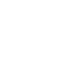 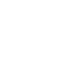                                        НОВООДЕСЬКА МІСЬКА РАДА                                          МИКОЛАЇВСЬКОЇ ОБЛАСТІ                             ВИКОНАВЧИЙ КОМІТЕТ                     Р І Ш Е Н Н Я 15 грудня 2023 року                          м. Нова Одеса                                                 №  299Про  затвердження  уточненного  фінансового плануКНП   «Новоодеський     центр    первинної   медико-санітарної  допомоги»   Новоодеської   міської   ради  на  2023  рікВідповідно до статті 28 Закону України "Про місцеве самоврядування в Україні", статті 78  Господарського  кодексу  України,  статуту комунального некомерційного підприємства «Новоодеський центр первинної медико-санітарної допомоги» Новоодеської міської ради, виконавчий комітет міської  ради  ВИРІШИВ:1.Затвердити уточнений фінансовий план КНП «Новоодеський центр первинної медико-санітарної допомоги» Новоодеської міської ради на 2023 рік (додається).2. Контроль за виконанням цього рішення покласти на заступника міського голови Злу С.Л.Міський голова                                                                                   Олександр ПОЛЯКОВ                                       НОВООДЕСЬКА МІСЬКА РАДА                                          МИКОЛАЇВСЬКОЇ ОБЛАСТІ                             ВИКОНАВЧИЙ КОМІТЕТ                     Р І Ш Е Н Н Я 15 грудня 2023 року                          м. Нова Одеса                                                 №  300Про затвердження фінансового плану КНП «Новоодеський  центр  первинної   медико-санітарної допомоги»  Новоодеської міської ради  на  2024  рікВідповідно до статті 28 Закону України "Про місцеве самоврядування в Україні",  статті 78  Господарського  кодексу  України,  статуту комунального некомерційного підприємства «Новоодеський центр первинної медико-санітарної допомоги» Новоодеської міської ради, виконавчий комітет міської  ради  ВИРІШИВ:1.Затвердити фінансовий план КНП «Новоодеський центр первинної медико-санітарної допомоги» Новоодеської міської ради на 2024 рік (додається).2. Контроль за виконанням цього рішення покласти на заступника міського голови  Злу С.Л.Міський голова					                              Олександр ПОЛЯКОВ                                       НОВООДЕСЬКА МІСЬКА РАДА                                          МИКОЛАЇВСЬКОЇ ОБЛАСТІ                             ВИКОНАВЧИЙ КОМІТЕТ                     Р І Ш Е Н Н Я 15 грудня 2023 року                          м. Нова Одеса                                                 №  301Про  затвердження  уточненного  фінансового плануКНП    «Новоодеська     багатопрофільна     лікарня» Новоодеської    міської     ради    на    2023     рікВідповідно до статті 28 Закону України "Про місцеве самоврядування в Україні", статті 78  Господарського  кодексу  України,  статуту комунального некомерційного підприємства «Новоодеська багатопрофільна лікарня» Новоодеської міської ради, виконавчий комітет міської  ради  ВИРІШИВ:1.Затвердити уточнений фінансовий план КНП «Новоодеська багатопрофільна лікарня» Новоодеської міської ради на 2023 рік (додається).2. Контроль за виконанням цього рішення покласти на заступника міського голови Злу С.Л.Міський голова                                                                                  Олександр ПОЛЯКОВ                                       НОВООДЕСЬКА МІСЬКА РАДА                                          МИКОЛАЇВСЬКОЇ ОБЛАСТІ                             ВИКОНАВЧИЙ КОМІТЕТ                     Р І Ш Е Н Н Я 15 грудня 2023 року                          м. Нова Одеса                                                 №  302Про     затвердження    звіту    про    виконання фінансового      плану      КНП     «Новоодеська багатопрофільна      лікарня»       Новоодеської    міської    ради   за  ІІІ квартал  та  за 9  місяців 2023   рокуКеруючись стеттею 28 Закону України "Про місцеве самоврядування в Україні",  відповідно до статті 78  Господарського  кодексу  України,  статуту комунального некомерційного підприємства «Новоодеська багатопрофільна лікарня» Новоодеської міської ради, виконавчий комітет міської  ради  ВИРІШИВ:1.Затвердити звіт про виконання фінансового плану комунального некомерційного підприємства «Новоодеська багатопрофільна лікарня» Новоодеської міської ради за ІІІ квартал та за 9 місяців 2023 року (додається).2. Контроль за виконанням цього рішення покласти на заступника міського голови                Злу С.Л.Міський голова		                                                              Олександр ПОЛЯКОВ                                       НОВООДЕСЬКА МІСЬКА РАДА                                          МИКОЛАЇВСЬКОЇ ОБЛАСТІ                             ВИКОНАВЧИЙ КОМІТЕТ                     Р І Ш Е Н Н Я 15 грудня 2023 року                          м. Нова Одеса                                                 №  303Про затвердження фінансового плану КНП «Новоодеська    багатопрофільна   лікарня»  Новоодеської   міської   ради   на   2024   рікВідповідно до статті 28 Закону України "Про місцеве самоврядування в Україні",  статті 78  Господарського  кодексу  України,  статуту комунального некомерційного підприємства «Новоодеська багатопрофільна лікарня» Новоодеської міської ради, виконавчий комітет міської  ради  ВИРІШИВ:1.Затвердити фінансовий план КНП «Новоодеська багатопрофільна лікарня» Новоодеської міської ради на 2024 рік (додається).2. Контроль за виконанням цього рішення покласти на заступника міського голови  Злу С.Л.Міський голова					                                  Олександр ПОЛЯКОВ                                       НОВООДЕСЬКА МІСЬКА РАДА                                          МИКОЛАЇВСЬКОЇ ОБЛАСТІ                             ВИКОНАВЧИЙ КОМІТЕТ                    Р І Ш Е Н Н Я 15 грудня 2023 року                          м. Нова Одеса                                                 №  304Про     внесення     змін    до    Положення     про попередню    оплату   товарів,   робіт   і    послуг,що  закуповуються головними розпорядниками та одержувачами коштів бюджету Новоодеської міської   територіальної   громадиКеруючись статтею 22 Бюджетного кодексу України, статтею 28 Закону України «Про місцеве самоврядування в Україні», Постановою Кабінету Міністрів України від 04.12.2019 року № 1070 «Деякі питання здійснення розпорядниками (одержувачами) бюджетних коштів попередньої оплати товарів, робіт і послуг, що закуповуються за бюджетні кошти», Постановою  Кабінету Міністрів України від 23.12.2021 року № 1358 «Про внесення змін до пункту 151 постанови  Кабінету Міністрів України від 22 липня 2020 року № 641», Постановою  Кабінету Міністрів України від 20.12.2022 року № 1413 «Про внесення змін до пункту 151 постанови  Кабінету Міністрів України від 22 липня 2020 року № 641», виконавчий комітет міської радиВИРІШИВ:Внести зміни до Положення про попередню оплату товарів, робіт і послуг, що закуповуються головними розпорядниками та одержувачами коштів бюджету Новоодеської міської територіальної громади, затвердженого рішенням виконавчого комітету від 19.11.2021 року № 210, зі змінами та доповненнями, виклавши його в новій редакції (додається).Це рішення набирає чинності з моменту його прийняття.Контроль за виконанням даного рішення покласти на заступника міського голови Злу С.Л.Міський  голова                              		  		 Олександр ПОЛЯКОВ                                                                       ЗАТВЕРДЖЕНО рішення виконавчого комітетувід 19.11.2021 року № 210(із змінами від 24.12.2021 року № 266,                              із змінами від 23.12.2022 року № 208,із змінами від 15.12.2023 року № 304)ПОЛОЖЕННЯ про попередню оплату товарів, робіт і послуг, що закуповуються головними розпорядниками та одержувачами коштів бюджету Новоодеської міської територіальної громади1. Установити, що головні розпорядники та одержувачі коштів бюджету Новоодеської міської територіальної громади (у подальшому – ГРК та одержувачі бюджетних коштів) у договорах про закупівлю товарів, робіт і послуг за бюджетні кошти може передбачати попередню оплату в разі закупівлі:-  товарів, робіт і послуг за поточними видатками – на строк не більше 90 днів, але в межах бюджетного року, у розмірі до 100 % їх вартості;-   комунальних послуг – на строк не більше 30 днів, але в межах бюджетного року, у розмірі, запланованого обсягу споживання на відповідний період;- товарів, робіт і послуг за капітальними видатками та державними контрактами (договорами) – на строк не більше 90 днів, але в межах бюджетного року, у розмірі до 30 % їх вартості;-   періодичних видань – на строк не більше 12 місяців;- для проведення розрахунків за природний газ відповідно до укладених договорів постачання природного газу між товариством з обмеженою відповідальністю «Газопостачальна компанія «Нафтогаз Трейдінг» та бюджетними установами, закладами охорони здоров’я комунальної власності, комунальними некомерційними підприємствами та/або комунальними установами у розмірі 100 відсотків планової вартості природного газу за грудень 2021 року, за грудень 2022 року та за грудень 2023 року – на строк не більше 3 місяців.2.  Попередня оплата в межах строків, визначених в пункті 1 цього Положення, може здійснюватись в кількості 2 платежів (12 платежів для комунальних послуг).Розмір та строк попередньої оплати в межах, визначених в пункті 1 цього Положення, визначаються ГРК та одержувачами бюджетних коштів виходячи із необхідності, що обґрунтовується, зокрема, реальним станом поставки товару, виконання робіт, надання послуг, помісячним розподілом бюджетних асигнувань, сезонністю робіт, циклом виробництва.ГРК та одержувачі бюджетних коштів відповідає за виконання прийнятого рішення, забезпечуючи ефективне, результативне і цільове використання бюджетних коштів відповідно до вимог Бюджетного кодексу України.3. Установити, що попередня оплата ГРК та одержувачами бюджетних коштів за капітальними видатками здійснюється шляхом спрямування бюджетних коштів виконавцям робіт, постачальникам товарів і надавачам послуг (крім нерезидентів) на небюджетні рахунки, відкриті на їх ім’я в органах Державної казначейської служби у встановленому законодавством порядку, з подальшим використанням зазначених коштів виконавцями робіт, постачальниками товарів і надавачами послуг виключно з таких рахунків на цілі, визначені договорами про закупівлю товарів, робіт і послуг, з наданням підтвердних документів органам Державної казначейської служби для здійснення платежів.4. ГРК та одержувачам бюджетних коштів забезпечувати заходи щодо виявлення виконавців робіт, постачальників товарів і надавачів послуг, якими порушено умови договорів, укладених із розпорядниками (одержувачами) бюджетних коштів, діяльність яких координується через них та які отримують бюджетні кошти на виконання бюджетних програм, щодо попередньої оплати товарів, робіт і послуг, що закуповуються за бюджетні кошти. 5. ГРК та одержувачам бюджетних коштів не здійснювати платежі з попередньої оплати виконавцям робіт, постачальникам товарів і надавачам послуг, якими порушено умови договорів щодо попередньої оплати товарів, робіт і послуг, що закуповуються за бюджетні кошти.6. ГРК та одержувачам бюджетних коштів  укладати договори про закупівлю товарів, робіт і послуг відповідно до законодавства з урахуванням такого:- нездійснення попередньої оплати виконавцям робіт, постачальникам товарів і надавачам послуг, якими порушено умови договорів щодо попередньої оплати товарів, робіт і послуг, що закуповуються за бюджетні кошти, укладених із розпорядниками (одержувачами) бюджетних коштів у мережі безпосереднього головного розпорядника бюджетних коштів;-  повернення після закінчення строку, визначеного у договорі про закупівлю товарів, робіт і послуг, виконавцями робіт, постачальниками товарів і надавачами послуг невикористаних сум попередньої оплати та застосування штрафних санкцій у разі невчасного повернення таких коштів;- спрямування сум попередньої оплати за капітальними видатками та державними контрактами виконавцям робіт, постачальникам товарів і надавачам послуг (крім нерезидентів) на небюджетні рахунки, відкриті на їх ім’я в органах Державної казначейської служби у встановленому законодавством порядку, з подальшим використанням зазначених коштів виконавцями робіт, постачальниками товарів і надавачами послуг виключно з таких рахунків на цілі, визначені договорами про закупівлю товарів, робіт і послуг, з наданням підтвердних документів органам Державної казначейської служби для здійснення платежів.Заступник міського голови       				                                     Світлана ЗЛА                                       НОВООДЕСЬКА МІСЬКА РАДА                                          МИКОЛАЇВСЬКОЇ ОБЛАСТІ                             ВИКОНАВЧИЙ КОМІТЕТ                    Р І Ш Е Н Н Я 15 грудня 2023 року                          м. Нова Одеса                                                 №  305Про затвердження складу комісії  щодо визначеннята   відшкодування   збитків   власникам   землі   та  землекористувачам    на     території   Новоодеської  міської     територіальної    громадиЗ метою захисту майнових прав Новоодеської міської ради, як власника землі, від несумлінних землекористувачів, що ухиляються від вчасного оформлення право установчих документів на земельні ділянки, недопущення безоплатного використання земельних ділянок комунальної власності, що призводить до втрат міського бюджету, керуючись статтями  12, 125, 152, 157, 206, 211 Земельного кодексу України, статтями  22,116 Цивільного кодексу України, статтею 33 Закону України "Про місцеве самоврядування в Україні" та Постановою Кабінету Міністрів № 284 від 19.04.1993 "Про порядок визначення та відшкодування збитків власникам землі та землекористувачам" (зі змінами),  виконавчий комітет міської  радиВИРІШИВ:Затвердити склад комісії щодо визначення та відшкодування збитків  власникам землі та землекористувачам на території Новоодеської міської територіальної громади у складі:Голова комісії -  заступник міського голови Зла Світлана Леонідівна.Секретар комісії -  головний спеціаліст відділу з питань земельних відносин та екології апарату виконавчого комітету Новоодеської міської ради Гойман Юлія Анатоліївна.Члени комісії:Гета Павло Пантелійович  - начальник відділу з питань земельних відносин та екології апарату виконавчого комітету Новоодеської міської ради;Глухман Анна Леонідівна  - провідний спеціаліст відділу з питань земельних відносин та екології апарату виконавчого комітету Новоодеської міської ради;Довгань Олексій Олександрович  - начальник юридичного відділу апарату виконавчого комітету Новоодеської міської ради;Казюк Андрій Михайлович - старший державний інспектор з охорони навколишнього природного середовища Південно - Західного округу (Миколаївська та Одеська  області) (за узгодженням);Литвиненко Тетяна Геннадіївна  - начальник фінансового  управління Новоодеської міської ради;Матіна Наталія Володимирівна - державний кадастровий реєстратор відділу № 3 управління надання адміністративних послуг Головного управління Держгеокадастру в Миколаївській області (за узгодженням);Хлівна - Андреєва О.Г. - начальник відділу економіки та інвестиційного розвитку апарату виконавчого комітету Новоодеської міської ради;Представники установ, організацій та громадяни, які будуть відшкодовувати збитки. 2. Вважати таким, що втратило чинність рішення виконавчого комітету Новоодеської міської ради від 18.03.2021 року № 26 .3. Контроль за виконанням даного рішення покласти на заступника міського голови Злу С.Л. Міський голова                           			                     Олександр ПОЛЯКОВ                                       НОВООДЕСЬКА МІСЬКА РАДА                                          МИКОЛАЇВСЬКОЇ ОБЛАСТІ                             ВИКОНАВЧИЙ КОМІТЕТ                    Р І Ш Е Н Н Я 15 грудня 2023 року                          м. Нова Одеса                                                 №  306Про одноразову грошову допомогу з рахунку 
спеціального фонду бюджету  постраждалим 
внаслідок вибуху,  який стався 27 листопада 2021  року  в  місті  Нова Одеса
       Керуючись статтею 84 Кодексу цивільного захисту України, статтями 34, 40 Закону України «Про місцеве самоврядування в Україні», беручи до уваги складений ТОВ "НДЦ Будівельної експертизи та проектування» висновок по технічному стану внаслідок вибуху газу житлової будівлі, яка знаходиться за адресою м.Нова Одеса, вул. Бузька, 47, згідно з яким: другий під’їзд – квартири № 11, 13, 15, 17, 19 відносяться до категорії 3 технічний стан конструкції непридатний до нормальної експлуатації з обмеженням постійного доступу (проживання можливо після виконання ремонтних робіт) та враховуючи можливість надання зі спеціального фонду міського бюджету постраждалим внаслідок вибуху, який стався 27 листопада 2021 року в місті Нова Одеса, одноразової грошової допомоги за 2023 рік власникам цих квартир, виконавчий комітет міської ради ВИРІШИВ:

         1. Встановити, що в 2023 році грошова допомога для вирішення нагальних соціально-побутових потреб з рахунку спеціального фонду бюджету постраждалим внаслідок вибуху, який стався 27 листопада 2021 року в місті Нова Одеса, надається за рішенням виконавчого комітету Новоодеської міської ради особам з числа власників квартир в наступних розмірах на одну квартиру:
1.1. 9800 гривень - в разі, якщо квартира віднесена до категорії 3.

        2. Допомога співвласникам або спадкоємцям, що перебували в процесі оформлення спадщини (згідно довідки нотаріуса) за станом на день вибуху -  27 листопада 2021 року, надається в розмірі, визначеному пунктом першим цього рішення, пропорційно їх долі у власності (або спадщині) на квартиру. 3. Для отримання грошової допомоги для вирішення нагальних соціально-побутових потреб особи, зазначені в пунктах першому та другому цього рішення надають до виконавчого комітету Новоодеської міської ради такі документи:-  власноруч заповнену заяву про надання грошової допомоги за 2023 рік;-  копію паспорта громадянина України;- копію довідки про присвоєння реєстраційного номера облікової картки платника податків (крім випадків, коли особа через свої релігійні переконання в установленому порядку відмовилися від прийняття реєстраційного номера облікової картки платника податку та повідомила про це відповідному контролюючому органу і має відмітку в паспорті громадянина України);- документи, що підтверджують право власності на житло або довідка нотаріуса про заведення спадкової справи і встановлення кола спадкоємців, які прийняли спадщину, та місце проживання спадкоємців за станом на день вибуху -   27 листопада 2021 року; - довідка з банку із зазначенням реквізитів відкритого карткового рахунку.
4.  Дане рішення набирає чинності з моменту його прийняття.5. Контроль за виконанням даного рішення покласти на заступника міського голови Злу С.Л
Міський голова                                                                           Олександр ПОЛЯКОВ                                       НОВООДЕСЬКА МІСЬКА РАДА                                          МИКОЛАЇВСЬКОЇ ОБЛАСТІ                             ВИКОНАВЧИЙ КОМІТЕТ                    Р І Ш Е Н Н Я 15 грудня 2023 року                         м. Нова Одеса                                                 №  307Про надання одноразової грошової допомоги   з    рахунку   спеціального     фонду   бюджету     постраждалим     внаслідок     вибуху,     який стався  27 листопада 2021 р. в  м. Нова ОдесаВідповідно до статті 34 Закону України «Про місцеве самоврядування в Україні», керуючись рішенням виконавчого комітету Новоодеської міської ради від  15 грудня 2023 року № 306 «Про одноразову грошову допомогу з рахунку спеціального фонду бюджету постраждалим внаслідок вибуху, який стався 27 листопада 2021 року в місті Нова Одеса», розглянувши заяви громадян та представлені документи, виконавчий комітет міської радиВИРІШИВ:Надати одноразову грошову допомогу громадянам:-  Демиденко Надії Іванівні, власниці квартири № 11 по вул. Бузькій, 47,  кошти в сумі 9800 грн.;-  Вітковському Віталію Володимировичу, власнику квартири № 13 по вул. Бузькій, 47, кошти в сумі 9800 грн.;-  Зажиєву Віктору Михайловичу, власнику квартири № 15 по вул. Бузькій, 47, кошти в сумі 9800 грн.;-  Діденку Сергію Володимировичу, власнику ½ квартири № 17 по вул. Бузькій, 47, кошти в сумі 4900 грн.;-  Діденко Тетяні Володимирівні, власниці ½ квартири № 17 по вул. Бузькій, 47,  кошти в сумі 4900 грн.;-  Драгомарецькій Наталії Василівні, власниці квартири № 19 по вул. Бузькій, 47,  кошти в сумі 9800 грн.	2. Відділу бухгалтерського обліку та звітності апарату виконавчого комітету Новоодеської міської ради (Яркова) здійснити виплати згідно чинного законодавства. 3. Контроль за виконанням даного рішення покласти на заступника міського голови Злу С.Л.Міський голова 				                                             Олександр ПОЛЯКОВ                                       НОВООДЕСЬКА МІСЬКА РАДА                                          МИКОЛАЇВСЬКОЇ ОБЛАСТІ                             ВИКОНАВЧИЙ КОМІТЕТ                    Р І Ш Е Н Н Я 15 грудня 2023 року                         м. Нова Одеса                                                 №  308Про  затвердження  розрахунку   різниці  втарифах на житлово - комунальні послугипо КП "Новоодеський міський водоканал" Відповідно до статті 30 Закону України «Про місцеве самоврядування в Україні» та рішення Новоодеської міської ради від 9 грудня 2022 року № 1 "Про затвердження Програми відшкодування різниці в тарифах комунальному підприємству "Новоодеський міський водоканал" на житлово - комунальні послуги для населення на 2023 рік",  виконавчий комітет міської радиВИРІШИВ: Затвердити розрахунок різниці в тарифах на житлово - комунальні послуги по комунальному підприємству "Новоодеський міський водоканал" за листопад 2023 року  сумі 158320,0 (сто п'ятдесят вісім тисяч триста двадцять гривень 00 коп.) грн. (згідно додатку).2.Відділу бухгалтерського обліку та звітності (Яркова) здійснити виплату  різниці в тарифах на житлово - комунальні послуги  комунальному підприємству "Новоодеський міський водоканал" за  листопад 2023 року в сумі 158320,0 (сто п'ятдесят вісім тисяч  триста двадцять гривень 00 коп.) грн.3.Контроль за виконанням даного рішення покласти на заступника міського голови Злу С.Л.Міський голова					                               Олександр ПОЛЯКОВ                                                       Додаток                                                                                               рішення виконавчого комітету                                                                                        Новоодеської міської ради                                                                                            від  15.12.2023 року № 308     ЗАТВЕРДЖЕНО     рішення виконавчого комітету      Новоодеської міської ради     від 15.12.2023 року № 308Розрахунок різниці в тарифах на житлово - комунальні послуги по комунальному підприємству "Новоодеський міський водоканал" (код ЄДРПОУ  36514389) за  листопад 2023 року                                       НОВООДЕСЬКА МІСЬКА РАДА                                          МИКОЛАЇВСЬКОЇ ОБЛАСТІ                             ВИКОНАВЧИЙ КОМІТЕТ                    Р І Ш Е Н Н Я 15 грудня 2023 року                         м. Нова Одеса                                                 №  309Про  затвердження переліку місць  святкової торгівлі новорічними ялинками на території міста  Нова  ОдесаКеруючись ст. 30 Закону України «Про місцеве самоврядування в Україні», з метою впорядкування розміщення на території міста Нова Одеса торгівлі новорічними ялинками, розглянувши звернення комунального підприємства «Правопорядок», виконавчий комітет міської ради  ВИРІШИВ: 1. Затвердити перелік місць святкової торгівлі новорічними ялинками на території міста Нова Одеса  з 17.12.2023 року до 31.12.2023 року (додається).2.Доручити комунальному підприємству «Правопорядок» (Дзензура)  організовувати   торгівлю новорічними ялинками  лише в місцях затверджених пунктом 1 даного рішення.3. Відділу з питань забезпечення депутатської діяльності та зв'язків з громадськістю   оприлюднити дане рішення на офіційному сайті Новоодеської міської ради.4. Контроль за виконанням даного рішення покласти на заступника міського голови          Злу С.Л.Міський голова             				                               Олександр  ПОЛЯКОВ ЗАТВЕРДЖЕНО								рішення виконавчого комітету                                                                                         Новоодеської міської ради                                                                                         від 15 грудня 2023 року № 309 Перелік місць святкової торгівлі новорічними ялинкамина території міста Нова Одеса з 17.12.2023 року по 31.12.2023року                                       НОВООДЕСЬКА МІСЬКА РАДА                                          МИКОЛАЇВСЬКОЇ ОБЛАСТІ                             ВИКОНАВЧИЙ КОМІТЕТ                    Р І Ш Е Н Н Я 15 грудня 2023 року                         м. Нова Одеса                                                 №  310Про     преміювання      керівника    КНП «Новоодеська багатопрофільна лікарня»Новоодеської    міської    ради
Керуючись  п.20 ч.4 ст.42, ч.8 ст.59 Закону України "Про місцеве самоврядування в Україні", відповідно до Постанови Кабінету Міністрів України від 19 травня 1999 р. № 859 «Про умови і розміри оплати праці керівників підприємств, заснованих на державній, комунальній власності, та об’єднань державних підприємств»», беручи до уваги Положення про преміювання працівників комунального некомерційного підприємства «Новоодеська багатопрофільна лікарня», що затверджене у встановленому порядку, відповідно до Статуту цього підприємства, згідно з яким преміювання керівника підприємства здійснюється за рішенням органу управління, враховуючи подання заступника міського голови Ігоря Журби, виконавчий комітет міської радиВИРІШИВ:Преміювати в.о. головного лікаря КНП «Новоодеська багатопрофільна лікарня» Мичка Вадима Миколайовича  за підсумками роботи за 3 квартал 2023 року в грудні 2023 року у розмірі його посадового окладу згідно штатного розпису в межах видатків на оплату праці, що затверджені у встановленому порядку в фінансовому плані цього підприємства на 2023 рік.Контроль за виконанням даного рішення покласти на начальника фінансового управління Новоодеської міської ради Литвиненко Т.Г.Міський голова	                  		                                           Олександр ПОЛЯКОВ                                       НОВООДЕСЬКА МІСЬКА РАДА                                          МИКОЛАЇВСЬКОЇ ОБЛАСТІ                             ВИКОНАВЧИЙ КОМІТЕТ                    Р І Ш Е Н Н Я 15 грудня 2023 року                         м. Нова Одеса                                                 №  311Про     преміювання     директора    КНП «Новоодеський центр первинної медико- санітарної      допомоги»     Новоодеської міської   ради
Керуючись  п.20 ч.4 ст.42, ч.8 ст.59 Закону України "Про місцеве самоврядування в Україні", відповідно до Постанови Кабінету Міністрів України від 19 травня 1999 р. № 859 «Про умови і розміри оплати праці керівників підприємств, заснованих на державній, комунальній власності, та об’єднань державних підприємств»», беручи до уваги Положення про преміювання працівників комунального некомерційного підприємства «Новоодеський центр первинної медико-санітарної допомоги», що затверджене у встановленому порядку, відповідно до Статуту цього підприємства, згідно з яким преміювання керівника підприємства здійснюється за рішенням органу управління, враховуючи подання заступника міського голови Ігоря Журби, виконавчий комітет міської радиВИРІШИВ:1.Преміювати директора  КНП «Новоодеський центр первинної медико-санітарної допомоги» Новоодеської міської ради Дем’янова Олександра Анатолійовича за підсумками роботи за 3 квартал 2023 року в грудні 2023 року у розмірі його посадового окладу згідно штатного розпису в межах видатків на оплату праці, що затверджені у встановленому порядку в фінансовому плані цього підприємства на 2023 рік.2.Контроль за виконанням даного рішення покласти на начальника фінансового управління Новоодеської міської ради Литвиненко Т.Г.Міський голова	                  		                                          Олександр ПОЛЯКОВ                                       НОВООДЕСЬКА МІСЬКА РАДА                                          МИКОЛАЇВСЬКОЇ ОБЛАСТІ                             ВИКОНАВЧИЙ КОМІТЕТ                    Р І Ш Е Н Н Я 15 грудня 2023 року                         м. Нова Одеса                                                 №  312Про   затвердження   Єдиного   календарного плану     культурно  -  спортивних     масових заходів  Новоодеської  міської територіальноїгромади    на   2024   рік        Керуючись статтями 27, 32 Закону України «Про місцеве самоврядування в Україні», на виконання рішення №5 від 30.11.2023 року "Про затвердження міської Програми "Культура Новоодещини на 2024-2026 роки" та рішення №6 від 30.11.2023 року "Про продовження строку дії міської Програми розвитку фізичної культури і спорту Новоодещини" на 2021 - 2022  роки на період до 2024 року включно,  з метою належної організації дозвілля жителів міста, збереження духовно патріотичних цінностей, створення умов для розвитку культури, фізичної культури та спорту, виховання молоді, розвитку їх здібностей, виконавчий комітет міської радиВИРІШИВ: Затвердити Єдиний календарний план культурно-спортивних масових заходів Новоодеської міської територіальної громади на 2024 рік (далі- Заходи), що додаються.Доручити централізованій бухгалтерії відділу культури, молоді та спорту Новоодеської міської ради (Спіян) забезпечити фінансування культурно – спортивних заходів згідно затверджених видатків міського бюджету на 2024 рік. Контроль за виконанням цього рішення покласти на заступника міського голови Злу С.Л.Міський голова                                                                             Олександр ПОЛЯКОВ                                       НОВООДЕСЬКА МІСЬКА РАДА                                          МИКОЛАЇВСЬКОЇ ОБЛАСТІ                             ВИКОНАВЧИЙ КОМІТЕТ                    Р І Ш Е Н Н Я 15 грудня 2023 року                         м. Нова Одеса                                                 №  313Про    реєстрацію    нерухомого    майна,яке належить до комунальної власностіНовоодеської    міської   територіальної   громадиКеруючись пунктом 1 частини "А" статті 30 Закону України "Про місцеве самоврядування в Україні", Законом України «Про державну реєстрацію речових прав на нерухоме майно та їх обтяжень», постановою Кабінету Міністрів України № 1127 від 25.12.2015 р. "Про затвердження Порядку державної реєстрації прав на нерухоме та їх обтяжень", виконавчий комітет міської радиВИРІШИВ:Зареєструвати право комунальної власності за Новоодеською міською територіальною громадою,  в особі Новоодеської міської ради на об’єкти нерухомого майна:нежитлову будівлю Новоодеської міської ради (заг.площа 397,5 м2) за адресою: вул. Центральна, 210, м. Нова Одеса,  Миколаївського району, Миколаївської області, що згідно даних бухгалтерського обліку належить до комунальної власності Новоодеської територіальної громади;нежитлову будівлю (заг.площа 165,3 м2)  за адресою: вул. Центральна, 214/3,           м. Нова Одеса,  Миколаївського району, Миколаївської області, що згідно даних бухгалтерського обліку належить до комунальної власності Новоодеської територіальної громади;Відділу з питань житлово-комунального господарства та цивільного захисту апарату виконавчого комітету Новоодеської міської ради вжити заходів для реєстрації права комунальної власності у державному реєстрі речових прав на нерухоме майно у встановленому законом порядку. Контроль за виконанням даного рішення покласти на заступника міського голови  Журбу І.М.Міський голова                                                                               Олександр ПОЛЯКОВ                                       НОВООДЕСЬКА МІСЬКА РАДА                                          МИКОЛАЇВСЬКОЇ ОБЛАСТІ                             ВИКОНАВЧИЙ КОМІТЕТ                    Р І Ш Е Н Н Я 15 грудня 2023 року                         м. Нова Одеса                                                 №  314Про проведення  конкурсу  з  визначеннявиконавця послуг з вивезення побутовихвідходів  на  території  міста  Нова  ОдесаКеруючись підпунктом 23 пункту "а" статті 30 Закону України "Про місцеве самоврядування в Україні", Постановою Кабінету Міністрів від 08.08.2023 р.  № 835 "Про затвердження Правил надання послуги з управління побутовими відходами та типових договорів про надання послуги з управління побутовими відходами", Порядком проведення конкурсу на здійснення операцій із збирання та перевезення побутових відходів, затвердженим постановою Кабінету Міністрів України від 25.08.2023 року № 918, у зв’язку із закінченням терміну договору на надання послуг з вивезення побутових відходів на території м. Нова Одеса з комунальним підприємством "Правопорядок", виконавчий комітет міської ради ВИРІШИВ:1. Провести конкурс з визначення суб’єктів господарювання на здійснення операцій із збирання та перевезення побутових відходів на території міста Нова Одеса.2. Затвердити конкурсну документацію (Додаток 1).3. Створити та затвердити склад конкурсної комісії (Додаток 2).4. Відділу забезпечення депутатської діяльності та зв’язків з громадськістю (Швець) оприлюднити на офіційному сайті Новоодеської міської ради оголошення про проведення конкурсу з визначення суб’єктів господарювання на здійснення операцій із збирання та перевезення побутових відходів на території міста Нова Одеса.5. Контроль за виконанням цього рішення покласти заступника міського голови Журбу І.М.Міський голова 					     		          Олександр ПОЛЯКОВДодаток 1 до Рішення виконавчого комітетуНовоодеської міської радивід 15.12.2023 р. № 314ЗАТВЕРДЖЕНОРішення виконавчого комітетуНовоодеської міської радивід 15.12.2023 року № 314КОНКУРСНА ДОКУМЕНТАЦІЯНайменування, місцезнаходження організатора конкурсу:Виконавчий комітет Новоодеської міської ради, Миколаївська обл., м. Нова Одеса, вул. Центральна, 208, 56602, Україна, тел. (05167) 2-14-38.Підстава для проведення конкурсу:Рішення виконавчого комітету Новоодеської міської ради від 15.12.2023 року№ 314.Місце і час проведення конкурсу, прізвище та посада, номер телефону осіб, в яких можна ознайомитися з умовами надання послуг з вивезення побутових відходів:26.01.2024 року за адресою: Миколаївська обл., м. Нова Одеса, вул. Центральна, 208 об 1100 годині.Журба Ігор Миколайович – заступник міського голови, голова конкурсної комісії тел. (05167) 2-14-38. Майбородюк Ірина Павлівна – головний спеціаліст-юрисконсульт юридичного відділу апарату виконавчого комітету міської ради, секретар комісії (01567) 2-14-38.Кваліфікаційні вимоги до учасників конкурсу:Наявність матеріально-технічної бази; вартість надання послуг; досвід роботи з надання послуг з вивезення побутових відходів; наявність працівників відповідної кваліфікації в кількості достатній для надання послуги.Обсяг послуг з вивезення побутових відходів та вимоги щодо якості надання послуг.- організацію надання підприємствам, установам, організаціям, мешканцям міста послуг з вивезення побутових відходів відповідно до стандартів, нормативів передбачених Законами України "Про житлово-комунальні послуги", «Про відходи», постановою Кабінету Міністрів від 08.08.2023 р. № 835 "Про затвердження Правил надання послуги з управління побутовими відходами та типових договорів про надання послуги з управління побутовими відходами", санітарних Правил та встановлених норм;- планування заходів щодо забезпечення споживачів послугами з збирання та вивезення побутових відходів.Перелік документів, які подаються учасником конкурсу для підтвердження відповідності учасника встановленим кваліфікаційним вимогам:Для участі у конкурсі його учасники подають оригінали  та (або)  засвідчені  в  установленому  законодавством  порядку копії   таких документів:балансового звіту суб'єкта господарювання за останній звітній  період; довідки відповідних  органів  державної  податкової  служби і  Пенсійного   фонду    України    про    відсутність    (наявність) заборгованості  за  податковими  зобов'язаннями  та  платежами  до Пенсійного фонду України; документа, що  містить  інформацію  про  технічний  потенціал суб'єкта    господарювання    (кількість   спеціально   обладнаних транспортних  засобів,  які  перебувають   на   балансі   суб'єкта господарювання,  наявність власної ремонтної бази та контейнерного парку тощо); документа, що містить відомості про обсяги надання послуг  із збирання  та  перевезення  твердих,  великогабаритних,  ремонтних, рідких побутових відходів за останній рік; технічних паспортів  на  спеціально   обладнані   транспортні засоби та довідки про проходження ними технічного огляду; довідки-характеристики спеціально   обладнаних   транспортних засобів:     тип,    вантажопідйомність,    наявність    пристроїв автоматизованого   геоінформаційного   контролю  та    супроводу перевезення побутових відходів,  реєстраційний номер, найменування  організації,  якій  належать  спеціально   обладнані   транспортні засоби, номер телефону керівника такої організації; 6.6 довідки про забезпечення створення умов для щоденного миття спеціально  обладнаних  транспортних  засобів,  їх  паркування  та технічного обслуговування;  довідки про проходження водіями медичного огляду; документа, що  містить  відомості про досвід роботи з надання послуг з вивезення побутових відходів; документа, що  містить  інформацію  про  кількість  відходів, залучених   учасником   до   повторного   використання;  кількість відходів,  які використовуються як  вторинна  сировина;  кількість відходів, які відправляються на захоронення, тощо; 6.10. інших документів, які подаються за бажанням учасника конкурсу і  містять  відомості  про  його  здатність  надавати  послуги   з вивезення  побутових  відходів (впровадження роздільного збирання, інформація про наявність  диспетчерської  служби  тощо)  належного рівня якості. *Примітки:а)	усі документи (за винятком оригіналів), виданих іншими установами, повинні бути завірені;б) у разі необхідності організатор конкурсу має право запросити від будь-якого учасника повторне підтвердження відповідності його кваліфікаційним вимогам чи звернутися за підтвердженням такої інформації до державних органів або відповідних експертних установ, організацій;в) у разі відмови учасника надати таке підтвердження чи одержання достовірної інформації щодо його невідповідності кваліфікаційним вимогам, встановленим в цій конкурсній документації, або факту надання у конкурсній пропозиції будь - якої недостовірної інформації організатор конкурсу відхиляє конкурсну пропозицію цього Учасника і визначає переможця конкурсу серед тих Учасників, які залишились.Характеристика території де повинні надаватися послуги з вивезення побутових відходівВ межах міста Нова Одеса, в тому числі житловий фонд комунальної власності, приватної, ОСББ, соціально-культурного побуту, освітні, лікувальні заклади, підприємства, установи організації усіх форм власності.Характеристика об'єктів утворення відходів.а) з приватного сектору міста:кількість житлових будинків приватного сектору - 4560;кількість мешканців - 12000.б)	вивезення твердих побутових відходів від населення міста, яке проживає у багатоквартирних житлових будинках ;кількість багатоквартирних будинків - 60, 53 з яких на балансі ОСББ. в) вивезення твердих побутових відходів від підприємств, установ, організацій та інших суб'єктів господарювання:кількість об'єктів (підприємств, установ, організацій) — 34;кількість бюджетних організацій - 21.Середня відстань від утворення твердих побутових відходів до об'єкту поводження з відходами полігон ТПВ орієнтовно 7 км.Характеристика під'їзних шляхів: асфальтно-бетонні, ґрунтові. Характеристика об'єкта утилізації відходів. Міське звалище твердих побутових відходів (45000 кв. м.)Вимоги до конкурсних пропозицій.10.1.	Всі документи, що мають відношення до конкурсної пропозиції, складаються українською мовою.10.2. Учасник може змінити або анулювати свою пропозицію шляхом повідомлення про це організатора конкурсу у письмовій формі до настання кінцевого терміну подання конкурсних пропозицій.10.3.	Для участі у конкурсі його учасники подають оригінали або засвідчені в установленому законодавством порядку копії документів, передбачених конкурсною документацією.10.4.	Кожен учасник має право подати тільки одну конкурсну пропозицію.10.5.	Конкурсна пропозиція подається особисто або надсилається поштою конкурсній комісії у запечатаному конверті, на якому зазначаються повне найменування і місцезнаходження організатора та учасника конкурсу, номери контактних телефонів, перелік послуг, на надання яких подається пропозиція.10.6.	Пропозиція друкується та підписується учасником або особою (особами), належним чином уповноваженими підписувати за учасника. Такі повноваження зазначаються у письмовому дорученні, що входить до складу конкурсної пропозиції. На всіх сторінках пропозиції мають міститися відбитки печатки учасника та підпис уповноваженої особи (осіб). Всі сторінки пропозиції, на яких зроблені будь-які окремі записи або правки, позначаються ініціалами особи або осіб, що підписують пропозицію. Відповідальність за помилки друку у документах, надісланих до конкурсної комісії та підписаних відповідним чином, несе учасник.10.7.	Кожна частина конкурсної пропозиції повинна бути зброшурована, мати нумерацію сторінок та реєстр наданих документів.11. Критерії та методика оцінки конкурсних пропозицій:11.1. Показники учасників конкурсу оцінюються за такими критеріями:Кваліфікаційні вимоги  		Критерії відповідності   1.|Наявність в учасника      			перевага надається          |    |достатньої кількості      			учасникові, який має         |    |спеціально обладнаних      		спеціально обладнані        |    |транспортних засобів для    		транспортні засоби різних   |    |збирання та перевезення   			типів для збирання та       |    |побутових відходів (твердих, 		перевезення усіх видів      |    |великогабаритних, ремонтних, 	 	побутових відходів - твердих,|    |рідких побутових відходів,   		великогабаритних, ремонтних, |    |небезпечних відходів у         		|    |складі побутових відходів),   		|    |що утворюються у житловій  			   |    |забудові та на підприємствах,                           |    |в установах та організаціях,                     для підтвердження факту      |    |розміщених у межах певної                      наявності достатньої        |    |території                                                      кількості спеціально         |    |                                                                      обладнаних транспортних      |    |                                                                      засобів учасник подає                              	   відповідні розрахунки з                                   урахуванням інформації про                                обсяги надання послуг з                         вивезення побутових відходів, 		              наведеної у конкурсній                                    документації. Під час                                     проведення розрахунків                                    спеціально обладнані                                      транспортні засоби, рівень                                зношеності яких перевищує                                 75 відсотків, не враховуються                              перевага надається                                         учасникові, який має                                       спеціально обладнані                                       транспортні засоби, строк                                  експлуатації та рівень                                     зношеності яких менший  | 2. Можливість здійснювати      		    наявність власного або       |    |щоденний контроль за       			    орендованого контрольно-     |    |технічним станом транспортних  	    технічного пункту            |    |засобів власними силами,                                 |    |виконання регламентних робіт                            |    |з технічного обслуговування                             |    |та ремонту спеціально                                    |    |обладнаних транспортних                           |засобів                                      3. Підтримання належного        		наявність власного або       |    |санітарного стану спеціально    		орендованого обладнання для  |    |обладнаних транспортних  		миття контейнерів та         |    |засобів для збирання та   			спеціально обладнаних        |    |перевезення побутових    			 транспортних засобів         |    |відходів                            4. |Можливість проводити в       		використання власного        |    |установленому законодавством  	медичного пункту або         |    |порядку щоденний медичний  		отримання таких послуг на    |    |огляд водіїв у належним чином		договірній основі            |    |обладнаному медичному пункті              5. Можливість забезпечити   		   	 зберігання спеціально        |    |зберігання та охорону        		 обладнаних транспортних      |    |спеціально обладнаних       		 засобів забезпечують штатні  |    |транспортних засобів для    		 працівники або інше          |    |перевезення побутових       		підприємство за договором на |    |відходів на підставі та у    			власній або орендованій      |    |порядку,                    				території виконавця послуг   |    |встановленому законодавством     6.  |Наявність системи контролю   		перевага надається           |    |руху спеціально обладнаних   		учасникові, що використовує  |    |транспортних засобів під час 		супутникову систему навігації|    |збирання та перевезення                                   |    |побутових відходів                 7.     Вартість надання послуг з    		вартість надання послуг з    |    |вивезення побутових відходів		вивезення твердих,          				великогабаритних, ремонтних, 				рідких побутових відходів,   				небезпечних відходів у       				складі побутових відходів    				порівнюється окремо          				перевага надається           				учасникові, що пропонує      				найменшу вартість надання    				послуг.8. Досвід роботи з надання      		перевага надається           |    |послуг з вивезення побутових      	учасникові, що має досвід    |    |відходів відповідно до вимог		роботи з надання послуг з    |    |стандартів, нормативів, норм		вивезення побутових відходів |    |та правил                   			відповідно до вимог          |    |                            				стандартів, нормативів, норм |    |                           				та правил понад три роки         9.   |Наявність у працівників      		перевага надається           |    |відповідної кваліфікації (з  		учасникові, який не має      |    |урахуванням пропозицій щодо 		порушень правил безпеки      |    |залучення співвиконавців)   		дорожнього руху водіями      |    |                            				спеціально обладнаних        |    |                             				транспортних засобів під час |    |                           				надання послуг з вивезення   |    |                             				побутових відходів .10.  Способи поводження з        		перевага надається           |    |побутовими відходами, яким   		учасникові, що здійснює      |    |надається перевага, у порядку		поводження з побутовими      |    |спадання: повторне           			відходами способом, який     |    |використання; використання як		зазначено у графі            |    |вторинної сировини; отримання		"Кваліфікаційні вимоги" цього|    |електричної чи теплової    			пункту у порядку зростання, і|    |енергії; захоронення         			з більшою кількістю побутових|    |побутових відходів .          			відходів.       11.2. У випадку однакового значення критеріїв відповідності переможець визначається шляхом голосування членів конкурсної комісії простою більшістю голосів за участю в голосуванні не менше половини її складу. Якщо результати голосування розділилися порівну, вирішальний голос має Голова комісії.Способи і місце отримання конкурсної документації.Виконавчий комітет Новоодеської міської ради Миколаївська обл., м. Нова Одеса, вул. Центральна, 208, 56602, Україна, тел. (05167) 2-14-38. Протягом трьох робочих днів після надходження від учасника заявки про участь у конкурсі, особисто або надсилається поштою.Надання роз'яснень щодо конкурсної документації:13.1.	Учасник має право не пізніше ніж за сім календарних днів до кінцевого терміну подання конкурсних пропозицій звернутися до організатора конкурсу за його адресою, що зазначена в Оголошенні про конкурс, за роз'ясненнями щодо змісту конкурсної документації. Організатор конкурсу протягом трьох робочих днів з моменту отримання звернення про роз'яснення до закінчення строку подання конкурсних пропозицій повинен надати відповідь на запит учасника.13.2. У разі надходження двох і більше звернень про надання роз'яснень щодо змісту конкурсної документації організатор конкурсу проводить збори його учасників з метою роз'яснення будь-яких запитів учасників конкурсу. Про місце, дату та час проведення зборів організатор конкурсу повідомляє учасників протягом трьох робочих днів. При проведенні організатором конкурсу зборів його учасників з метою надання роз'яснень щодо змісту конкурсної документації ведеться протокол, який надсилається або надається усім учасникам зборів в день їх проведення. 14.	Внесення змін до конкурсної документації:14.1.	Організатор конкурсу має право не пізніше ніж за сім календарних днів до закінчення строку подання конкурсних пропозицій внести зміни до конкурсної документації, про що повідомляє протягом трьох робочих днів у письмовому вигляді усіх учасників конкурсу, яким надіслана конкурсна документація. 14.2.	У разі несвоєчасного внесення змін до конкурсної документації або надання роз'яснень щодо її змісту організатор конкурсу продовжує строк подання конкурсних пропозицій не менше ніж на сім календарних днів, про що повідомляються учасники.15. Місце,	способи та кінцевий термін подання конкурсних пропозицій:Конкурсна пропозиція подається особисто або надсилається поштою конкурсній комісії у конверті, на якому зазначаються повне найменування і місцезнаходження організатора конкурсу, перелік послуг, на надання яких подається пропозиція.Кінцевий строк подання конкурсних пропозицій: 23.01.2024 року на адресу: Миколаївська обл., м. Нова Одеса, вул. Центральна, 208, 56602, Україна, тел. (05167) 2-14-38, Електронна адреса nmiskarada@gmail.com.16. Місце, день та час розкриття конкурсних пропозицій:26.01.2024 року, за адресою: Миколаївська обл., м. Нова Одеса, вул. Центральна, 208 об 1100 годині.Додаток 2до рішення виконавчого комітетуНовоодеської міської ради від 15.12.2023 р. № 314ЗАТВЕРДЖЕНОРішення виконавчого комітетуНовоодеської міської радивід 15.12.2023 року № 314Склад конкурсної комісії з визначення виконавця послуг з вивезення твердих побутових відходів на території м. Нова ОдесаЖурба І.М. - голова комісії, заступник голови Новоодеської міської радиЩербина В.В.  - заступник голови комісії, начальник відділу з питань житлово - комунального господарства та цивільного захисту апарату виконавчого комітету міської ради;Майбородюк І.П. - головний спеціаліст - юрисконсульт юридичного відділу апарату виконавчого комітету міської ради, секретар комісії.Члени комісії:Литвиненко Ю.І. - головний спеціаліст відділу з питань житлово - комунального господарства та цивільного захисту;Яркова О.М. - начальник відділу бухгалтерського обліку та звітності апарату виконавчого комітету міської ради;Гойман Ю.А. - головний спеціаліст відділу з питань земельних відносин та екології апарату виконавчого комітету міської ради;Полівко С.М. - головний спеціаліст відділу з питань житлово - комунального господарства та цивільного захисту.                                       НОВООДЕСЬКА МІСЬКА РАДА                                          МИКОЛАЇВСЬКОЇ ОБЛАСТІ                             ВИКОНАВЧИЙ КОМІТЕТ                    Р І Ш Е Н Н Я 15 грудня 2023 року                         м. Нова Одеса                                                 №  315Про передачу  комунального майна управлінню  освіти    Новоодеської     міської     радиКеруючись статтями 52, 59 Закону України «Про місцеве самоврядування в Україні», враховуючи клопотання в.о. начальника управління освіти Новоодеської міської ради Надії Молчановської, з метою належного використання комунального майна, виконавчий комітет міської радиВИРІШИВ:1.Передати генератори бензинові, в кількості 6 шт. в сумі 129494,00 грн., для забезпечення підготовки закладів освіти до опалювального сезону 2023-2024 управління освіти Новоодеської міської ради.2.Передати штучну ялинку, 3 м. в кількості 1 шт. в сумі 5300,00 грн., для проведення заходів до Дня Святого Миколая та новорічно-різдвяних свят. 3.Передачу вказаного здійснити згідно акту приймання-передачі.4.Контроль за виконанням даного рішення покласти на заступника міського  голови Журбу І.М.Міський голова				                                           Олександр ПОЛЯКОВ                                          НОВООДЕСЬКА МІСЬКА РАДА                                          МИКОЛАЇВСЬКОЇ ОБЛАСТІ                             ВИКОНАВЧИЙ КОМІТЕТ                    Р І Ш Е Н Н Я 15 грудня 2023 року                         м. Нова Одеса                                                 №  316Про присвоєння  поштових адрес об'єктам нерухомості Керуючись пунктом 10 частини "Б" статті 30 Закону України "Про місцеве самоврядування в Україні", ст. 263 Законом України «Про регулювання містобудівної діяльності», постановою Кабінету Міністрів України № 1127 від 25.12.2015 р. "Про затвердження Порядку державної реєстрації прав на нерухоме та їх обтяжень", розглянувши заяви громадян, виконавчий комітет міської радиВИРІШИВ:1. Відповідно до пункту 5 статті 264  Закону України «Про регулювання містобудівної діяльності» присвоїти адресу об’єкту нерухомого майна:1.1. Житловому будинку (інв. справа Новоодеського РБТІ №____), збудований в 1999 році, загальною площею 79 м2, земельна ділянка під яким на праві приватної власності належить громадянці України Особа 1:Миколаївська область, Миколаївський район,                 м. Нова Одеса, вулиця Українська 20А;1.2. Житловому будинку (інв. справа Новоодеського РБТІ №3661), збудований в 1983 році, загальною площею 70,2 м2, земельна ділянка під яким на праві приватної власності належить громадянину України Особа 2: Миколаївська область, Миколаївський район,                м. Нова Одеса, вулиця Перемоги 22;1.3. Нежитловій будівлі (інв. справа Новоодеського РБТІ №4973), загальною площею 165,3 м2, земельна ділянка під яким на праві комунальної власності належить Новоодеській міській раді: Миколаївська область, Миколаївський район,                 м. Нова Одеса вулиця Центральна 214/3;2.Контроль за виконанням даного рішення покласти на заступника міського голови Журбу І.М.Міський голова                                                                               Олександр ПОЛЯКОВ                                       НОВООДЕСЬКА МІСЬКА РАДА                                          МИКОЛАЇВСЬКОЇ ОБЛАСТІ                             ВИКОНАВЧИЙ КОМІТЕТ                    Р І Ш Е Н Н Я 15 грудня 2023 року                         м. Нова Одеса                                                 №  317Про створення комісії з питань визначення стану  зелених   насаджень  та  їх  відновної вартості   за   зверненням   Матіної Н. В.	Керуючись статтею 30 Закону України "Про місцеве самоврядування в Україні", відповідно до статті 28 Закону України "Про благоустрій населених пунктів", постанови Кабінету Міністрів України від 01.08.2006 року № 1045 "Про затвердження Порядку видалення дерев, кущів, газонів і квітників в населених пунктах" (зі змінами), наказу Міністерства житлово-комунального господарства України від 12.05.2009 № 127 "Про затвердження Методики визначення відновної вартості зелених насаджень", з метою створення умов ефективного використання зелених насаджень та запобігання безконтрольному їх видаленню, розглянувши звернення Матіної Н.В., виконавчий комітет міської радиВИРІШИВ:1. Утворити комісію з питань визначення стану зелених насаджень та їх відновної вартості та затвердити її склад: Щербина Віктор Віталійович	-	голова комісії, начальник відділу житлово - комунального господарства та цивільного захисту. Члени комісії:       Литвиненко Юрій Іванович	-	головний спеціаліст відділу житлово - комунального господарства та цивільного захисту;Полівко Сергій Михайлович	-	головний спеціаліст відділу житлово - комунального господарства та цивільного захисту;Брусенко Олег Миколайович	-	заступник начальника відділу земельних відносин та екології;Пилипець Ольга Зіновіївна	-	головний інспектор		КП "Правопорядок";Матіна НаталіяВолодимирівна	-	заявниця;державний інспектор з охоронинавколишнього природногосередовища Миколаївськоїобласті 	-	за узгодженням.2. Комісії здійснити обстеження зелених насаджень з метою виявлення аварійних, вікових, сухих насаджень та прийняття рішення щодо їх видалення або омолодження за адресою: м. Нова Одеса, по вул. Соборна, 79.3. За результатами роботи комісії скласти акт обстеження стану зелених насаджень, що підлягають видаленню.4. Комісії у своїй роботі керуватись Порядком видалення дерев, кущів, газонів і квітників в населених пунктах, затверджених постановою Кабінету Міністрів України від 01.08.2006 № 1045 та чинним законодавством України.5. Контроль за виконанням цього рішення покласти на заступника міського голови   Журбу І.М.Міський голова                                                                             Олександр ПОЛЯКОВ                                       НОВООДЕСЬКА МІСЬКА РАДА                                          МИКОЛАЇВСЬКОЇ ОБЛАСТІ                             ВИКОНАВЧИЙ КОМІТЕТ                    Р І Ш Е Н Н Я 15 грудня 2023 року                         м. Нова Одеса                                                 №  318Про надання статусу дитини, яка  постраждала внаслідок воєнних дій  та збройних  конфліктів,Особа 1, дата р.н.Керуючись статтею 34 Закону України «Про місцеве самоврядування в Україні», відповідно до ст. 30-1 Закону України «Про охорону дитинства»,  Порядку надання статусу дитини, яка постраждала внаслідок воєнних дій та збройних конфліктів, затвердженого постановою Кабінету Міністрів України від 05 квітня 2017 року № 268 із змінами, розглянувши заяву громадянки особа 1, дата  року народження,  про надання її доньці, статусу дитини, яка постраждала внаслідок воєнних дій та збройних конфліктів, яка відповідно до довідки про взяття на облік внутрішньо-переміщених осіб № ________  від дата року, виданої управлінням соціального захисту населення Новоодеської міської ради, перемістилася із м._______, на даний момент перебуває за адресою: адреса Миколаївська область, у зв’язку із збройною агресією російської федерації на території України,  враховуючи висновок оцінки потреб дитини та сім’ї, виданий  КУ «Центр надання соціальних послуг Новоодеської міської ради» від 16.11.2023 року та рішення Комісії з питань захисту прав дитини від 24.11.2023 року № 13, виконавчий комітет міської ради ВИРІШИВ:1. Надати Особа 1, дата  року народження, статус дитини, яка постраждала внаслідок воєнних дій та збройних конфліктів, у зв’язку з тим, що дитина зазнала психологічного насильства.2. Контроль за виконанням  рішення покласти на начальника служби у справах дітей Новоодеської міської ради Чернявську Л.С.Міський голова                                                                                 Олександр ПОЛЯКОВ                                       НОВООДЕСЬКА МІСЬКА РАДА                                          МИКОЛАЇВСЬКОЇ ОБЛАСТІ                             ВИКОНАВЧИЙ КОМІТЕТ                    Р І Ш Е Н Н Я 15 грудня 2023 року                         м. Нова Одеса                                                 №  319Про надання статусу дитини, яка постраждала внаслідок воєнних дій та збройних конфліктів,Особа 1,  дата р. н.Керуючись статтею 34 Закону України «Про місцеве самоврядування в Україні», відповідно до ст. 30-1 Закону України «Про охорону дитинства»,  Порядку надання статусу дитини, яка постраждала внаслідок воєнних дій та збройних конфліктів, затвердженого постановою Кабінету Міністрів України від 05 квітня 2017 року № 268 із змінами,  розглянувши заяву громадянки Особа 2 , дата  року народження,  про надання її доньці, статусу дитини, яка постраждала внаслідок воєнних дій та збройних конфліктів, яка відповідно до довідки про взяття на облік внутрішньо-переміщених осіб № ____  від дата року, виданої управлінням соціального захисту населення Новоодеської міської ради, перемістилася із м. _____, на даний момент перебуває за адресою: вул. адреса, Миколаївська область, у зв’язку із збройною агресією російської федерації на території України,  враховуючи висновок оцінки потреб дитини та сім’ї, виданий КУ «Центр надання соціальних послуг Новоодеської міської ради» від 16.11.2023 року та рішення Комісії з питань захисту прав дитини від 24.11.2023 № 13, виконавчий комітет міської ради ВИРІШИВ:Надати Особа 1, дата року народження, статус дитини, яка постраждала внаслідок воєнних дій та збройних конфліктів, у зв’язку з тим, що дитина зазнала психологічного насильства.Контроль за виконанням даного рішення покласти на начальника служби у справах дітей Новоодеської міської ради Чернявську Л.С.Міський голова                                                                                Олександр ПОЛЯКОВ                                       НОВООДЕСЬКА МІСЬКА РАДА                                          МИКОЛАЇВСЬКОЇ ОБЛАСТІ                             ВИКОНАВЧИЙ КОМІТЕТ                    Р І Ш Е Н Н Я 15 грудня 2023 року                         м. Нова Одеса                                                 №  320Про надання статусу дитини, яка постраждала внаслідок воєнних дій та збройних конфліктів,Особа 1, дата р.н.Керуючись статтею 34 Закону України «Про місцеве самоврядування в Україні», відповідно до ст. 30-1 Закону України «Про охорону дитинства»,  Порядку надання статусу дитини, яка постраждала внаслідок воєнних дій та збройних конфліктів, затвердженого постановою Кабінету Міністрів України від 05 квітня 2017 року № 268 із змінами,  розглянувши заяву громадянки Особа 2, дата  року народження,  про надання її сину, статусу дитини, яка постраждала внаслідок воєнних дій та збройних конфліктів, який відповідно до довідки про взяття на облік внутрішньо-переміщених осіб № _______ від дата року, виданої управлінням соціального захисту населення Новоодеської міської ради, перемістився із м. _____, на даний момент перебуває за адресою: вул. адреса, Миколаївська область, у зв’язку із збройною агресією російською федерацією на території України,  враховуючи висновок оцінки потреб дитини та сім’ї, виданий  КУ «Центр надання соціальних послуг Новоодеської міської ради» від 16.11.2023 року та рішення Комісії з питань захисту прав дитини від 24.11.2023 року № 13, виконавчий комітет міської радиВИРІШИВ:Надати Особа 1, дата року народження, статус дитини, яка постраждала внаслідок воєнних дій та збройних конфліктів, у зв’язку з тим, що дитина зазнала психологічного насильства.Контроль за виконанням  даного рішення покласти на начальника служби у справах дітей Новоодеської міської ради Чернявську Л.С.Міський голова                                                                             Олександр ПОЛЯКОВ                                       НОВООДЕСЬКА МІСЬКА РАДА                                          МИКОЛАЇВСЬКОЇ ОБЛАСТІ                             ВИКОНАВЧИЙ КОМІТЕТ                    Р І Ш Е Н Н Я 15 грудня 2023 року                         м. Нова Одеса                                                 №  321Про надання статусу дитини, яка постраждала внаслідок воєнних дій та збройних конфліктів,Особа 1, дата  р. н.Керуючись статтею 34 Закону України «Про місцеве самоврядування в Україні», відповідно до ст. 30-1 Закону України «Про охорону дитинства»,  Порядку надання статусу дитини, яка постраждала внаслідок воєнних дій та збройних конфліктів, затвердженого постановою Кабінету Міністрів України від 05 квітня 2017 року № 268 із змінами,  розглянувши заяву громадянки Особа 2, дата року народження,  про надання її сину, статусу дитини, яка постраждала внаслідок воєнних дій та збройних конфліктів, який відповідно до довідки про взяття на облік внутрішньо-переміщених осіб № _______ від дата року, виданої управлінням соціального захисту населення Новоодеської міської ради, перемістився із м.Миколаєва, на даний момент перебуває за адресою: вул. адреса, Миколаївський район, Миколаївська область, у зв’язку із збройною агресією російської федерацієї на території України,  враховуючи висновок оцінки потреб дитини та сім’ї, виданий КУ «Центр надання соціальних послуг Новоодеської міської ради» від 24.11.2023 року та рішення Комісії з питань захисту прав дитини від 24.11.2023 № 13, виконавчий комітет міської радиВИРІШИВ:Надати Особа 1, дата року народження, статус дитини, яка постраждала внаслідок воєнних дій та збройних конфліктів, у зв’язку з тим, що дитина зазнала психологічного насильства.Контроль за виконанням даного рішення покласти на начальника служби у справах дітей Новоодеської міської ради Чернявську Л.С.Міський голова                                                                                Олександр ПОЛЯКОВ                                       НОВООДЕСЬКА МІСЬКА РАДА                                          МИКОЛАЇВСЬКОЇ ОБЛАСТІ                             ВИКОНАВЧИЙ КОМІТЕТ                    Р І Ш Е Н Н Я 15 грудня 2023 року                         м. Нова Одеса                                                 №  322Про надання статусу дитини, яка постраждала внаслідок воєнних дій та збройних конфліктів,Оосба 1, дата р.н.Керуючись статтею 34 Закону України «Про місцеве самоврядування в Україні», відповідно до ст. 30-1 Закону України «Про охорону дитинства»,  Порядку надання статусу дитини, яка постраждала внаслідок воєнних дій та збройних конфліктів, затвердженого постановою Кабінету Міністрів України від 05 квітня 2017 року № 268 із змінами,  розглянувши заяву громадянки Гладкої Людмили Павлівни, 30 квітня 1948 року народження,  про надання її онуку, статусу дитини, яка постраждала внаслідок воєнних дій та збройних конфліктів, який відповідно до довідки про взяття на облік внутрішньо-переміщених осіб № ______ від дата року, виданої управлінням соціального захисту населення Новоодеської міської ради, перемістився із м. Херсон, на даний момент перебуває за адресою: адреса, м.Нова Одеса, Миколаївська область, у зв’язку із збройною агресією російської федерації на території України,  враховуючи висновок оцінки потреб дитини та сім’ї, виданий КУ «Центр надання соціальних послуг Новоодеської міської ради» від 16.11.2023 року та рішення Комісії з питань захисту прав дитини від 24.11.2023 № 13, виконавчий комітет міської ради ВИРІШИВ:Надати Особа 1, дата року народження, статус дитини, яка постраждала внаслідок воєнних дій та збройних конфліктів, у зв’язку з тим, що дитина зазнала психологічного насильства.Контроль за виконанням даного рішення покласти на начальника служби у справах дітей Новоодеської міської ради Чернявську Л.С.Міський голова                                                                               Олександр ПОЛЯКОВ                                       НОВООДЕСЬКА МІСЬКА РАДА                                          МИКОЛАЇВСЬКОЇ ОБЛАСТІ                             ВИКОНАВЧИЙ КОМІТЕТ                    Р І Ш Е Н Н Я 15 грудня 2023 року                         м. Нова Одеса                                                 №  323Про надання статусу дитини, яка постраждалавнаслідок воєнних дій та збройних конфліктів,Особа 1, дата р.н.Керуючись статтею 34 Закону України «Про місцеве самоврядування в Україні», відповідно до ст. 30-1 Закону України «Про охорону дитинства»,  Порядку надання статусу дитини, яка постраждала внаслідок воєнних дій та збройних конфліктів, затвердженого постановою Кабінету Міністрів України від 05 квітня 2017 року № 268 із змінами,  розглянувши заяву громадянки Особа 1, дата року народження,  про надання її онуку, статусу дитини, яка постраждала внаслідок воєнних дій та збройних конфліктів, який відповідно до довідки про взяття на облік внутрішньо-переміщених осіб № _______ від дата року, виданої управлінням соціального захисту населення Новоодеської міської ради, перемістився із м. ____, на даний момент перебуває за адресою: адреса Миколаївська область, у зв’язку із збройною агресією російської федерації на території України,  враховуючи висновок оцінки потреб дитини та сім’ї, виданий  КУ «Центр надання соціальних послуг Новоодеської міської ради» від 16.11.2023 року та рішення Комісії з питань захисту прав дитини від 24.11.2023 № 13, виконавчий комітет міської ради ВИРІШИВ:Надати Особа 1, дата року народження, статус дитини, яка постраждала внаслідок воєнних дій та збройних конфліктів, у зв’язку з тим, що дитина зазнала психологічного насильства.Контроль за виконанням  даного рішення покласти на начальника служби у справах дітей Новоодеської міської ради Чернявську Л.С.Міський голова                                                                                  Олександр ПОЛЯКОВ                                       НОВООДЕСЬКА МІСЬКА РАДА                                          МИКОЛАЇВСЬКОЇ ОБЛАСТІ                             ВИКОНАВЧИЙ КОМІТЕТ                    Р І Ш Е Н Н Я 15 грудня 2023 року                         м. Нова Одеса                                                 №  324Про надання статусу дитини, яка постраждала внаслідок воєнних дій та збройних конфліктів,Особа 1, дата р.н.Керуючись статтею 34 Закону України «Про місцеве самоврядування в Україні», відповідно до ст. 30-1 Закону України «Про охорону дитинства»,  Порядку надання статусу дитини, яка постраждала внаслідок воєнних дій та збройних конфліктів, затвердженого постановою Кабінету Міністрів України від 05 квітня 2017 року № 268 із змінами,  розглянувши заяву громадянки Особа 2, дата  року народження,  про надання її доньці, статусу дитини, яка постраждала внаслідок воєнних дій та збройних конфліктів, яка відповідно до довідки про взяття на облік внутрішньо-переміщених осіб № _____  від дата року, виданої управлінням соціального захисту населення Новоодеської міської ради, перемістилася із Херсонської області, на даний момент перебуває за адресою: вул. адреса, Миколаївський район, Миколаївська область, у зв’язку із збройною агресією російської федерації на території України, враховуючи висновок оцінки потреб дитини та сім’ї, виданої  КУ «Центр надання соціальних послуг Новоодеської міської ради» від 16.11.2023 року та рішення Комісії з питань захисту прав дитини від 24.11.2023 № 13, виконавчий комітет міської радиВИРІШИВ:Надати Особа 1, дата року народження, статус дитини, яка постраждала внаслідок воєнних дій та збройних конфліктів, у зв’язку з тим, що дитина зазнала психологічного насильства.Контроль за виконанням  даного рішення покласти на начальника служби у справах дітей Новоодеської міської ради Чернявську Л.С.Міський голова                                                                                 Олександр ПОЛЯКОВ                                       НОВООДЕСЬКА МІСЬКА РАДА                                          МИКОЛАЇВСЬКОЇ ОБЛАСТІ                             ВИКОНАВЧИЙ КОМІТЕТ                    Р І Ш Е Н Н Я 15 грудня 2023 року                         м. Нова Одеса                                                 №  325Про  надання  статусу  дитини, яка  постраждалавнаслідок  воєнних  дій  та  збройних конфліктів,	Особа 1, дата р.н.Керуючись статтею 34 Закону України «Про місцеве самоврядування в Україні», відповідно до ст. 30-1 Закону України «Про охорону дитинства»,  Порядку надання статусу дитини, яка постраждала внаслідок воєнних дій та збройних конфліктів, затвердженого постановою Кабінету Міністрів України від 05 квітня 2017 року № 268 із змінами,  розглянувши заяву громадянки Особа 2, дата року народження, про надання її доньці, статусу дитини, яка постраждала внаслідок воєнних дій та збройних конфліктів, яка відповідно до довідки про взяття на облік внутрішньо-переміщених осіб № ____  від дата року, виданої управлінням соціального захисту населення Новоодеської міської ради, перемістилася із м._______, на даний момент перебуває за адресою: вул. адреса Миколаївський район, Миколаївська область, у зв’язку із збройною агресією російської федерації на території України, враховуючи висновок оцінки потреб дитини та сім’ї, виданий КУ «Центр надання соціальних послуг Новоодеської міської ради» від 22.11.2023 року та рішення Комісії з питань захисту прав дитини від 24.11.2023 № 13, виконавчий комітет міської радиВИРІШИВ:Надати  Особа 1, дата  року народження, дій та збройних конфліктів, у зв’язку з тим, що дитина зазнала психологічного насильства.Контроль за виконанням  рішення покласти на начальника служби у справах дітей Новоодеської міської ради Чернявську Л.С.Міський голова                                                                              Олександр ПОЛЯКОВ                                       НОВООДЕСЬКА МІСЬКА РАДА                                          МИКОЛАЇВСЬКОЇ ОБЛАСТІ                             ВИКОНАВЧИЙ КОМІТЕТ                    Р І Ш Е Н Н Я 15 грудня 2023 року                         м. Нова Одеса                                                 №  326Про   надання   статусу  дитини,   яка  постраждалавнаслідок    воєнних  дій   та  збройних  конфліктів,Особа 1, дата р.н.Керуючись статтею 34 Закону України «Про місцеве самоврядування в Україні», відповідно до ст. 30-1 Закону України «Про охорону дитинства»,  Порядку надання статусу дитини, яка постраждала внаслідок воєнних дій та збройних конфліктів, затвердженого постановою Кабінету Міністрів України від 05 квітня 2017 року № 268 із змінами,  розглянувши заяву громадянина  Особа 2, дата року народження,  про надання його сину, статусу дитини, яка постраждала внаслідок воєнних дій та збройних конфліктів, який відповідно до довідки про взяття на облік внутрішньо-переміщених осіб № _______ від дата року, виданої управлінням соціального захисту населення Новоодеської міської ради, перемістився із м.Миколаєва, на даний момент перебуває за адресою: адреса, Миколаївський район, Миколаївська область, у зв’язку із збройною агресією російської федерації на території України,  беручи до уваги повідомлення, реєстраційний номер _________ від дата року, про пошкоджене або втрачене нерухоме майно, враховуючи висновок оцінки потреб дитини та сім’ї, виданий КУ «Центр надання соціальних послуг Новоодеської міської ради» від 10.11.2023 року та рішення Комісії з питань захисту прав дитини від 24.11.2023 № 13, виконавчий комітет міської радиВИРІШИВ:Надати Особа 1, дата року народження, статус дитини, яка постраждала внаслідок воєнних дій та збройних конфліктів, у зв’язку з тим, що дитина зазнала психологічного насильства.Контроль за виконанням  рішення покласти на начальника служби у справах дітей Новоодеської міської ради Чернявську Л.С.Міський голова                                                                              Олександр ПОЛЯКОВ                                       НОВООДЕСЬКА МІСЬКА РАДА                                          МИКОЛАЇВСЬКОЇ ОБЛАСТІ                             ВИКОНАВЧИЙ КОМІТЕТ                    Р І Ш Е Н Н Я 15 грудня 2023 року                         м. Нова Одеса                                                 №  327Про надання статусу дитини, яка постраждала внаслідок воєнних дій та збройних конфліктів,Особа 1, дата р.н.Керуючись статтею 34 Закону України «Про місцеве самоврядування в Україні», відповідно до ст. 30-1 Закону України «Про охорону дитинства»,  Порядку надання статусу дитини, яка постраждала внаслідок воєнних дій та збройних конфліктів, затвердженого постановою Кабінету Міністрів України від 05 квітня 2017 року № 268 із змінами,  розглянувши заяву громадянина  Особа 2, дата року народження,  про надання його доньці, статусу дитини, яка постраждала внаслідок воєнних дій та збройних конфліктів, яка відповідно до довідки про взяття на облік внутрішньо-переміщених осіб № _____  від дата року, виданої управлінням соціального захисту населення Новоодеської міської ради, перемістилася із м.______, на даний момент перебуває за адресою: вул. адреса, Миколаївський район, Миколаївська область, у зв’язку із збройною агресією російської федерації на території України, беручи до уваги повідомлення, реєстраційний номер ______ від дата року, про пошкоджене або втрачене нерухоме майно, враховуючи висновок оцінки потреб дитини та сім’ї, виданий  КУ «Центр надання соціальних послуг Новоодеської міської ради» від 10.11.2023 року та рішення Комісії з питань захисту прав дитини від 24.11.2023 № 13, виконавчий комітет міської радиВИРІШИВ:1. Надати Особа 1, дата року народження статус дитини, яка постраждала внаслідок воєнних дій та збройних конфліктів, у зв’язку з тим, що дитина зазнала психологічного насильства.2.Контроль за виконанням даного рішення покласти на начальника служби у справах дітей Новоодеської міської ради Чернявську Л.С.Міський голова                                                                               Олександр ПОЛЯКОВ                                       НОВООДЕСЬКА МІСЬКА РАДА                                          МИКОЛАЇВСЬКОЇ ОБЛАСТІ                             ВИКОНАВЧИЙ КОМІТЕТ                    Р І Ш Е Н Н Я 15 грудня 2023 року                         м. Нова Одеса                                                 №  328Про надання статусу дитини, яка постраждалавнаслідок воєнних дій та збройних конфліктів,Особа 1, дата р.н.Керуючись статтею 34 Закону України «Про місцеве самоврядування в Україні», відповідно до ст. 30-1 Закону України «Про охорону дитинства»,  Порядку надання статусу дитини, яка постраждала внаслідок воєнних дій та збройних конфліктів, затвердженого постановою Кабінету Міністрів України від 05 квітня 2017 року № 268 із змінами,  розглянувши заяву громадянки Особа 2, дата року народження,  про надання її сину, статусу дитини, яка постраждала внаслідок воєнних дій та збройних конфліктів, який відповідно до довідки про взяття на облік внутрішньо-переміщених осіб № ________ від дата року, виданої управлінням соціального захисту населення Новоодеської міської ради, перемістився із м.Миколаєва, на даний момент перебуває за адресою: вул. адреса, Миколаївський район, Миколаївська область, у зв’язку із збройною агресією російської федерації на території України, враховуючи висновок оцінки потреб дитини та сім’ї, виданий КУ «Центр надання соціальних послуг Новоодеської міської ради» від 10.11.2023 року та рішення Комісії з питань захисту прав дитини від 24.11.2023 № 13, виконавчий комітет міської радиВИРІШИВ:Надати Особа 1, дата року народження, статус дитини, яка постраждала внаслідок воєнних дій та збройних конфліктів, у зв’язку з тим, що дитина зазнала психологічного насильства.Контроль за виконанням  даного рішення покласти на начальника служби у справах дітей Новоодеської міської ради Чернявську Л.С.Міський голова                                                                             Олександр ПОЛЯКОВ                                       НОВООДЕСЬКА МІСЬКА РАДА                                          МИКОЛАЇВСЬКОЇ ОБЛАСТІ                             ВИКОНАВЧИЙ КОМІТЕТ                    Р І Ш Е Н Н Я 15 грудня 2023 року                         м. Нова Одеса                                                 №  329Про  надання   статусу   дитини,  яка  постраждала внаслідок  воєнних  дій   та    збройних конфліктів,Особа 1, дата р.н.Керуючись статтею 34 Закону України «Про місцеве самоврядування в Україні», відповідно до ст. 30-1 Закону України «Про охорону дитинства»,  Порядку надання статусу дитини, яка постраждала внаслідок воєнних дій та збройних конфліктів, затвердженого постановою Кабінету Міністрів України від 05 квітня 2017 року № 268 із змінами,  розглянувши заяву громадянки Особа 1, дата року народження,  про надання її сину, статусу дитини, яка постраждала внаслідок воєнних дій та збройних конфліктів, який відповідно до довідки про взяття на облік внутрішньо-переміщених осіб № ____ від дата року, виданої управлінням соціального захисту населення Новоодеської міської ради, перемістився із м.Миколаєва, на даний момент перебуває за адресою: вул. адреса, Миколаївський район, Миколаївська область, у зв’язку із збройною агресією російської федерації на території України, враховуючи висновок оцінки потреб дитини та сім’ї, виданої  КУ «Центр надання соціальних послуг Новоодеської міської ради» від 10.11.2023 року та рішення Комісії з питань захисту прав дитини від 24.11.2023 № 13, виконавчий комітет міської радиВИРІШИВ:Надати Особа 1, дата року народження, статус дитини, яка постраждала внаслідок воєнних дій та збройних конфліктів, у зв’язку з тим, що дитина зазнала психологічного насильства.Контроль за виконанням даного рішення покласти на начальника служби у справах дітей Новоодеської міської ради Чернявську Л.С.Міський голова                                                                              Олександр ПОЛЯКОВ                                       НОВООДЕСЬКА МІСЬКА РАДА                                          МИКОЛАЇВСЬКОЇ ОБЛАСТІ                             ВИКОНАВЧИЙ КОМІТЕТ                    Р І Ш Е Н Н Я 15 грудня 2023 року                         м. Нова Одеса                                                 №  330Про надання статусу дитини, яка постраждала внаслідок воєнних дій та збройних конфліктів,Особа 1, дата р.н.Керуючись статтею 34 Закону України «Про місцеве самоврядування в Україні», відповідно до ст. 30-1 Закону України «Про охорону дитинства»,  Порядку надання статусу дитини, яка постраждала внаслідок воєнних дій та збройних конфліктів, затвердженого постановою Кабінету Міністрів України від 05 квітня 2017 року № 268 із змінами,  розглянувши заяву громадянки Особа 2, дата року  народження,  про надання її доньці, статусу дитини, яка постраждала внаслідок воєнних дій та збройних конфліктів, беручи до уваги довідку про перебування громадянина України Особа 3 (батько малолітньої) з числа осіб, визначених пунктом 1 частини першої статті 2 Закону України «Про соціальний і правовий захист осіб, стосовно яких встановлено факт позбавлення особистої свободи внаслідок збройної агресії проти України, та членів їхніх сімей», у місцях несвободи внаслідок збройної агресії проти України або інтернування в нейтральних державах, від  дата № __, враховуючи висновок оцінки потреб дитини та сім’ї, виданий КУ «Центр надання соціальних послуг Новоодеської міської ради» від 20.11.2023 року та рішення Комісії з питань захисту прав дитини від 24.11.2023 № 13, виконавчий комітет міської радиВИРІШИВ:Надати Особа 1, дата року народження, статус дитини, яка постраждала внаслідок воєнних дій та збройних конфліктів, у зв’язку з тим, що дитина зазнала психологічного насильства.Контроль за виконанням даного рішення покласти на начальника служби у справах дітей Новоодеської міської ради Чернявську Л.С.Міський голова                                                                                  Олександр ПОЛЯКОВ                                       НОВООДЕСЬКА МІСЬКА РАДА                                          МИКОЛАЇВСЬКОЇ ОБЛАСТІ                             ВИКОНАВЧИЙ КОМІТЕТ                    Р І Ш Е Н Н Я 15 грудня 2023 року                         м. Нова Одеса                                                 №  331Про    надання    статусу  дитини,   яка   постраждала внаслідок    воєнних    дій   та  збройних   конфліктів,Особа 1, дата р.н.Керуючись статтею 34 Закону України «Про місцеве самоврядування в Україні», відповідно до ст. 30-1 Закону України «Про охорону дитинства»,  Порядку надання статусу дитини, яка постраждала внаслідок воєнних дій та збройних конфліктів, затвердженого постановою Кабінету Міністрів України від 05 квітня 2017 року № 268 із змінами,  розглянувши заяву громадянки Особа 2, дата  року народження,  про надання її сину, статусу дитини, яка постраждала внаслідок воєнних дій та збройних конфліктів, який відповідно до довідки про взяття на облік внутрішньо-переміщених осіб № _____ від дата року, виданої управлінням соціального захисту населення Новоодеської міської ради, перемістився із м.Миколаєва, на даний момент перебуває за адресою: вул. адреса, Миколаївська область, у зв’язку із збройною агресією російської федерації на території України,  враховуючи висновок оцінки потреб дитини та сім’ї, виданий КУ «Центр надання соціальних послуг Новоодеської міської ради» від 16.11.2023 року та рішення Комісії з питань захисту прав дитини від 24.11.2023 № 13, виконавчий комітет міської радиВИРІШИВ:Надати Особа 1, дата року народження, статус дитини, яка постраждала внаслідок воєнних дій та збройних конфліктів, у зв’язку з тим, що дитина зазнала психологічного насильства.Контроль за виконанням даного рішення покласти на начальника служби у справах дітей Новоодеської міської ради Чернявську Л.С.Міський голова                                                                              Олександр ПОЛЯКОВ                                       НОВООДЕСЬКА МІСЬКА РАДА                                          МИКОЛАЇВСЬКОЇ ОБЛАСТІ                             ВИКОНАВЧИЙ КОМІТЕТ                    Р І Ш Е Н Н Я 15 грудня 2023 року                         м. Нова Одеса                                                 №  332Про надання статусу дитини, яка постраждала внаслідок воєнних дій та збройних конфліктів,Особа 1, дата р.н.Керуючись статтею 34 Закону України «Про місцеве самоврядування в Україні», відповідно до ст. 30-1 Закону України «Про охорону дитинства»,  Порядку надання статусу дитини, яка постраждала внаслідок воєнних дій та збройних конфліктів, затвердженого постановою Кабінету Міністрів України від 05 квітня 2017 року № 268 із змінами,  розглянувши заяву громадянки  Особа 2, дата року народження,  про надання її доньці, статусу дитини, яка постраждала внаслідок воєнних дій та збройних конфліктів, малолітня Особа 1 відповідно до діагностичного висновку психолога має високий рівень впливу подій війни на психологічний стан та психічне здоров’я, враховуючи висновок оцінки потреб дитини та сім’ї, виданий КУ «Центр надання соціальних послуг Новоодеської міської ради» від 16.11.2023 року та рішення Комісії з питань захисту прав дитини від 24.11.2023 № 13, виконавчий комітет міської радиВИРІШИВ:Надати Особа 1, дата року народження, статус дитини, яка постраждала внаслідок воєнних дій та збройних конфліктів, у зв’язку з тим, що дитина зазнала психологічного насильства.Контроль за виконанням даного рішення покласти на начальника служби у справах дітей Новоодеської міської ради Чернявську Л.С.Міський голова                                                                               Олександр ПОЛЯКОВ                                       НОВООДЕСЬКА МІСЬКА РАДА                                          МИКОЛАЇВСЬКОЇ ОБЛАСТІ                             ВИКОНАВЧИЙ КОМІТЕТ                    Р І Ш Е Н Н Я 15 грудня 2023 року                         м. Нова Одеса                                                 №  333Про надання статусу дитини, яка постраждала внаслідок воєнних дій та збройних конфліктів,Особа 1, дата р.н.Керуючись статтею 34 Закону України «Про місцеве самоврядування в Україні», відповідно до ст. 30-1 Закону України «Про охорону дитинства»,  Порядку надання статусу дитини, яка постраждала внаслідок воєнних дій та збройних конфліктів, затвердженого постановою Кабінету Міністрів України від 05 квітня 2017 року № 268 із змінами,  розглянувши заяву громадянки Особа 2, дата  року народження,  про надання її сину, статусу дитини, яка постраждала внаслідок воєнних дій та збройних конфліктів, який відповідно до довідки про взяття на облік внутрішньо-переміщених осіб № ____  від дата  року, виданої управлінням соціального захисту населення Новоодеської міської ради, перемістився із м._____, на даний момент перебуває за адресою: вул. адреса, Миколаївський район, Миколаївська область, у зв’язку із збройною агресією російської федерації на території України, враховуючи висновок оцінки потреб дитини та сім’ї, виданий КУ «Центр надання соціальних послуг Новоодеської міської ради» від 10.11.2023 року та рішення Комісії з питань захисту прав дитини від 24.11.2023 № 13, виконавчий комітет міської радиВИРІШИВ:Надати Особа 1, дата року народження, статус дитини, яка постраждала внаслідок воєнних дій та збройних конфліктів, у зв’язку з тим, що дитина зазнала психологічного насильства.Контроль за виконанням даного рішення покласти на начальника служби у справах дітей Новоодеської міської ради Чернявську Л.С.Міський голова                                                                                Олександр ПОЛЯКОВ                                       НОВООДЕСЬКА МІСЬКА РАДА                                          МИКОЛАЇВСЬКОЇ ОБЛАСТІ                             ВИКОНАВЧИЙ КОМІТЕТ                    Р І Ш Е Н Н Я 15 грудня 2023 року                         м. Нова Одеса                                                 №  334Про надання статусу дитини, яка постраждала внаслідок воєнних дій та збройних конфліктів,Особа 1, 05.01.2022 р.н.Керуючись статтею 34 Закону України «Про місцеве самоврядування в Україні», відповідно до ст. 30-1 Закону України «Про охорону дитинства»,  Порядку надання статусу дитини, яка постраждала внаслідок воєнних дій та збройних конфліктів, затвердженого постановою Кабінету Міністрів України від 05 квітня 2017 року № 268 із змінами, розглянувши заяву громадянки Особа 2, дата року народження, про надання її доньці, статусу дитини, яка постраждала внаслідок воєнних дій та збройних конфліктів, яка відповідно до довідки про взяття на облік внутрішньо-переміщених осіб № ____ від дата року, виданої управлінням соціального захисту населення Новоодеської міської ради, перемістилася із м.______, на даний момент перебуває за адресою: вул. адреса, Миколаївський район, Миколаївська область, у зв’язку із збройною агресією російської федерації на території України,  враховуючи висновок оцінки потреб дитини та сім’ї, виданий  КУ «Центр надання соціальних послуг Новоодеської міської ради» від 24.11.2023 року та рішення Комісії з питань захисту прав дитини від 24.11.2023 № 13, виконавчий комітет міської радиВИРІШИВ:Надати Особа 1, дата року народження, статус дитини, яка постраждала внаслідок воєнних дій та збройних конфліктів, у зв’язку з тим, що дитина зазнала психологічного насильства.Контроль за виконанням даного рішення покласти на начальника служби у справах дітей Новоодеської міської ради Чернявську Л.С.Міський голова                                                                            Олександр ПОЛЯКОВ                                       НОВООДЕСЬКА МІСЬКА РАДА                                          МИКОЛАЇВСЬКОЇ ОБЛАСТІ                             ВИКОНАВЧИЙ КОМІТЕТ                    Р І Ш Е Н Н Я 15 грудня 2023 року                         м. Нова Одеса                                                 №  335Про надання  статусу  дитини, яка  постраждала внаслідок  воєнних  дій т  а збройних конфліктів,Особа 1, дата р.н.Керуючись статтею 34 Закону України «Про місцеве самоврядування в Україні», відповідно до ст. 30-1 Закону України «Про охорону дитинства»,  Порядку надання статусу дитини, яка постраждала внаслідок воєнних дій та збройних конфліктів, затвердженого постановою Кабінету Міністрів України від 05 квітня 2017 року № 268 із змінами,  розглянувши заяву громадянки Диби Антоніни Сергіївни, 22 квітня 1990 року народження,  про надання її сину, статусу дитини, яка постраждала внаслідок воєнних дій та збройних конфліктів, яка відповідно до довідки про взяття на облік внутрішньо-переміщених осіб № _________  від дата року, виданою управлінням соціального захисту Новоодеської міської ради, перемістилися із ______, на даний момент перебувають за адресою: вул. адреса, Миколаївський район, Миколаївська область, у зв’язку із збройною агресією російською федерацією на території України,  враховуючи висновок оцінки потреб дитини та сім’ї, виданий  КУ «Центр надання соціальних послуг Новоодеської міської ради» від 25.09.2023 року та рішення Комісії з питань захисту прав дитини від 24.11.2023 № 13, виконавчий комітет міської радиВИРІШИВ:Надати Особа 1, дата року народження, статус дитини, яка постраждала внаслідок воєнних дій та збройних конфліктів, у зв’язку з тим, що дитина зазнала психологічного насильства.Контроль за виконанням даного рішення покласти на начальника служби у справах дітей Новоодеської міської ради Чернявську Л.С.Міський голова                                                                                Олександр ПОЛЯКОВ                                       НОВООДЕСЬКА МІСЬКА РАДА                                          МИКОЛАЇВСЬКОЇ ОБЛАСТІ                             ВИКОНАВЧИЙ КОМІТЕТ                    Р І Ш Е Н Н Я 15 грудня 2023 року                         м. Нова Одеса                                                 №  336Про  надання  статусу  дитини,  яка  постраждала внаслідок  воєнних  дій  та  збройних  конфліктів,Особа 1, дата р.н.Керуючись статтею 34 Закону України «Про місцеве самоврядування в Україні», відповідно до ст. 30-1 Закону України «Про охорону дитинства»,  Порядку надання статусу дитини, яка постраждала внаслідок воєнних дій та збройних конфліктів, затвердженого постановою Кабінету Міністрів України від 05 квітня 2017 року № 268 із змінами,  розглянувши заяву громадянки Особа 2, дата року народження,  про надання її сину, статусу дитини, яка постраждала внаслідок воєнних дій та збройних конфліктів, який відповідно до довідки про взяття на облік внутрішньо-переміщених осіб № _____ від дата року, виданої управлінням соціального захисту населення Новоодеської міської ради, перемістився із ______, на даний момент перебуває за адресою: вул. адреса, Миколаївський район, Миколаївська область, у зв’язку із збройною агресією російської федерації на території України, враховуючи висновок оцінки потреб дитини та сім’ї, виданий КУ «Центр надання соціальних послуг Новоодеської міської ради» від 25.09.2023 року та рішення Комісії з питань захисту прав дитини від 24.11.2023 № 13, виконавчий комітет міської радиВИРІШИВ:Надати Особа 1, дата року народження, статус дитини, яка постраждала внаслідок воєнних дій та збройних конфліктів, у зв’язку з тим, що дитина зазнала психологічного насильства.Контроль за виконанням  рішення покласти на начальника служби у справах дітей Новоодеської міської ради Чернявську Л.С.Міський голова                                                                               Олександр ПОЛЯКОВ                                       НОВООДЕСЬКА МІСЬКА РАДА                                          МИКОЛАЇВСЬКОЇ ОБЛАСТІ                             ВИКОНАВЧИЙ КОМІТЕТ                    Р І Ш Е Н Н Я 15 грудня 2023 року                         м. Нова Одеса                                                 №  337Про надання статусу дитини, яка постраждалавнаслідок воєнних дій та збройних конфліктів,Особа 1, дата р.н.Керуючись статтею 34 Закону України «Про місцеве самоврядування в Україні», відповідно до ст. 30-1 Закону України «Про охорону дитинства»,  Порядку надання статусу дитини, яка постраждала внаслідок воєнних дій та збройних конфліктів, затвердженого постановою Кабінету Міністрів України від 05 квітня 2017 року № 268 із змінами,  розглянувши заяву громадянки Особа 2, дата року народження,  про надання її доньці, статусу дитини, яка постраждала внаслідок воєнних дій та збройних конфліктів, яка відповідно до довідки про взяття на облік внутрішньо-переміщених осіб № ______  від дата року, виданої управлінням соціального захисту населення Новоодеської міської ради, перемістилася із _____, на даний момент перебуває за адресою: вул. адреса, Миколаївський район, Миколаївська область, у зв’язку із збройною агресією російської федерації на території України, враховуючи висновок оцінки потреб дитини та сім’ї, виданої  КУ «Центр надання соціальних послуг Новоодеської міської ради» від 25.09.2023 року та рішення Комісії з питань захисту прав дитини від 24.11.2023 № 13, виконавчий комітет міської радиВИРІШИВ:Надати Особа 1, дата року народження, статус дитини, яка постраждала внаслідок воєнних дій та збройних конфліктів, у зв’язку з тим, що дитина зазнала психологічного насильства.Контроль за виконанням  даного рішення покласти на начальника служби у справах дітей Новоодеської міської ради Чернявську Л.С.Міський голова                                                                                  Олександр ПОЛЯКОВ                                       НОВООДЕСЬКА МІСЬКА РАДА                                          МИКОЛАЇВСЬКОЇ ОБЛАСТІ                             ВИКОНАВЧИЙ КОМІТЕТ                    Р І Ш Е Н Н Я 15 грудня 2023 року                         м. Нова Одеса                                                 №  338Про надання статусу дитини, яка постраждала внаслідок воєнних дій та збройних конфліктів,Особа 1, дата р.н.Керуючись статтею 34 Закону України «Про місцеве самоврядування в Україні», відповідно до ст. 30-1 Закону України «Про охорону дитинства»,  Порядку надання статусу дитини, яка постраждала внаслідок воєнних дій та збройних конфліктів, затвердженого постановою Кабінету Міністрів України від 05 квітня 2017 року № 268 із змінами,  розглянувши заяву громадянки Особа 2, дата року народження,  про надання її доньці, статусу дитини, яка постраждала внаслідок воєнних дій та збройних конфліктів, яка відповідно до довідки про взяття на облік внутрішньо-переміщених осіб № ______ від дата року, виданої управлінням соціального захисту населення Новоодеської міської ради, перемістилася із ______, на даний момент перебуває за адресою: вул. адреса, Миколаївський район, Миколаївська область, у зв’язку із збройною агресією російської федерації на території України,  враховуючи висновок оцінки потреб дитини та сім’ї, виданий  КУ «Центр надання соціальних послуг Новоодеської міської ради» від 25.09.2023 року та рішення Комісії з питань захисту прав дитини від 24.11.2023 № 13, виконавчий комітет міської радиВИРІШИВ:Надати Особа 1, дата року народження, статус дитини, яка постраждала внаслідок воєнних дій та збройних конфліктів, у зв’язку з тим, що дитина зазнала психологічного насильства.Контроль за виконанням даного рішення покласти на начальника служби у справах дітей Новоодеської міської ради Чернявську Л.С.Міський голова                                                                            Олександр ПОЛЯКОВ                                       НОВООДЕСЬКА МІСЬКА РАДА                                          МИКОЛАЇВСЬКОЇ ОБЛАСТІ                             ВИКОНАВЧИЙ КОМІТЕТ                    Р І Ш Е Н Н Я 15 грудня 2023 року                         м. Нова Одеса                                                 №  339Про надання статусу дитини, яка постраждала внаслідок воєнних дій та збройних конфліктів,Особа 1, дата р.н.Керуючись статтею 34 Закону України «Про місцеве самоврядування в Україні», відповідно до ст. 30-1 Закону України «Про охорону дитинства»,  Порядку надання статусу дитини, яка постраждала внаслідок воєнних дій та збройних конфліктів, затвердженого постановою Кабінету Міністрів України від 05 квітня 2017 року № 268 із змінами, розглянувши заяву громадянки Особа 2, дата року народження,  про надання її доньці, статусу дитини, яка постраждала внаслідок воєнних дій та збройних конфліктів, яка відповідно до довідки про взяття на облік внутрішньо-переміщених осіб № ____ від дата року, виданої управлінням соціального захисту населення Новоодеської міської ради, перемістилася із ______, на даний момент перебуває за адресою: вул. адреса, Миколаївський район, Миколаївська область, у зв’язку із збройною агресією російської федерації на території України, враховуючи висновок оцінки потреб дитини та сім’ї, виданий  КУ «Центр надання соціальних послуг Новоодеської міської ради» від 25.09.2023 року та рішення Комісії з питань захисту прав дитини від 24.11.2023 № 13, виконавчий комітет міської радиВИРІШИВ:Надати Особа 1, дата року народження, статус дитини, яка постраждала внаслідок воєнних дій та збройних конфліктів, у зв’язку з тим, що дитина зазнала психологічного насильства.Контроль за виконанням даного рішення покласти на начальника служби у справах дітей Новоодеської міської ради Чернявську Л.С.Міський голова                                                                                Олександр ПОЛЯКОВ                                       НОВООДЕСЬКА МІСЬКА РАДА                                          МИКОЛАЇВСЬКОЇ ОБЛАСТІ                             ВИКОНАВЧИЙ КОМІТЕТ                    Р І Ш Е Н Н Я 15 грудня 2023 року                         м. Нова Одеса                                                 №  340Про надання статусу дитини, яка  постраждала внаслідок воєнних дій та збройних конфліктів,Особа 1, дата р.н.Керуючись статтею 34 Закону України «Про місцеве самоврядування в Україні», відповідно до ст. 30-1 Закону України «Про охорону дитинства»,  Порядку надання статусу дитини, яка постраждала внаслідок воєнних дій та збройних конфліктів, затвердженого постановою Кабінету Міністрів України від 05 квітня 2017 року № 268 із змінами,  розглянувши заяву громадянки Особа 2, дата  року народження,  про надання її підопічній, статусу дитини, яка постраждала внаслідок воєнних дій та збройних конфліктів, яка відповідно до довідки про взяття на облік внутрішньо-переміщених осіб № _______ від дата року, виданої управлінням соціального захисту населення Новоодеської міської ради, перемістилася із Херсонської області, на даний момент перебуває за адресою: вул. адреса Миколаївський район, Миколаївська область, у зв’язку із збройною агресією російської федерації на території України,  враховуючи висновок оцінки потреб дитини та сім’ї, виданий КУ «Центр надання соціальних послуг Новоодеської міської ради» від 16.11.2023 року та рішення Комісії з питань захисту прав дитини від 24.11.2023 № 13, виконавчий комітет  міської радиВИРІШИВ:Надати Особа 1, дата року народження, статус дитини, яка постраждала внаслідок воєнних дій та збройних конфліктів, у зв’язку з тим, що дитина зазнала психологічного насильства.Контроль за виконанням даного рішення покласти на начальника служби у справах дітей Новоодеської міської ради Чернявську Л.С.Міський голова                                                                                 Олександр ПОЛЯКОВ                                       НОВООДЕСЬКА МІСЬКА РАДА                                          МИКОЛАЇВСЬКОЇ ОБЛАСТІ                             ВИКОНАВЧИЙ КОМІТЕТ                    Р І Ш Е Н Н Я 15 грудня 2023 року                         м. Нова Одеса                                                 №  341Про надання статусу дитини, яка постраждала внаслідок воєнних дій та збройних конфліктів,		Особа 1, дата  р. н.Керуючись статтею 34 Закону України «Про місцеве самоврядування в Україні», відповідно до ст. 30-1 Закону України «Про охорону дитинства»,  Порядок надання статусу дитини, яка постраждала внаслідок воєнних дій та збройних конфліктів, затвердженого постановою Кабінету Міністрів України від 05 квітня 2017 року № 268 із змінами,  розглянувши заяву громадянки Особа 2, дата року народження,  про надання її сину, статусу дитини, яка постраждала внаслідок воєнних дій та збройних конфліктів, який відповідно до довідки про взяття на облік внутрішньо-переміщених осіб № ____ від дата року, виданої управлінням соціального захисту населення Новоодеської міської ради, перемістився із Миколаївської області, на даний момент перебуває за адресою: вул. адреса, Миколаївський район, Миколаївська область, у зв’язку із збройною агресією російської федерації на території України,  враховуючи висновок оцінки потреб дитини та сім’ї, виданий  КУ «Центр надання соціальних послуг Новоодеської міської ради» від 23.11.2023 року та рішення Комісії з питань захисту прав дитини від 24.11.2023 № 13, виконавчий комітет  міської радиВИРІШИВ:Надати  Особа 1, дата року народження, статус дитини, яка постраждала внаслідок воєнних дій та збройних конфліктів, у зв’язку з тим, що дитина зазнала психологічного насильства.Контроль за виконанням даного рішення покласти на начальника служби у справах дітей Новоодеської міської ради Чернявську Л.С.Міський голова                                                                                Олександр ПОЛЯКОВ                                       НОВООДЕСЬКА МІСЬКА РАДА                                          МИКОЛАЇВСЬКОЇ ОБЛАСТІ                             ВИКОНАВЧИЙ КОМІТЕТ                    Р І Ш Е Н Н Я 15 грудня 2023 року                         м. Нова Одеса                                                 №  342Про    надання   статусу   дитини,   яка    постраждала внаслідок   воєнних    дій    та   збройних   конфліктів,Особа 1, дата  р.н.Керуючись статтею 34 Закону України «Про місцеве самоврядування в Україні», відповідно до ст. 30-1 Закону України «Про охорону дитинства»,  Порядку надання статусу дитини, яка постраждала внаслідок воєнних дій та збройних конфліктів, затвердженого постановою Кабінету Міністрів України від 05 квітня 2017 року № 268 із змінами,  розглянувши заяву громадянки Особа 2, дата  року народження, про надання її сину Особа 1, дата року народження, свідоцтво про народження, серія ____ № ________ від дата року,  видане Олешківським  районним відділом державної реєстрації актів цивільного стану Південного міжрегіонального управління міністерства юстиції (м.Одеса), статусу дитини, яка постраждала внаслідок воєнних дій та збройних конфліктів, який відповідно до довідки про взяття на облік внутрішньо-переміщених осіб № ___ від дата року, виданої управлінням соціального захисту населення Новоодеської міської ради, перемістився із _____, на даний момент перебуває за адресою: вул.адреса, Миколаївський район, Миколаївська область, у зв’язку із збройною агресією російської федерації на території України, враховуючи висновок оцінки потреб дитини та сім’ї, виданий КУ «Центр надання соціальних послуг Новоодеської міської ради» від 16.11.2023 року та рішення Комісії з питань захисту прав дитини від 08.12.2023 № 14, виконавчий комітет міської радиВИРІШИВ:Надати Особа 1, дата року народження, статус дитини, яка постраждала внаслідок воєнних дій та збройних конфліктів, у зв’язку з тим, що дитина зазнала психологічного насильства.Контроль за виконанням  рішення покласти на начальника служби у справах дітей Новоодеської міської ради Чернявську Л.С.Міський голова                                                                           Олександр ПОЛЯКОВ                                       НОВООДЕСЬКА МІСЬКА РАДА                                          МИКОЛАЇВСЬКОЇ ОБЛАСТІ                             ВИКОНАВЧИЙ КОМІТЕТ                    Р І Ш Е Н Н Я 15 грудня 2023 року                         м. Нова Одеса                                                 №  343Про   надання   статусу   дитини,   яка   постраждала внаслідок   воєнних   дій   та  з бройних    конфліктів,Особа 1, дата р.н.Керуючись статтею 34 Закону України «Про місцеве самоврядування в Україні», відповідно до ст. 30-1 Закону України «Про охорону дитинства»,  Порядку надання статусу дитини, яка постраждала внаслідок воєнних дій та збройних конфліктів, затвердженого постановою Кабінету Міністрів України від 05 квітня 2017 року № 268 із змінами,  розглянувши заяву громадянки Особа 2, дата  року народження, про надання її сину Особа 1, даат року народження, свідоцтво про народження, серія ___ № ____ від дата року, видане виконкомом __________ Херсонської області, статусу дитини, яка постраждала вслідок воєнних дій та збройних конфліктів, який відповідно до довідки про взяття на облік внутрішньо-переміщених осіб № ________ від дата року, виданої управлінням соціального захисту населення Новоодеської міської ради, перемістився із _____ області, на даний момент перебуває за адресою: вул. адреса, Миколаївський район, Миколаївська область, у зв’язку із збройною агресією російської федерації на території України, враховуючи висновок оцінки потреб дитини та сім’ї, виданий  КУ «Центр надання соціальних послуг Новоодеської міської ради» від 16.11.2023 року та рішення Комісії з питань захисту прав дитини від 08.12.2023 № 14, виконавчий комітет міської радиВИРІШИВ:Надати Особа 1, дата року народження, статус дитини, яка постраждала внаслідок воєнних дій та збройних конфліктів, у зв’язку з тим, що дитина зазнала психологічного насильства.Контроль за виконанням даного рішення покласти на начальника служби у справах дітей Новоодеської міської ради Чернявську Л.С.Міський голова                                                                                Олександр ПОЛЯКОВ                                       НОВООДЕСЬКА МІСЬКА РАДА                                          МИКОЛАЇВСЬКОЇ ОБЛАСТІ                             ВИКОНАВЧИЙ КОМІТЕТ                    Р І Ш Е Н Н Я 15 грудня 2023 року                         м. Нова Одеса                                                 №  344Про надання статусу дитини, яка постраждалавнаслідок воєнних дій та збройних конфліктів,Особа 1, дата р.н.Керуючись статтею 34 Закону України «Про місцеве самоврядування в Україні», відповідно до ст. 30-1 Закону України «Про охорону дитинства»,  Порядку надання статусу дитини, яка постраждала внаслідок воєнних дій та збройних конфліктів, затвердженого постановою Кабінету Міністрів України від 05 квітня 2017 року № 268 із змінами,  розглянувши заяву громадянки Особа 2, дата  року народження,  про надання її доньці – Особа 1, дата року народження, свідоцтво про народження, серія ___ № ____  від даат року, видане відділом державної реєстрації актів цивільного стану реєстраційної служби Новоодеського районного управління юстиції у Миколаївській області, статусу дитини, яка постраждала внаслідок воєнних дій та збройних конфліктів, враховуючи висновок оцінки потреб дитини та сім’ї, виданий КУ «Центр надання соціальних послуг Новоодеської міської ради» від 05.12.2023 року, PESEL №________ від _______ року та рішення Комісії з питань захисту прав дитини від 08.12.2023 № 14, виконавчий комітет міської радиВИРІШИВ:Надати Особа 1, дата року народження, статус дитини, яка постраждала внаслідок воєнних дій та збройних конфліктів, у зв’язку з тим, що дитина зазнала психологічного насильства.Контроль за виконанням даного рішення покласти на начальника служби у справах дітей Новоодеської міської ради Чернявську Л.С.Міський голова                                                                                 Олександр ПОЛЯКОВ                                       НОВООДЕСЬКА МІСЬКА РАДА                                          МИКОЛАЇВСЬКОЇ ОБЛАСТІ                             ВИКОНАВЧИЙ КОМІТЕТ                    Р І Ш Е Н Н Я 15 грудня 2023 року                         м. Нова Одеса                                                 №  345Про     надання      статусу     дитини,    яка  постраждала      внаслідок     воєнних    дій та збройних конфліктів, Особа 1,   дата  р. н.Керуючись статтею 34 Закону України «Про місцеве самоврядування в Україні», відповідно до ст. 30-1 Закону України «Про охорону дитинства»,  Порядку надання статусу дитини, яка постраждала внаслідок воєнних дій та збройних конфліктів, затвердженого постановою Кабінету Міністрів України від 05 квітня 2017 року № 268 із змінами,  розглянувши заяву громадянки Особа 2, дата  року народження,  про надання її сину Особа 1, дата року народження, свідоцтво про народження, серія ___ № _____ від дата року, видане міським відділом реєстрації актів цивільного стану Миколаївського міського управління юстиції, статусу дитини, яка постраждала внаслідок воєнних дій та збройних конфліктів, який відповідно до довідки про взяття на облік внутрішньо-переміщених осіб № ______  від дата року, виданої управлінням соціального захисту  населення Новоодеської міської ради, перемістився із м._____, на даний момент перебуває за адресою: вул. адреса, Миколаївський район, Миколаївська область, у зв’язку із збройною агресією російської федерації на території України,  враховуючи висновок оцінки потреб дитини та сім’ї, виданий  КУ «Центр надання соціальних послуг Новоодеської міської ради» від 04.12.2023 року та рішення Комісії з питань захисту прав дитини від 08.12.2023 № 14, виконавчий комітет міської радиВИРІШИВ:Надати Особа 1, дата року народження, статус дитини, яка постраждала внаслідок воєнних дій та збройних конфліктів, у зв’язку з тим, що дитина зазнала психологічного насильства.Контроль за виконанням  рішення покласти на начальника служби у справах дітей Новоодеської міської ради Чернявську Л.С.Міський голова                                                                            Олександр ПОЛЯКОВ                                       НОВООДЕСЬКА МІСЬКА РАДА                                          МИКОЛАЇВСЬКОЇ ОБЛАСТІ                             ВИКОНАВЧИЙ КОМІТЕТ                    Р І Ш Е Н Н Я 15 грудня 2023 року                         м. Нова Одеса                                                 №  346Про надання статусу дитини, яка  постраждала внаслідок  воєнних  дій та збройних конфліктів,Особа 1,  дата  р. н.Керуючись статтею 34 Закону України «Про місцеве самоврядування в Україні», відповідно до ст. 30-1 Закону України «Про охорону дитинства»,  Порядку надання статусу дитини, яка постраждала внаслідок воєнних дій та збройних конфліктів, затвердженого постановою Кабінету Міністрів України від 05 квітня 2017 року № 268 із змінами,  розглянувши заяву громадянки Особа 2, дата  року народження, про надання її доньці – Особа 1, дата року народження, паспорт № _____ від дата року, статусу дитини, яка постраждала внаслідок воєнних дій та збройних конфліктів, яка відповідно до довідки про взяття на облік внутрішньо-переміщених осіб № ______ від дата року, виданої управлінням соціального захисту населення Новоодеської міської ради, перемістилася із м.Миколаєва, на даний момент перебуває за адресою: вул. адреса, Миколаївський район, Миколаївська область, у зв’язку із збройною агресією російської федерації на території України,  враховуючи висновок оцінки потреб дитини та сім’ї, виданий  КУ «Центр надання соціальних послуг Новоодеської міської ради» від 16.11.2023 року та рішення Комісії з питань захисту прав дитини від 08.12.2023 № 14, виконавчий комітет  міської радиВИРІШИВ:Надати Особа 1, дата року народження, статус дитини, яка постраждала внаслідок воєнних дій та збройних конфліктів, у зв’язку з тим, що дитина зазнала психологічного насильства.Контроль за виконанням  рішення покласти на начальника служби у справах дітей Новоодеської міської ради Чернявську Л.С.Міський голова                                                                         Олександр ПОЛЯКОВ                                       НОВООДЕСЬКА МІСЬКА РАДА                                          МИКОЛАЇВСЬКОЇ ОБЛАСТІ                             ВИКОНАВЧИЙ КОМІТЕТ                    Р І Ш Е Н Н Я 15 грудня 2023 року                         м. Нова Одеса                                                 №  347Про  надання  статусу дитини,  яка  постраждала внаслідок  воєнних  дій  та  збройних  конфліктів,Особа 1, дата р.н.Керуючись статтею 34 Закону України «Про місцеве самоврядування в Україні», відповідно до ст. 30-1 Закону України «Про охорону дитинства»,  Порядку надання статусу дитини, яка постраждала внаслідок воєнних дій та збройних конфліктів, затвердженого постановою Кабінету Міністрів України від 05 квітня 2017 року № 268 із змінами,  розглянувши заяву громадянки  Особа 2, дата року народження, про надання її сину Особа 1, дата року народження, свідоцтво про народження, серія ____ № ______ від дата року, видане відділом державної реєстрації актів цивільного стану реєстраційної служби Новоодеського районного управління юстиції у Миколаївській області, статусу дитини, яка постраждала внаслідок воєнних дій та збройних конфліктів, малолітній Володимир відповідно до характеристики має високий рівень впливу подій війни на психологічний стан та психічне здоров’я, враховуючи висновок оцінки потреб дитини та сім’ї, виданою КУ «Центр надання соціальних послуг Новоодеської міської ради» від 04.12.2023 року та рішення Комісії з питань захисту прав дитини від 08.12.2023 № 14, виконавчий комітет  міської радиВИРІШИВ:Надати Особа 1, дата року народження, статус дитини, яка постраждала внаслідок воєнних дій та збройних конфліктів, у зв’язку з тим, що дитина зазнала психологічного насильства.Контроль за виконанням  даного рішення покласти на начальника служби у справах дітей Новоодеської міської ради Чернявську Л.С.Міський голова                                                                                  Олександр ПОЛЯКОВ                                       НОВООДЕСЬКА МІСЬКА РАДА                                          МИКОЛАЇВСЬКОЇ ОБЛАСТІ                             ВИКОНАВЧИЙ КОМІТЕТ                    Р І Ш Е Н Н Я 15 грудня 2023 року                         м. Нова Одеса                                                 №  348Про надання статусу дитини, яка постраждалавнаслідок воєнних дій та збройних конфліктів,Особа 1,  дата  р. н.Керуючись статтею 34 Закону України «Про місцеве самоврядування в Україні», відповідно до ст. 30-1 Закону України «Про охорону дитинства»,  Порядку надання статусу дитини, яка постраждала внаслідок воєнних дій та збройних конфліктів, затвердженого постановою Кабінету Міністрів України від 05 квітня 2017 року № 268 із змінами,  розглянувши заяву громадянки Особа 2,  дата року народження,  про надання її сину Особа 1, дата року народження, паспорт   № _____ від дата року, орган, що видав ___,  статусу дитини, яка постраждала внаслідок воєнних дій та збройних конфліктів, враховуючи висновок оцінки потреб дитини та сім’ї, виданий  КУ «Центр надання соціальних послуг Новоодеської міської ради» від 04.12.2023 року, PESEL № ______ та рішення Комісії з питань захисту прав дитини від 08.12.2023 № 14, виконавчий комітет міської радиВИРІШИВ:Надати Особа 1, дата року народження, статус дитини, яка постраждала внаслідок воєнних дій та збройних конфліктів, у зв’язку з тим, що дитина зазнала психологічного насильства.Контроль за виконанням даного рішення покласти на начальника служби у справах дітей Новоодеської міської ради Чернявську Л.С.Міський голова                                                                               Олександр ПОЛЯКОВ                                       НОВООДЕСЬКА МІСЬКА РАДА                                          МИКОЛАЇВСЬКОЇ ОБЛАСТІ                             ВИКОНАВЧИЙ КОМІТЕТ                    Р І Ш Е Н Н Я 15 грудня 2023 року                         м. Нова Одеса                                                 №  349Про   надання   статусу   дитини,   яка  постраждала внаслідок  воєнних    дій   та    збройних  конфліктів,Особа 1, дата  р.н.Керуючись статтею 34 Закону України «Про місцеве самоврядування в Україні», відповідно до ст. 30-1 Закону України «Про охорону дитинства»,  Порядку надання статусу дитини, яка постраждала внаслідок воєнних дій та збройних конфліктів, затвердженого постановою Кабінету Міністрів України від 05 квітня 2017 року № 268 із змінами, розглянувши заяву громадянки Особа 2, дата  року народження,  про надання її сину Особа 1, дата року народження, свідоцтво про народження, серія ___ № ____ від дата року, видане відділом реєстрації актів цивільного стану ___ районного управління юстиції Миколаївської області, статусу дитини, яка постраждала внаслідок воєнних дій та збройних конфліктів, враховуючи висновок оцінки потреб дитини та сім’ї, виданий КУ «Центр надання соціальних послуг Новоодеської міської ради» від 05.12.2023 року, рішення Комісії з питань захисту прав дитини від 08.12.2023 № 14, виконавчий комітет міської ради ВИРІШИВ:Надати Особа 1, дата  року народження, статус дитини, яка постраждала внаслідок воєнних дій та збройних конфліктів, у зв’язку з тим, що дитина зазнала психологічного насильства.Контроль за виконанням даного рішення покласти на начальника служби у справах дітей Новоодеської міської ради Чернявську Л.С.Міський голова                                                                      Олександр ПОЛЯКОВ                                       НОВООДЕСЬКА МІСЬКА РАДА                                          МИКОЛАЇВСЬКОЇ ОБЛАСТІ                             ВИКОНАВЧИЙ КОМІТЕТ                    Р І Ш Е Н Н Я 15 грудня 2023 року                         м. Нова Одеса                                                 №  350Про   надання   статусу   дитини,  яка   постраждала внаслідок   воєнних   дій   та   збройних   конфліктів,Особа 1, дата  р.н.Керуючись статтею 34 Закону України «Про місцеве самоврядування в Україні», відповідно до ст. 30-1 Закону України «Про охорону дитинства»,  Порядок надання статусу дитини, яка постраждала внаслідок воєнних дій та збройних конфліктів, затвердженого постановою Кабінету Міністрів України від 05 квітня 2017 року № 268 із змінами,  розглянувши заяву громадянки Особа 2, дата  року народження,  про надання її сину Особа 1, дата року народження, свідоцтво про народження, серія ___ № _____ від дата року, видане ________ районним відділом державної реєстрації актів цивільного стану Головного територіального управління юстиції у Миколаївській області, статусу дитини, яка постраждала внаслідок воєнних дій та збройних конфліктів, враховуючи висновок оцінки потреб дитини та сім’ї, виданий КУ «Центр надання соціальних послуг Новоодеської міської ради» від 05.12.2023 року, рішення Комісії з питань захисту прав дитини від 08.12.2023 № 14, виконавчий комітет  міської  радиВИРІШИВ:Надати Особа 1, дата  року народження, статус дитини, яка постраждала внаслідок воєнних дій та збройних конфліктів, у зв’язку з тим, що дитина зазнала психологічного насильства.Контроль за виконанням  рішення покласти на начальника служби у справах дітей Новоодеської міської ради Чернявську Л.С.Міський голова                                                                                Олександр ПОЛЯКОВ                                       НОВООДЕСЬКА МІСЬКА РАДА                                          МИКОЛАЇВСЬКОЇ ОБЛАСТІ                             ВИКОНАВЧИЙ КОМІТЕТ                    Р І Ш Е Н Н Я 15 грудня 2023 року                         м. Нова Одеса                                                 №  351Про надання статусу дитини, яка  постраждала внаслідок воєнних дій  та збройних  конфліктів,Особа 1,  дата р.н.Керуючись статтею 34 Закону України «Про місцеве самоврядування в Україні», відповідно до ст. 30-1 Закону України «Про охорону дитинства»,  Порядку  надання статусу дитини, яка постраждала внаслідок воєнних дій та збройних конфліктів, затвердженого постановою Кабінету Міністрів України від 05 квітня 2017 року № 268 із змінами,  розглянувши заяву громадянки Особа 2, дата  року народження,  про надання її сину – Особа 1, дата року народження, свідоцтво про народження, серія ___ №____ від дата р., видане заводським районним у місті Миколаєві відділом державної реєстрації актів цивільного стану Південного міжрегіонального управління Міністерства юстиції (м.Одеса), статусу дитини, яка постраждала внаслідок воєнних дій та збройних конфліктів, враховуючи висновок оцінки потреб дитини та сім’ї, виданий  КУ «Центр надання соціальних послуг Новоодеської міської ради» від 08.12.2023 року, PESEL № ____, та рішення Комісії з питань захисту прав дитини від 08.12.2023 № 14, виконавчий комітет міської радиВИРІШИВ:Надати Особа 1, дата року народження, статус дитини, яка постраждала внаслідок воєнних дій та збройних конфліктів, у зв’язку з тим, що дитина зазнала психологічного насильства.Контроль за виконанням  рішення покласти на начальника служби у справах дітей Новоодеської міської ради Чернявську Л.С.Міський голова                                                                                Олександр ПОЛЯКОВ                                       НОВООДЕСЬКА МІСЬКА РАДА                                          МИКОЛАЇВСЬКОЇ ОБЛАСТІ                             ВИКОНАВЧИЙ КОМІТЕТ                    Р І Ш Е Н Н Я 15 грудня 2023 року                         м. Нова Одеса                                                 №  352Про надання статусу дитини, яка постраждала внаслідок воєнних дій та збройних конфліктів,Особа 1, дата р. н.Керуючись статтею 34 Закону України «Про місцеве самоврядування в Україні», відповідно до ст. 30-1 Закону України «Про охорону дитинства»,  Порядку надання статусу дитини, яка постраждала внаслідок воєнних дій та збройних конфліктів, затвердженого постановою Кабінету Міністрів України від 05 квітня 2017 року № 268 із змінами,  розглянувши заяву громадянки Особа 1, дата  року народження,  про надання її доньці – Особа 2, дата року народження, свідоцтво про народження, серія ___ № ____ від дата, видане _______ відділом державної реєстрації актів цивільного стану у Миколаївському районі Миколаївської області Південного міжрегіонального управління Міністерства юстиції (м.Одеса), статусу дитини, яка постраждала внаслідок воєнних дій та збройних конфліктів, враховуючи висновок оцінки потреб дитини та сім’ї, виданий КУ «Центр надання соціальних послуг Новоодеської міської ради»  від 08.12.2023 року, рішення Комісії з питань захисту прав дитини від 08.12.2023 № 14, виконавчий комітет міської радиВИРІШИВ:Надати Особа 1, дата року народження, статус дитини, яка постраждала внаслідок воєнних дій та збройних конфліктів, у зв’язку з тим, що дитина зазнала психологічного насильства.Контроль за виконанням  рішення покласти на начальника служби у справах дітей Новоодеської міської ради Чернявську Л.С.Міський голова                                                                               Олександр ПОЛЯКОВ                                       НОВООДЕСЬКА МІСЬКА РАДА                                          МИКОЛАЇВСЬКОЇ ОБЛАСТІ                             ВИКОНАВЧИЙ КОМІТЕТ                    Р І Ш Е Н Н Я 15 грудня 2023 року                         м. Нова Одеса                                                 №  353Про  надання  статусу   дитини,  яка постраждала внаслідок  воєнних  дій  та  збройних  конфліктів,Особа 1, дата р.н.Керуючись статтею 34 Закону України «Про місцеве самоврядування в Україні», відповідно до ст. 30-1 Закону України «Про охорону дитинства»,  Порядку надання статусу дитини, яка постраждала внаслідок воєнних дій та збройних конфліктів, затвердженого постановою Кабінету Міністрів України від 05 квітня 2017 року № 268 із змінами,  розглянувши заяву громадянки  Особа 2, дата  року народження,  про надання її доньці Особа 1, дата року народження, свідоцтво про народження, серія ___ № ___ від дата року, видане відділом державної реєстрації актів цивільного стану реєстраційної служби Новоодеського районного управління юстиції у Миколаївській області, статусу дитини, яка постраждала внаслідок воєнних дій та збройних конфліктів, малолітня Особа 1 відповідно до характеристики має високий рівень впливу подій війни на психологічний стан та психічне здоров’я, враховуючи висновок оцінки потреб дитини та сім’ї, виданою  КУ «Центр надання соціальних послуг Новоодеської міської ради» від 04.12.2023 року та рішення Комісії з питань захисту прав дитини від 08.12.2023 № 14, виконавчий комітет  міської радиВИРІШИВ:Надати Особа 1, дата року народження, статус дитини, яка постраждала внаслідок воєнних дій та збройних конфліктів, у зв’язку з тим, що дитина зазнала психологічного насильства.Контроль за виконанням даного рішення покласти на начальника служби у справах дітей Новоодеської міської ради Чернявську Л.С.Міський голова                                                                              Олександр ПОЛЯКОВ                                       НОВООДЕСЬКА МІСЬКА РАДА                                          МИКОЛАЇВСЬКОЇ ОБЛАСТІ                             ВИКОНАВЧИЙ КОМІТЕТ                    Р І Ш Е Н Н Я 15 грудня 2023 року                         м. Нова Одеса                                                 №  354Про надання статусу дитини, яка постраждала внаслідок воєнних дій та збройних конфліктів,Особа 1, дата р.н.Керуючись статтею 34 Закону України «Про місцеве самоврядування в Україні», відповідно до ст. 30-1 Закону України «Про охорону дитинства»,  Порядок надання статусу дитини, яка постраждала внаслідок воєнних дій та збройних конфліктів, затвердженого постановою Кабінету Міністрів України від 05 квітня 2017 року № 268 із змінами,  розглянувши заяву громадянки Особа 2, дата  року народження,  про надання її сину Особа 1, дата року народження, паспорт № ____, статусу дитини, яка постраждала внаслідок воєнних дій та збройних конфліктів, враховуючи висновок оцінки потреб дитини та сім’ї, виданий  КУ «Центр надання соціальних послуг Новоодеської міської ради» від 05.12.2023 року, рішення Комісії з питань захисту прав дитини від 08.12.2023року № 14, виконавчий комітет міської радиВИРІШИВ:Надати Особа 1, дата року народження, статус дитини, яка постраждала внаслідок воєнних дій та збройних конфліктів, у зв’язку з тим, що дитина зазнала психологічного насильства.Контроль за виконанням  даного рішення покласти на начальника служби у справах дітей Новоодеської міської ради Чернявську Л.С.Міський голова                                                                                  Олександр ПОЛЯКОВ                                       НОВООДЕСЬКА МІСЬКА РАДА                                          МИКОЛАЇВСЬКОЇ ОБЛАСТІ                             ВИКОНАВЧИЙ КОМІТЕТ                    Р І Ш Е Н Н Я 15 грудня 2023 року                         м. Нова Одеса                                                 №  355Про надання статусу дитини, яка постраждала внаслідок воєнних дій та збройних конфліктів,Особа 1, дата р.н.Керуючись статтею 34 Закону України «Про місцеве самоврядування в Україні», відповідно до ст. 30-1 Закону України «Про охорону дитинства»,  Порядку надання статусу дитини, яка постраждала внаслідок воєнних дій та збройних конфліктів, затвердженого постановою Кабінету Міністрів України від 05 квітня 2017 року № 268 із змінами,  розглянувши заяву громадянки Особа 2, дата  року народження,  про надання її доньці – Особа 1, дата року народження, свідоцтво про народження, серія ___ № ___ від дата, видане відділом реєстрації актів цивільного стану Новоодеського районного управління юстиції Миколаївської області, статусу дитини, яка постраждала внаслідок воєнних дій та збройних конфліктів, враховуючи висновок оцінки потреб дитини та сім’ї, виданий КУ «Центр надання соціальних послуг Новоодеської міської ради» від 04.12.2023 року, PESEL № _______ та рішення Комісії з питань захисту прав дитини від 08.12.2023 № 14, виконавчий комітет міської радиВИРІШИВ:Надати Особа 1, дата року народження, статус дитини, яка постраждала внаслідок воєнних дій та збройних конфліктів, у зв’язку з тим, що дитина зазнала психологічного насильства.Контроль за виконанням даного рішення покласти на начальника служби у справах дітей Новоодеської міської ради Чернявську Л.С.Міський голова                                                                                     Олександр ПОЛЯКОВ                                       НОВООДЕСЬКА МІСЬКА РАДА                                          МИКОЛАЇВСЬКОЇ ОБЛАСТІ                             ВИКОНАВЧИЙ КОМІТЕТ                    Р І Ш Е Н Н Я 15 грудня 2023 року                         м. Нова Одеса                                                 №  356Про  надання   статусу  дитини,  яка   постраждала внаслідок   воєнних   дій   та  збройних  конфліктів,Особа 1, датар.н.Керуючись статтею 34 Закону України «Про місцеве самоврядування в Україні», відповідно до ст. 30-1 Закону України «Про охорону дитинства»,  Порядку надання статусу дитини, яка постраждала внаслідок воєнних дій та збройних конфліктів, затвердженого постановою Кабінету Міністрів України від 05 квітня 2017 року № 268 із змінами,  розглянувши заяву громадянки Особа 2, дата року народження,  про надання її сину Особа 1, дата року народження, свідоцтво про народження, серія __ № ____ від дата року, видане ______ районним відділом державної реєстрації актів цивільного стану південного міжрегіонального управління Міністерства юстиції (м.Одеса), статусу дитини, яка постраждала внаслідок воєнних дій та збройних конфліктів, який відповідно до довідки про взяття на облік внутрішньо-переміщених осіб № ______ від дата року, виданої управлінням соціального захисту населення Новоодеської міської ради, перемістився із м. Миколаєва, на даний момент перебуває за адресою: вул.адреса, Миколаївська область, у зв’язку із збройною агресією російської федерації на території України,  враховуючи висновок оцінки потреб дитини та сім’ї, виданий КУ «Центр надання соціальних послуг Новоодеської міської ради» від 04.12.2023 року та рішення Комісії з питань захисту прав дитини від 08.12.2023 № 14, виконавчий комітет  міської радиВИРІШИВ:Надати Особа 1, дата року народження, статус дитини, яка постраждала внаслідок воєнних дій та збройних конфліктів, у зв’язку з тим, що дитина зазнала психологічного насильства.Контроль за виконанням  даного рішення покласти на начальника служби у справах дітей Новоодеської міської ради Чернявську Л.С.Міський голова                                                                               Олександр ПОЛЯКОВ                                       НОВООДЕСЬКА МІСЬКА РАДА                                          МИКОЛАЇВСЬКОЇ ОБЛАСТІ                             ВИКОНАВЧИЙ КОМІТЕТ                    Р І Ш Е Н Н Я 15 грудня 2023 року                         м. Нова Одеса                                                 №  357Про надання статусу дитини, яка постраждала внаслідок воєнних дій та збройних конфліктів,Особа 1, дата р.н.Керуючись статтею 34 Закону України «Про місцеве самоврядування в Україні», відповідно до ст. 30-1 Закону України «Про охорону дитинства»,  Порядок надання статусу дитини, яка постраждала внаслідок воєнних дій та збройних конфліктів, затвердженого постановою Кабінету Міністрів України від 05 квітня 2017 року № 268 із змінами,  розглянувши заяву громадянки Особа 2, дата року народження,  про надання її сину Особа 1, дата року народження, свідоцтво про народження, серія _____ № _______ від дата року, видане __________ відділом державної реєстрації актів цивільного стану у місті одесі Південного управління Міністерства юстиції (м.Одеса), статусу дитини, яка постраждала внаслідок воєнних дій та збройних конфліктів, який відповідно до довідки про взяття на облік внутрішньо-переміщених осіб № _________ від дата року, виданої управлінням соціального захисту населення Новоодеської міської ради, перемістився із Херсонської області, на даний момент перебуває за адресою: пров. адреса, Миколаївський район, Миколаївська область, у зв’язку із збройною агресією російської федерації на території України, враховуючи висновок оцінки потреб дитини та сім’ї, виданий КУ «Центр надання соціальних послуг Новоодеської міської ради» від 05.12.2023 року та рішення Комісії з питань захисту прав дитини від 08.12.2023 № 14, виконавчий комітет міської ради ВИРІШИВ:1. Надати Особа 1, дата року народження, статус дитини, яка постраждала внаслідок воєнних дій та збройних конфліктів, у зв’язку з тим, що дитина зазнала психологічного насильства.        2. Контроль за виконанням даного рішення покласти на начальника служби у справах дітей Новоодеської міської ради Чернявську Л.С.Міський голова                                                                            Олександр ПОЛЯКОВ                                       НОВООДЕСЬКА МІСЬКА РАДА                                          МИКОЛАЇВСЬКОЇ ОБЛАСТІ                             ВИКОНАВЧИЙ КОМІТЕТ                    Р І Ш Е Н Н Я 15 грудня 2023 року                         м. Нова Одеса                                                 №  358Про   надання   статусу   дитини,  яка  постраждала внаслідок   воєнних   дій   та  збройних  конфліктів,Особа 1, дата р.н.Керуючись статтею 34 Закону України «Про місцеве самоврядування в Україні», відповідно до ст. 30-1 Закону України «Про охорону дитинства»,  Порядок надання статусу дитини, яка постраждала внаслідок воєнних дій та збройних конфліктів, затвердженого постановою Кабінету Міністрів України від 05 квітня 2017 року № 268 із змінами,  розглянувши заяву громадянки Особа 2, дата року народження,  про надання її сину Особа 1, дата року народження, свідоцтво про народження, серія ___ № _____ від дата року, видане відділом державної реєстрації актів цивільного стану у місті ______Південного управління Міністерства юстиції (м.Одеса), статусу дитини, яка постраждала внаслідок воєнних дій та збройних конфліктів, яка відповідно до довідки про взяття на облік внутрішньо-переміщених осіб № ________  від дата року, виданої управлінням соціального захисту населення Новоодеської міської ради, перемістився із м.Миколаєва, на даний момент перебуває за адресою: вул. адреса, Миколаївський район, Миколаївська область, у зв’язку із збройною агресією російської федерації на території України, враховуючи висновок оцінки потреб дитини та сім’ї, виданий КУ «Центр надання соціальних послуг Новоодеської міської ради» від 05.12.2023 року та рішення Комісії з питань захисту прав дитини від 08.12.2023 № 14, виконавчий комітет міської радиВИРІШИВ:Надати Особа 1, дата року народження, статус дитини, яка постраждала внаслідок воєнних дій та збройних конфліктів, у зв’язку з тим, що дитина зазнала психологічного насильства.Контроль за виконанням даного рішення покласти на начальника служби у справах дітей Новоодеської міської ради Чернявську Л.С.Міський голова                                                                               Олександр ПОЛЯКОВ                                       НОВООДЕСЬКА МІСЬКА РАДА                                          МИКОЛАЇВСЬКОЇ ОБЛАСТІ                             ВИКОНАВЧИЙ КОМІТЕТ                    Р І Ш Е Н Н Я 15 грудня 2023 року                         м. Нова Одеса                                                 №  359Про надання статусу дитини, яка постраждала внаслідок воєнних дій та збройних конфліктів,Особа 1, дата р. н.Керуючись статтею 34 Закону України «Про місцеве самоврядування в Україні», відповідно до ст. 30-1 Закону України «Про охорону дитинства», Порядку надання статусу дитини, яка постраждала внаслідок воєнних дій та збройних конфліктів, затвердженого постановою Кабінету Міністрів України від 05 квітня 2017 року № 268 із змінами,  розглянувши заяву громадянки Особа 2, дата року народження,  про надання її сину, статусу дитини, яка постраждала внаслідок воєнних дій та збройних конфліктів, який відповідно до довідки про взяття на облік внутрішньо-переміщених осіб № _____ від дата року, виданої управлінням соціального захисту населення Новоодеської міської ради, перемістився із Харківської області, с._______, на даний момент перебуває за адресою: вул. адреса, Миколаївська область, у зв’язку із збройною агресією російської федерації на території України,  враховуючи висновок оцінки потреб дитини та сім’ї, виданий КУ «Центр надання соціальних послуг Новоодеської міської ради» від 16.11.2023 року та рішення Комісії з питань захисту прав дитини від 08.12.2023 р. № 14, виконавчий комітет міської радиВИРІШИВ:Надати Особа 1, дата року народження, статус дитини, яка постраждала внаслідок воєнних дій та збройних конфліктів, у зв’язку з тим, що дитина зазнала психологічного насильства.Контроль за виконанням  рішення покласти на начальника служби у справах дітей Новоодеської міської ради Чернявську Л.С.Міський голова                                                                                Олександр ПОЛЯКОВ                                       НОВООДЕСЬКА МІСЬКА РАДА                                          МИКОЛАЇВСЬКОЇ ОБЛАСТІ                             ВИКОНАВЧИЙ КОМІТЕТ                    Р І Ш Е Н Н Я 15 грудня 2023 року                         м. Нова Одеса                                                 №  360Про надання статусу дитини, яка постраждала внаслідок воєнних дій та збройних конфліктів,Особа 1, дата р.н.Керуючись статтею 34 Закону України «Про місцеве самоврядування в Україні», відповідно до ст. 30-1 Закону України «Про охорону дитинства»,  Порядку надання статусу дитини, яка постраждала внаслідок воєнних дій та збройних конфліктів, затвердженого постановою Кабінету Міністрів України від 05 квітня 2017 року № 268 із змінами,  розглянувши заяву громадянина Особа 2, дата  року народження,  про надання його доньці Особа 1, дата року народження, паспорт № _____, статусу дитини, яка постраждала внаслідок воєнних дій та збройних конфліктів, які вона перенесла внаслідок  переміщення за кордон, як наслідок залишення свого місця проживання/перебування у результаті або з метою уникнення негативних наслідків збройного конфлікту, беручи до уваги PESEL                       № ______ від дата року, враховуючи висновок оцінки потреб дитини та сім’ї, виданий КУ «Центр надання соціальних послуг Новоодеської міської ради» від 08.12.2023 року та рішення Комісії з питань захисту прав дитини від 08.12.2023 року № 14, виконавчий комітет  міської радиВИРІШИВ:Надати Особа 1, дата року народження, статус дитини, яка постраждала внаслідок воєнних дій та збройних конфліктів, у зв’язку з тим, що дитина зазнала психологічного насильства.Контроль за виконанням даного рішення покласти на начальника служби у справах дітей Новоодеської міської ради Чернявську Л.С.Міський голова                                                                                    Олександр ПОЛЯКОВ                                       НОВООДЕСЬКА МІСЬКА РАДА                                          МИКОЛАЇВСЬКОЇ ОБЛАСТІ                             ВИКОНАВЧИЙ КОМІТЕТ                    Р І Ш Е Н Н Я 15 грудня 2023 року                         м. Нова Одеса                                                 №  361Про надання статусу дитини, яка постраждала внаслідок воєнних дій та збройних конфліктів,Особа 1, дата р. н.Керуючись статтею 34 Закону України «Про місцеве самоврядування в Україні», відповідно до ст. 30-1 Закону України «Про охорону дитинства»,  Порядок надання статусу дитини, яка постраждала внаслідок воєнних дій та збройних конфліктів, затвердженого постановою Кабінету Міністрів України від 05 квітня 2017 року № 268 із змінами,  розглянувши заяву громадянки Особа 2, дата  року народження,  про надання її сину Особа 1, дата року народження, свідоцтво про народження, серія ___ № ____ від дата року, видане відділом державної реєстрації актів цивільного стану __________ районного управління юстиції Миколаївської області, статусу дитини, яка постраждала внаслідок воєнних дій та збройних конфліктів, які вона перенесла внаслідок переміщення за кордон, як наслідок залишення свого місця проживання/перебування у результаті або з метою уникнення негативних наслідків збройного конфлікту, враховуючи висновок оцінки потреб дитини та сім’ї, виданий КУ «Центр надання соціальних послуг Новоодеської міської ради» від 08.12.2023 року та рішення Комісії з питань захисту прав дитини від 08.12.2023 № 14, виконавчий комітет міської радиВИРІШИВ:Надати Особа 1, дата року народження, статус дитини, яка постраждала внаслідок воєнних дій та збройних конфліктів, у зв’язку з тим, що дитина зазнала психологічного насильства.Контроль за виконанням  даного рішення покласти на начальника служби у справах дітей Новоодеської міської ради Чернявську Л.С.Міський голова                                                                                 Олександр ПОЛЯКОВ                                       НОВООДЕСЬКА МІСЬКА РАДА                                          МИКОЛАЇВСЬКОЇ ОБЛАСТІ                             ВИКОНАВЧИЙ КОМІТЕТ                    Р І Ш Е Н Н Я 15 грудня 2023 року                         м. Нова Одеса                                                 №  362Про надання статусу дитини, яка постраждала внаслідок воєнних дій та збройних конфліктів,Особа 1, дата р.н.Керуючись статтею 34 Закону України «Про місцеве самоврядування в Україні», відповідно до ст. 30-1 Закону України «Про охорону дитинства»,  Порядку надання статусу дитини, яка постраждала внаслідок воєнних дій та збройних конфліктів, затвердженого постановою Кабінету Міністрів України від 05 квітня 2017 року № 268 із змінами,  розглянувши заяву громадянки Особа 2, даат  року народження,  про надання її сину, статусу дитини, яка постраждала внаслідок воєнних дій та збройних конфліктів, який відповідно до довідки про взяття на облік внутрішньо-переміщених осіб № _______ від дата року, виданою управлінням соціального захисту населення Новоодеської міської ради, перемістився із с.адреса, Миколаївська область, на даний момент перебуває за адресою: вул. адреса, Миколаївська область, у зв’язку із збройною агресією російської федерації на території України,  враховуючи висновок оцінки потреб дитини та сім’ї, виданий  КУ «Центр надання соціальних послуг Новоодеської міської ради» від 16.11.2023 року та рішення Комісії з питань захисту прав дитини від 08.12.2023 № 14, виконавчий комітет міської  радиВИРІШИВ:Надати Особа 1, дата року народження, статус дитини, яка постраждала внаслідок воєнних дій та збройних конфліктів, у зв’язку з тим, що дитина зазнала психологічного насильства.Контроль за виконанням  рішення покласти на начальника служби у справах дітей Новоодеської міської ради Чернявську Л.С.Міський голова                                                                               Олександр ПОЛЯКОВ                                       НОВООДЕСЬКА МІСЬКА РАДА                                          МИКОЛАЇВСЬКОЇ ОБЛАСТІ                             ВИКОНАВЧИЙ КОМІТЕТ                    Р І Ш Е Н Н Я 15 грудня 2023 року                         м. Нова Одеса                                                 №  363Про надання статусу дитини, яка постраждала внаслідок воєнних дій та збройних конфліктів,Особа 1, дата  р.н.Керуючись статтею 34 Закону України «Про місцеве самоврядування в Україні», відповідно до ст. 30-1 Закону України «Про охорону дитинства»,  Порядку надання статусу дитини, яка постраждала внаслідок воєнних дій та збройних конфліктів, затвердженого постановою Кабінету Міністрів України від 05 квітня 2017 року № 268 із змінами,  розглянувши заяву громадянки Особа 2, дата  року народження,  про надання її донці Особа 1, дата року народження, свідоцтво про народження, серія ___ № ____ від дата року, видане відділом реєстрації актів цивільного стану Новоодеського районного управління юстиції Миколаївської області, статусу дитини, яка постраждала внаслідок воєнних дій та збройних конфліктів, враховуючи висновок оцінки потреб дитини та сім’ї, виданий  КУ «Центр надання соціальних послуг Новоодеської міської ради» від 05.12.2023 року, рішення Комісії з питань захисту прав дитини від 08.12.2023 № 14, виконавчий комітет міської радиВИРІШИВ:Надати Особа 1, дата  року народження, статус дитини, яка постраждала внаслідок воєнних дій та збройних конфліктів, у зв’язку з тим, що дитина зазнала психологічного насильства.Контроль за виконанням  рішення покласти на начальника служби у справах дітей Новоодеської міської ради Чернявську Л.С.Міський голова                                                                           Олександр ПОЛЯКОВ                                       НОВООДЕСЬКА МІСЬКА РАДА                                          МИКОЛАЇВСЬКОЇ ОБЛАСТІ                             ВИКОНАВЧИЙ КОМІТЕТ                    Р І Ш Е Н Н Я 15 грудня 2023 року                         м. Нова Одеса                                                 №  364Про  надання  статусу дитини,  яка постраждала внаслідок  воєнних   дій та  збройних конфліктів,Особа 1, дата  р.н.Керуючись статтею 34 Закону України «Про місцеве самоврядування в Україні», відповідно до ст. 30-1 Закону України «Про охорону дитинства»,  Порядку надання статусу дитини, яка постраждала внаслідок воєнних дій та збройних конфліктів, затвердженого постановою Кабінету Міністрів України від 05 квітня 2017 року № 268 із змінами,  розглянувши заяву громадянки Особа 2, дата року народження,  про надання її сину Особа 1, дата року народження, свідоцтво про народження, серія ___ № ____ від дата року, видане відділ реестрації актів цивільного стану Новоодеського районного управління юстиції Миколаївської області Україна, статусу дитини, яка постраждала внаслідок воєнних дій та збройних конфліктів, враховуючи висновок оцінки потреб дитини та сім’ї, виданий КУ «Центр надання соціальних послуг Новоодеської міської ради» від 08.12.2023 року, рішення Комісії з питань захисту прав дитини від 08.12.2023 № 14, виконавчий комітет міської радиВИРІШИВ:Надати Особа 1, дата  року народження, статус дитини, яка постраждала внаслідок воєнних дій та збройних конфліктів, у зв’язку з тим, що дитина зазнала психологічного насильства.Контроль за виконанням  рішення покласти на начальника служби у справах дітей Новоодеської міської ради Чернявську Л.С.Міський голова                                                                                 Олександр ПОЛЯКОВ                                       НОВООДЕСЬКА МІСЬКА РАДА                                          МИКОЛАЇВСЬКОЇ ОБЛАСТІ                             ВИКОНАВЧИЙ КОМІТЕТ                    Р І Ш Е Н Н Я 15 грудня 2023 року                         м. Нова Одеса                                                 №  365Про надання статусу дитини,  яка постраждала внаслідок воєнних дій та збройних  конфліктів,Особа 1, дата р.н.Керуючись статтею 34 Закону України «Про місцеве самоврядування в Україні», відповідно до ст. 30-1 Закону України «Про охорону дитинства»,  Порядку надання статусу дитини, яка постраждала внаслідок воєнних дій та збройних конфліктів, затвердженого постановою Кабінету Міністрів України від 05 квітня 2017 року № 268 із змінами, розглянувши заяву громадянки Особа 2, дата року народження,  про надання  сину Особа 1, дата року народження, свідоцтво про народження, серія __ № _____від дата року, видане ________ районним у місті Миколаєві відділом державної реєстрації актів цивільного стану Головного територіального управління юстиції у Миколаївській області, статусу дитини, яка постраждала внаслідок воєнних дій та збройних конфліктів, які вона перенесла внаслідок переміщення за кордон, як наслідок залишення свого місця проживання/перебування у результаті або з метою уникнення негативних наслідків збройного конфлікту, враховуючи висновок оцінки потреб дитини та сім’ї, виданий  КУ «Центр надання соціальних послуг Новоодеської міської ради» від 08.12.2023 року та рішення Комісії з питань захисту прав дитини від 08.12.2023 № 14, виконавчий комітет міської радиВИРІШИВ:Надати Особа 1, дата року народження, статус дитини, яка постраждала внаслідок воєнних дій та збройних конфліктів, у зв’язку з тим, що дитина зазнала психологічного насильства.2.Контроль за виконанням  рішення покласти на начальника служби у справах дітей Новоодеської міської ради Чернявську Л.С.Міський голова                                                                                 Олександр ПОЛЯКОВ                                       НОВООДЕСЬКА МІСЬКА РАДА                                          МИКОЛАЇВСЬКОЇ ОБЛАСТІ                             ВИКОНАВЧИЙ КОМІТЕТ                    Р І Ш Е Н Н Я 15 грудня 2023 року                         м. Нова Одеса                                                 №  366Про надання статусу дитини, яка постраждала внаслідок воєнних дій та збройних конфліктів,Особа 1, дата р.н.Керуючись статтею 34 Закону України «Про місцеве самоврядування в Україні», відповідно до ст. 30-1 Закону України «Про охорону дитинства»,  Порядку надання статусу дитини, яка постраждала внаслідок воєнних дій та збройних конфліктів, затвердженого постановою Кабінету Міністрів України від 05 квітня 2017 року № 268 із змінами,  розглянувши заяву громадянки Особа 2, дата  року народження,  про надання  її доньці Особа 1, дата року народження, паспорт № _____ від дата року, статусу дитини, яка постраждала вслідок воєнних дій та збройних конфліктів, яка відповідно до довідки про взяття на облік внутрішньо-переміщених осіб № _____  від дата року, виданої управлінням соціального захисту населення Новоодеської міської ради, перемістилася із м._____, на даний момент перебуває за адресою: вул. адреса, Миколаївський район, Миколаївська область, у зв’язку із збройною агресією російської федерації на території України, враховуючи висновок оцінки потреб дитини та сім’ї, виданий КУ «Центр надання соціальних послуг Новоодеської міської ради» від 08.12.2023 року та рішення Комісії з питань захисту прав дитини від 08.12.2023 № 14, виконавчий комітет міської радиВИРІШИВ:Надати Особа 1, дата року народження, статус дитини, яка постраждала внаслідок воєнних дій та збройних конфліктів, у зв’язку з тим, що дитина зазнала психологічного насильства.Контроль за виконанням  рішення покласти на начальника служби у справах дітей Новоодеської міської ради Чернявську Л.С.Міський голова                                                                                Олександр ПОЛЯКОВ                                       НОВООДЕСЬКА МІСЬКА РАДА                                          МИКОЛАЇВСЬКОЇ ОБЛАСТІ                             ВИКОНАВЧИЙ КОМІТЕТ                    Р І Ш Е Н Н Я 15 грудня 2023 року                         м. Нова Одеса                                                 №  367Про надання статусу дитини, яка постраждала внаслідок воєнних дій та збройних конфліктів,Особа 1, дата р.н.Керуючись статтею 34 Закону України «Про місцеве самоврядування в Україні», відповідно до ст. 30-1 Закону України «Про охорону дитинства»,  Порядку надання статусу дитини, яка постраждала внаслідок воєнних дій та збройних конфліктів, затвердженого постановою Кабінету Міністрів України від 05 квітня 2017 року № 268 із змінами, розглянувши заяву громадянки Особа 2, дата  року народження,  про надання  її доньці Особа 1, дата року народження, свідоцтво про народження, серії ____ № _____ від дата року, видане _______ районним у місті Миколаєві відділом державної реєстрації актів цивільного стану Головного територіального управління юстиції у Миколаївській області, статусу дитини, яка постраждала вслідок воєнних дій та збройних конфліктів, яка відповідно до довідки про взяття на облік внутрішньо-переміщених осіб № ________ від дата року, виданої управлінням соціального захисту населення Новоодеської міської ради, перемістилася із м.________, на даний момент перебуває за адресою: вул. адреса, Миколаївський район, Миколаївська область, у зв’язку із збройною агресією російської федерації на території України, враховуючи висновок оцінки потреб дитини та сім’ї, виданий КУ «Центр надання соціальних послуг Новоодеської міської ради» від 08.12.2023 року та рішення Комісії з питань захисту прав дитини від 08.12.2023 № 14, виконавчий комітет міської ради ВИРІШИВ:Надати Особа 1, дата року народження, статус дитини, яка постраждала внаслідок воєнних дій та збройних конфліктів, у зв’язку з тим, що дитина зазнала психологічного насильства.Контроль за виконанням  рішення покласти на начальника служби у справах дітей Новоодеської міської ради Чернявську Л.С.Міський голова                                                                               Олександр ПОЛЯКОВ                                       НОВООДЕСЬКА МІСЬКА РАДА                                          МИКОЛАЇВСЬКОЇ ОБЛАСТІ                             ВИКОНАВЧИЙ КОМІТЕТ                    Р І Ш Е Н Н Я 15 грудня 2023 року                         м. Нова Одеса                                                 №  368Про надання статусу дитини, яка постраждала внаслідок воєнних дій та збройних конфліктів,Особа 1, дата  р.н.Керуючись статтею 34 Закону України «Про місцеве самоврядування в Україні», відповідно до ст. 30-1 Закону України «Про охорону дитинства»,  Порядок надання статусу дитини, яка постраждала внаслідок воєнних дій та збройних конфліктів, затвердженого постановою Кабінету Міністрів України від 05 квітня 2017 року № 268 із змінами,  розглянувши заяву громадянина Особа 2, дата року народження,  про надання  сину Особа 1, дата року народження, свідоцтво про народження, серія __ № ____ від дата року, видане ______ відділом державної реєстрації актів цивільного стану у Миколаївському районі Миколаївській області Південного міжрегіонального упправління юстиції (м.Одеса), статусу дитини, яка постраждала внаслідок воєнних дій та збройних конфліктів, які вона перенесла внаслідок  переміщення за кордон, як наслідок залишення свого місця проживання/перебування у результаті або з метою уникнення негативних наслідків збройного конфлікту, враховуючи висновок оцінки потреб дитини та сім’ї, виданий  КУ «Центр надання соціальних послуг Новоодеської міської ради» від 08.12.2023 року та рішення Комісії з питань захисту прав дитини від 08.12.2023 № 14, виконавчий комітет міської радиВИРІШИВ:Надати Особа 1, дата  року народження, статус дитини, яка постраждала внаслідок воєнних дій та збройних конфліктів, у зв’язку з тим, що дитина зазнала психологічного насильства.Контроль за виконанням  даного рішення покласти на начальника служби у справах дітей Новоодеської міської ради Чернявську Л.С.Міський голова                                                                                Олександр ПОЛЯКОВ                                       НОВООДЕСЬКА МІСЬКА РАДА                                          МИКОЛАЇВСЬКОЇ ОБЛАСТІ                             ВИКОНАВЧИЙ КОМІТЕТ                    Р І Ш Е Н Н Я 15 грудня 2023 року                         м. Нова Одеса                                                 №  369Про  визначення  місця  проживання Особа 1, дата р.н.        До служби у справах дітей Новоодеської міської ради надійшла заява громадянки Особа 2, дата  року народження, про визначення місця проживання малолітньої Особа 1, дата року  народження. Встановлено, що матеріально-побутові умови сім’ї Особа 2, яка проживає разом з донькою за адресою: вул. адреса, Миколаївський район, Миколаївська область -  задовільні. Створені належні умови для перебування, гармонійного розвитку та  виховання дитини, встановлено, що мама повністю забезпечує дівчинку. З батьком дитини Особа 3 громадянка Особа 2 перебували у шлюбі з ____року, від якого є спільна донька Особа 1, дата року народження. Рішенням _________ районного суду від ______ року, справа № _______, шлюб між колишнім подружжям був розірваний. З’ясовано, що малолітня Поліна після розлучення батьків залишилась проживати разом з матір’ю.         Враховуючи вищезазначене, відповідно до статті 34 Закону України «Про місцеве самоврядування в Україні», статтей 19, 141, 160, 161 Сімейного Кодексу України, пункту 72 Порядку провадження органами опіки та піклування діяльності, пов’язаної із захистом прав дитини, затвердженого постановою Кабінету Міністрів України від 24 вересня 2008 року № 866,  беручи до уваги рішення Комісії з питань захисту прав дитини від 24.11.2023 № 13,   виконавчий комітет міської радиВИРІШИВ:Визначити місце проживання малолітньої Особа 1, дата  року народження, біля матері Особа 2, дата  року народження, за адресою: вул. адреса, Миколаївський район, Миколаївська область.Контроль за виконанням  рішення покласти на начальника служби у справах дітей Новоодеської міської ради Чернявську Л.С.Міський голова                                                                                Олександр ПОЛЯКОВ                                       НОВООДЕСЬКА МІСЬКА РАДА                                          МИКОЛАЇВСЬКОЇ ОБЛАСТІ                             ВИКОНАВЧИЙ КОМІТЕТ                    Р І Ш Е Н Н Я 15 грудня 2023 року                         м. Нова Одеса                                                 №  370Про     визначення    місця   проживаннямалолітньої Особа 1, дата р. н.            До служби у справах дітей Новоодеської міської ради надійшла заява громадянина Особа 2, дата  року народження, про визначення місця проживання малолітньої Особа 1. Встановлено, що матеріально-побутові умови родини Особа 2-задовільні, малолітня Особа 1 проживає біля батька, за адресою: вул. адреса, Миколаївський район, Миколаївська область, відповідно до акту обстеження від ______ року санітарного-гігієнічні потреби дитини задовольняються повністю, так як батько займається вихованням та утриманням дитини, піклується про здоров’я та фізичний розвиток дитини. Створені належні умови для виховання та гармонійного розвитку малолітньої Особа 1. Громадянин Особа 2 один займається вихованням та утриманням малолітньої. Шлюб між колишнім подружжям Особа 3 та Особа 2 було розірвано, відповідно до рішення ________ районного суду, справа № ____. З’ясовано, що мати дитини залишила малолітню Особа 1 та переїхала на окуповану територію м._______. Враховуючи рішення Комісії з питань захисту прав дитини від 24.11.2023 № 13, беручи до уваги всю інформацію про неналежне виконання матір’ю своїх батьківських обов’язків, керуючись статтею 34 Закону України «Про місцеве самоврядування в Україні», відповідно до статті 19, 141, 160, 161 Сімейного Кодексу України, пункту 72 Порядку провадження органами опіки та піклування діяльності, пов’язаної із захистом прав дитини, затвердженого постановою Кабінету Міністрів України від 24 вересня 2008 року № 866, виконавчий комітет міської радиВИРІШИВ:1.Визначити місце проживання малолітньої Особа 1, дата року народження, біля батька Особа 2, дата року народження, за адресою: вул.адреса, Миколаївський район, Миколаївська область.2.Контроль за виконанням даного рішення покласти на начальника служби у справах дітей Новоодеської міської ради  Чернявську Л.С.Міський голова                                                                               Олександр ПОЛЯКОВ                                       НОВООДЕСЬКА МІСЬКА РАДА                                          МИКОЛАЇВСЬКОЇ ОБЛАСТІ                             ВИКОНАВЧИЙ КОМІТЕТ                    Р І Ш Е Н Н Я 15 грудня 2023 року                         м. Нова Одеса                                                 №  371Про визначення місця проживання малолітнього Особа 1,  дата р. н.          До служби у справах дітей Новоодеської міської ради надійшла заява громадянина Особа 2, дата року народження про визначення місця проживання неповнолітнього Особа 1, дата року народження. Встановлено, що матеріально-побутові умови сім’ї Особа 2  задовільні. Створені належні умови для перебування, гармонійного розвитку та  виховання дитини. З матір’ю дитини Особа 3 громадянин Особа 2  перебувають у шлюбі з дата року, від  шлюбу мають малолітнього сина Особа 1. Дана родина проживає за адресою: вул.адреса,  Миколаївський район, Миколаївська область.  З’ясовано, що мати дітей виїхала за кордон, громадянин Особа 2 самостійно виховує сина.         Враховуючи вищезазначене, керуючись статтею 34 Закону України «Про місцеве самоврядування в Україні», відповідно до статтей 19, 141, 160, 161 Сімейного Кодексу України, пункту 72 Порядку провадження органами опіки та піклування діяльності, пов’язаної із захистом прав дитини, затвердженого постановою Кабінету Міністрів України від 24 вересня 2008 року № 866,  беручи до уваги рішення Комісії з питань захисту прав дитини від 08.12.2023 №13,  виконавчий комітет міської радиВИРІШИВ:Визначити місце проживання малолітнього Особа 1, дата року народження, біля батька  Особа 2 за адресою: вул.адреса, Миколаївський район, Миколаївська область, (до повернення матері дитини на територію України).2.Контроль за виконанням даного рішення покласти на начальника служби у справах дітей Новоодеської міської ради Чернявську Л.С.Міський голова                                                                                Олександр ПОЛЯКОВ                                       НОВООДЕСЬКА МІСЬКА РАДА                                          МИКОЛАЇВСЬКОЇ ОБЛАСТІ                             ВИКОНАВЧИЙ КОМІТЕТ                    Р І Ш Е Н Н Я 15 грудня 2023 року                         м. Нова Одеса                                                 №  372Про визначення місця проживання Особа 1, дата  р. н.         До служби у справах дітей Новоодеської міської ради надійшла заява громадянки Особа 2, дата року народження про визначення місця проживання малолітньої Особа 1, дата року народження. Встановлено, що матеріально-побутові умови сім’ї Особа 2 ,яка проживає разом з донькою за адресою: вул. адреса, Миколаївський район, Миколаївська область -  задовільні. Створені належні умови для перебування, гармонійного розвитку та  виховання дитини, встановлено, що мама повністю забезпечує дівчинку. З батьком дитини Особа 3 громадянка Особа 2 перебували у шлюбі з 2013 року, від якого є спільна донька Особа 1, дата року народження. Рішенням _______ районного суду від дата року, справа  № ________, шлюб між колишнім подружжям був розірваний. З’ясовано, що малолітня Ангеліна після розлучення батьків залишилась проживати разом з матір’ю. У батька заборгованість по аліментам, участь у вихованні доньки не приймає.        Враховуючи вищезазначене, керуючись статтею 34 Закону України «Про місцеве самоврядування в Україні», відповідно до статтей 19, 141, 160, 161 Сімейного Кодексу України, пункту 72 Порядку провадження органами опіки та піклування діяльності, пов’язаної із захистом прав дитини, затвердженого постановою Кабінету Міністрів України від 24 вересня 2008 року № 866,  беручи до уваги рішення Комісії з питань захисту прав дитини від 08.12.2023 № 14, виконавчий комітет міської радиВИРІШИВ:Визначити місце проживання малолітньої Особа 1, дата року народження, біля матері Особа 2, дата року народження, за адресою: вул. адреса, Миколаївський район, Миколаївська область.Контроль за виконанням даного рішення покласти на начальника служби у справах дітей Новоодеської міської ради Чернявську Л.С.Міський голова                                                                                Олександр ПОЛЯКОВ                                       НОВООДЕСЬКА МІСЬКА РАДА                                          МИКОЛАЇВСЬКОЇ ОБЛАСТІ                             ВИКОНАВЧИЙ КОМІТЕТ                    Р І Ш Е Н Н Я 15 грудня 2023 року                         м. Нова Одеса                                                 №  373Про   визначення    місця     проживанняОсоба 1, дата р.н.          До служби у справах дітей Новоодеської міської ради надійшла заява громадянки Особа 2, дата року народження про визначення місця проживання її доньки Особа 1, дата року народження. Встановлено, що матеріально-побутові умови сім’ї Особа 2, яка проживає разом з донькою за адресою: провулок адреса, Миколаївський район, Миколаївська область -  задовільні. Створені належні умови для перебування, гармонійного розвитку та  виховання дитини, встановлено, що мама повністю забезпечує дівчинку. З батьком дитини Особа 3 громадянка Особа 2 перебувала у шлюбі з 2009 року, від якого є спільна донька Особа 1, дата року народження. Рішенням _______ районного суду від дата року, справа № _____, шлюб між колишнім подружжям був розірваний. З’ясовано, що Особа 1 після розлучення батьків залишилась проживати разом з матір’ю.         Враховуючи вищезазначене, керуючись статтею 34 Закону України «Про місцеве самоврядування в Україні», відповідно до статтей 19, 141, 160, 161 Сімейного Кодексу України, пункту 72 Порядку провадження органами опіки та піклування діяльності, пов’язаної із захистом прав дитини, затвердженого постановою Кабінету Міністрів України від 24 вересня 2008 року № 866,  беручи до уваги рішення Комісії з питань захисту прав дитини від 24.11.2023 № 13,  виконавчий комітет міської радиВИРІШИВ:1.Визначити місце проживання малолітньої Особа 1, дата  року народження, біля матері Особа 2, дата року народження, за адресою: провулок адреса, Миколаївський район, Миколаївська область.2.Контроль за виконанням  рішення покласти на начальника служби у справах дітей Новоодеської міської ради Чернявську Л.С.Міський голова                                                                            Олександр ПОЛЯКОВ                                       НОВООДЕСЬКА МІСЬКА РАДА                                          МИКОЛАЇВСЬКОЇ ОБЛАСТІ                             ВИКОНАВЧИЙ КОМІТЕТ                    Р І Ш Е Н Н Я 15 грудня 2023 року                         м. Нова Одеса                                                 №  374Про  визначення  способу  участі  бабусі Особа 1 у вихованні онучки    Особа 2, дата  р. н.   та  спілкуванні   з   нею        До служби у справах дітей Новоодеської міської ради надійшла заява громадянки Особа 1, дата  року народження, про визначення способу участі у вихованні малолітньої онуки Особа 2. Відповідно до акту обстеження від 13.11.2023 року матеріально-побутові умови громадянки Особа 1 за адресою: вул. адреса, Миколаївський район, Миколаївська область – задовільні. Створені належні умови для виховання та гармонійного розвитку малолітньої Особа 2. Враховуючи рішення Комісії з питань захисту прав дитини від 24.11.2023 №  13, керуючись статтею 34 Закону України «Про місцеве самоврядування в Україні», відповідно до статті 19, 257, 258 Сімейного Кодексу України, виконавчий комітет міської радиВИРІШИВ:1.Визначити спосіб участі бабусі Особа 1, дата року народження, у спілкуванні та вихованні її малолітньої онуки Особа 2, дата року народження, а саме: за попередньою домовленістю з матір’ю дитини Особа 3, враховуючи режим, інтереси і потреби дитини. 2.Контроль за виконанням даного рішення покласти на начальника служби у справах дітей Новоодеської міської ради  Чернявську Л.С.Міський голова                                                                                Олександр ПОЛЯКОВ                                       НОВООДЕСЬКА МІСЬКА РАДА                                          МИКОЛАЇВСЬКОЇ ОБЛАСТІ                             ВИКОНАВЧИЙ КОМІТЕТ                    Р І Ш Е Н Н Я 15 грудня 2023 року                         м. Нова Одеса                                                 №  375Про встановлення порядку участі Особа 1у    вихованні    сина Особа 2, дата р. н.Керуючись статтею 34 Закону України «Про мiсцеве самоврядування в Україні», відповідно до статтей 141, 153, 157, 158 Сімейного кодексу України, статтей 8,12,15 Закону України «Про охорону дитинства», постанови Кабінету Міністрів України від 24 вересня 2008 року № 866 «Питання діяльності органів опіки та піклування, пов'язаної із захистом прав дитини», розглянувши заяву громадянки Особа 1, дата  року народження, про визначення способу участі у вихованні та спілкуванні з її малолітнім сином Особа 2, дата року народження,  враховуючи рішення Комісії з питань  захисту прав дитини від 24.11.2023 року №  13, виконавчий комітет міської радиВИРІШИВ:1.Встановити порядок участі матері Особа 1, дата  року народження, у вихованні її сина Особа 2, дата року народження, наступним чином: – з п’ятниці вечора по суботу у вечірній час, з правом на ночівлю, за взаємною згодою батьків.2.Рекомендувати батькові, Особа 3 не порушувати графік побачень, виконувати свої батьківські обов’язки, приділяти дитині увагу і турботу, виховувати її.3.Рекомендувати матері, Особа 1, поважати батьківські права, не чинити перешкод у спілкуванні батька з дитиною. У визначені години та дні спілкування при виникненні обставин, коли зустріч батька з дитиною є неможливою (хвороба дитини, перебування матері не за адресою проживання тощо) матері дитини необхідно завчасно повідомляти про це батька дитини.4. Попередити гр. Особа 1 та Особа 3 про те, що рішення органу опіки та піклування є обов’язковим до виконання. У разі виникнення непорозумінь та спорів між батьками у питаннях участі в вихованні, проведення зустрічей батька з дитиною, а також невиконання рішення виконкому, один із батьків має право звернутися із позовом до суду для вирішення спірних питань. Якщо той з батьків, з яким проживає дитина, чинить перешкоду тому з батьків, хто проживає окремо, у спілкуванні з дитиною та у її вихованні, зокрема, якщо він ухиляється від виконання рішення органу опіки та піклування, другий з батьків має право звернутись до суду з позовом про усунення цих перешкод.5.  Контроль за виконанням даного рішення покласти на начальника служби у справах дітей Новоодеської міської ради Чернявську Л.С. Міський голова                                                                                Олександр ПОЛЯКОВ                                       НОВООДЕСЬКА МІСЬКА РАДА                                          МИКОЛАЇВСЬКОЇ ОБЛАСТІ                             ВИКОНАВЧИЙ КОМІТЕТ                    Р І Ш Е Н Н Я 15 грудня 2023 року                         м. Нова Одеса                                                 №  376Про      визначення       способу      участі      бабусі Особа 1 у   вихованні онука Особа 2, дата  р. н.   та    спілкуванні   з   ним         До служби у справах дітей Новоодеської міської ради надійшла заява громадянки Особа 1, дата  року народження, про визначення способу участі у вихованні малолітнього онука Особа 2, приділяти малолітньому увагу, займатись розвитком онука. Відповідно до акту обстеження від 13.11.2023 року матеріально-побутові умови громадянки Особа 1 за адресою: вул. адреса, Миколаївський район, Миколаївська область – задовільні. Створені належні умови для виховання та гармонійного розвитку малолітнього Особа 2. Враховуючи рішення Комісії з питань захисту прав дитини від 24.11.2023 року № 13, керуючись статтею 34 Закону України «Про місцеве самоврядування в Україні», відповідно до статтей 19, 257, 258 Сімейного Кодексу України, виконавчий комітет міської радиВИРІШИВ:1.Визначити спосіб участі бабусі Особа 1, дата року народження, у спілкуванні та вихованні її малолітнього онука Особа 2, дата року народження, а саме: понеділок, середа, четвер - з 8.00 годин до 18.00 годин, за попередньою домовленістю і враховуючи режим, інтереси і потреби дитини. 2.Контроль за виконанням даного рішення покласти на начальника служби у справах дітей Новоодеської міської ради  Чернявську Л.С.Міський голова                                                                                 Олександр ПОЛЯКОВ                                       НОВООДЕСЬКА МІСЬКА РАДА                                          МИКОЛАЇВСЬКОЇ ОБЛАСТІ                             ВИКОНАВЧИЙ КОМІТЕТ                    Р І Ш Е Н Н Я 15 грудня 2023 року                         м. Нова Одеса                                                 №  377Про  надання   статусу  дитини,  позбавленоїбатьківського піклування Особа 1,  дата р. н.          Керуючись статтею 34 Закону України «Про місцеве самоврядування в Україні», відповідно до статей 1, 11 Закону України «Про забезпечення органiзацiйно-правових умов соцiального захисту дiтей-сирiт та дiтей, позбавлених батькiвського пiклування»,  Порядку провадження органами опіки та піклування діяльності, пов’язаної із захистом прав дитини, затвердженого постановою Кабінету Міністрів України від 24 вересня 2008 року № 866, враховуючи, що Особа 1, залишився без піклування батьків, що підтверджується  актом про виявлення дитини, яка залишилась без батьківського піклування, переміщеної з територій, які розташовані в районі проведення воєнних (бойових) дій, або батьки якої перебувають на територіях, які розташовані в районі проведення воєнних (бойових) дій або які перебувають в тимчасовій окупації, оточенні (блокуванні)/тимчасово окупованій території від 22.11 2023 року, беручи до уваги довідку про взяття на облік внутрішньо-переміщених осіб № ______ від дата року, видану управлінням соціального захисту населення Новоодеської міської ради та рішення Комісії з питань захисту прав дитини від 24.11.2023 № 13,  виконавчий комітет міської радиВИРІШИВ:Надати  Особа 1, дата року народження, статус дитини, позбавленої батьківського піклування.    Контроль за виконанням  даного рішення покласти на начальника служби у справах дітей Новоодеської міської ради  Чернявську Л.С.Міський голова                                                                          Олександр ПОЛЯКОВ                                       НОВООДЕСЬКА МІСЬКА РАДА                                          МИКОЛАЇВСЬКОЇ ОБЛАСТІ                             ВИКОНАВЧИЙ КОМІТЕТ                    Р І Ш Е Н Н Я 15 грудня 2023 року                         м. Нова Одеса                                                 №  378Про встановлення  опіки  над  дитиною, позбавленою батьківського піклуванняОсоба 1Керуючись  статтею 34 Закону України «Про місцеве самоврядування в Україні», відповідно до статей 55, 56, 61, 62, 63, 67 Цивільного Кодексу України, статей 243, 244 Сімейного Кодексу України, статтей 1, 11 Закону України «Про забезпечення організаційно-правових умов соціального захисту дітей-сиріт та дітей, позбавлених батьківського піклування», статтi 5 Закону України «Про охорону дитинства», пунктів 3, 40, 42, 44 Порядку впровадження органами опіки і піклування діяльності, пов’язаної із захистом прав дитини, затвердженого  постановою Кабінету Міністрів України № 866 від 24 вересня 2008 року, рішення виконкому Новоодеської міської ради від 15.12.2023р. №377 «Про надання статусу дитини, позбавленої батьківського піклування Особа 1, дата р.н.», розглянувши заяву громадянки Особа 2 та подані нею документи, виконавчий комітет міської радиВИРІШИВ:        1. Встановити опіку над дитиною, позбавленою батьківського піклування Особа 1, дата року  народження.         2. Призначити громадянку Особа 2, дата року народження, опікуном над Особа 1.3. Ознайомити громадянку Особа 2 обов’язками опікуна та зобов’язати добросовісно їх виконувати.         4. Контроль за виконанням даного рішення покласти на начальника служби у справах дітей Новоодеської міської ради Чернявську Л.С.       Міський голова                                                                              Олександр ПОЛЯКОВ                                         НОВООДЕСЬКА МІСЬКА РАДА                                          МИКОЛАЇВСЬКОЇ ОБЛАСТІ                             ВИКОНАВЧИЙ КОМІТЕТ                    Р І Ш Е Н Н Я 15 грудня 2023 року                         м. Нова Одеса                                                 №  379Про   надання  статусу  дитини,  позбавленоїбатьківського піклування Особа 1,  дата  р. н.           Керуючись статтею 34 Закону України «Про місцеве самоврядування в Україні», відповідно до статей 1, 11 Закону України «Про забезпечення органiзацiйно-правових умов соцiального захисту дiтей-сирiт та дiтей, позбавлених батькiвського пiклування»,  Порядку провадження органами опіки та піклування діяльності, пов’язаної із захистом прав дитини, затвердженого постановою Кабінету Міністрів України від 24 вересня 2008 року № 866, враховуючи, що Особа 1, залишився без піклування батьків, що підтверджується актом про виявлення дитини, яка залишилась без батьківського піклування, переміщеної з територій, які розташовані в районі проведення воєнних (бойових) дій, або батьки якої перебувають на територіях, які розташовані в районі проведення воєнних (бойових) дій або які перебувають в тимчасовій окупації, оточенні (блокуванні)/тимчасово окупованій території від 22.11 2023 року, беручи до уваги довідку про взяття на облік внутрішньо-переміщених осіб № ________ від дата року, видану управлінням соціального захисту населення Новоодеської міської ради та рішення Комісії з питань захисту прав дитини від 24.11.2023 № 13,  виконавчий комітет міської радиВИРІШИВ:Надати  Особа 1, дата року народження, статус дитини, позбавленої батьківського піклування.    Контроль за виконанням даного рішення покласти на начальника служби у справах дітей Новоодеської міської ради Чернявську Л.С.Міський голова                                                                               Олександр ПОЛЯКОВ                                       НОВООДЕСЬКА МІСЬКА РАДА                                          МИКОЛАЇВСЬКОЇ ОБЛАСТІ                             ВИКОНАВЧИЙ КОМІТЕТ                    Р І Ш Е Н Н Я 15 грудня 2023 року                         м. Нова Одеса                                                 №  380Про встановлення піклування над дитиною, позбавленою     батьківського    піклуванняОсоба 1Керуючись  статтею 34 Закону України «Про місцеве самоврядування в Україні», відповідно до статей 55, 56, 61, 62, 63, 67 Цивільного Кодексу України, статей 243, 244 Сімейного Кодексу України, статтей 1, 11 Закону України «Про забезпечення організаційно-правових умов соціального захисту дітей-сиріт та дітей, позбавлених батьківського піклування», статтi 5 Закону України «Про охорону дитинства», пунктів 3, 40, 42, 44 Порядку впровадження органами опіки і піклування діяльності, пов’язаної із захистом прав дитини, затвердженого  постановою Кабінету Міністрів України № 866 від 24 вересня 2008 року, рішення виконкому Новоодеської міської ради від 15.12.2023 року № 379 «Про надання статусу дитини, позбавленої батьківського піклування Особа 1, дата р.н.», розглянувши заяву громадянки Особа 2, та подані нею документи, виконавчий комітет міської ради ВИРІШИВ:1. Встановити піклування над дитиною, позбавленою батьківського піклування Особа 1, дата року  народження.        2. Призначити громадянку Особа 2, дата року народження, піклувальником над неповнолітнім Особа 1.3.Ознайомити громадянку Особа 1 з обов’язками піклувальника та зобов’язати добросовісно їх виконувати.        4. Контроль за виконанням даного рішення покласти на начальника служби у справах дітей Новоодеської міської ради Чернявську Л.С.       Міський голова                                                                                 Олександр ПОЛЯКОВ                                                                                   НОВООДЕСЬКА МІСЬКА РАДА                                          МИКОЛАЇВСЬКОЇ ОБЛАСТІ                             ВИКОНАВЧИЙ КОМІТЕТ                    Р І Ш Е Н Н Я 15 грудня 2023 року                         м. Нова Одеса                                                 №  381Про надання статусу дитини, позбавленоїбатьківського піклування Особа 1, датар .н.            Керуючись статтею 34 Закону України «Про місцеве самоврядування в Україні», відповідно до статей 1, 11 Закону України «Про забезпечення органiзацiйно-правових умов соцiального захисту дiтей-сирiт та дiтей, позбавлених батькiвського пiклування»,  Порядку провадження органами опіки та піклування діяльності, пов’язаної із захистом прав дитини, затвердженого постановою Кабінету Міністрів України від 24 вересня 2008 року № 866, враховуючи, що малолітній Логвіновський Богдан, залишився без піклування батьків, що підтверджується актом про виявлення дитини, яка залишилась без батьківського піклування, переміщеної з територій, які розташовані в районі проведення воєнних (бойових) дій, або батьки якої перебувають на територіях, які розташовані в районі проведення воєнних (бойових) дій або які перебувають в тимчасовій окупації, оточенні (блокуванні)/тимчасово окупованій території від 22.11 2023 року, беручи до уваги довідку про взяття на облік внутрішньо-переміщених осіб № ________ від дата року, видану управлінням соціального захисту населення Новоодеської міської ради та рішення Комісії з питань захисту прав дитини від 24.11.2023 року № 13,  виконавчий комітет міської радиВИРІШИВ:Надати  Особа 1, дата року народження, статус дитини, позбавленої батьківського піклування.    Контроль за виконанням даного рішення покласти на начальника служби у справах дітей Новоодеської міської ради  Чернявську Л.С.Міський голова                                                                                 Олександр ПОЛЯКОВ                                       НОВООДЕСЬКА МІСЬКА РАДА                                          МИКОЛАЇВСЬКОЇ ОБЛАСТІ                             ВИКОНАВЧИЙ КОМІТЕТ                    Р І Ш Е Н Н Я 15 грудня 2023 року                         м. Нова Одеса                                                 №  382Про  встановлення   опіки   над  дитиною, позбавленою   батьківського  піклуванняОсоба 1Керуючись статтею 34 Закону України «Про місцеве самоврядування в Україні», відповідно до статей 55, 56, 61, 62, 63, 67 Цивільного Кодексу України, статей 243, 244 Сімейного Кодексу України, статтей 1, 11 Закону України «Про забезпечення організаційно-правових умов соціального захисту дітей-сиріт та дітей, позбавлених батьківського піклування», статтi 5 Закону України «Про охорону дитинства», пунктів 3, 40, 42, 44 Порядку впровадження органами опіки і піклування діяльності, пов’язаної із захистом прав дитини, затвердженого  постановою Кабінету Міністрів України № 866 від 24 вересня 2008 року, рішення виконкому Новоодеської міської ради від 15.12.2023 року №381«Про надання статусу дитини, позбавленої батьківського піклування Особа 1, дата р.н.», розглянувши заяву громадянки Особа 2, та подані нею документи, виконавчий комітет міської радиВИРІШИВ:          1.Встановити опіку над дитиною, позбавленою батьківського піклування Особа 1, дата року  народження.         2. Призначити громадянку Особа 2, дата року народження, опікуном над Особа 1.3.Ознайомити громадянку Особа 2 з обов’язками опікуна та зобов’язати добросовісно їх виконувати.         4. Контроль за виконанням  рішення покласти на начальника служби у справах дітей Новоодеської міської ради Чернявську Л.С.       Міський голова                                                                               Олександр ПОЛЯКОВ                                       НОВООДЕСЬКА МІСЬКА РАДА                                          МИКОЛАЇВСЬКОЇ ОБЛАСТІ                             ВИКОНАВЧИЙ КОМІТЕТ                    Р І Ш Е Н Н Я 15 грудня 2023 року                         м. Нова Одеса                                                 №  383Про надання  згоди  органу опіки та піклування  на укладення угоди, що потребує нотаріального посвідченняОсоба 1Керуючись статтею 34 Закону України «Про місцеве самоврядування в Україні»,  відповідно до статей 32, 203 Цивільного Кодексу України, статті 177 Сімейного Кодексу України,  статей 17, 18 Закону України «Про охорону дитинства»,   статті 11 Закону України «Про забезпечення організаційно-правових умов соціального захисту дітей-сиріт та дітей, позбавлених батьківського піклування», статті 12 Закону України «Про основи соціального захисту бездомних осіб і безпритульних дітей»,  пункту 67 «Порядку провадження органами опіки та піклування діяльності, пов'язаної із захистом прав дитини», затвердженого Постановою КМУ від 24.09.2008 року №866,  розглянувши заяву громадянина України Особа 1,  щодо надання органом опіки та піклування згоди на здійснення правочину щодо  дарування майна, виконавчий комітет міської радиВИРІШИВ:         1. Надати згоду громадянину України Особа 1, дата року народження, на укладення договору дарування ним таких земельних ділянок: земельна ділянка площею ____ га з кадастровим номером ______________; земельна ділянка площею ______ га з кадастровим номером _______________,  які розташовані на території Новоодеської міської ради, Миколаївського району, Миколаївської області,  на ім’я малолітнього онука Особа 2, дата року народження.2. Дозволити законному представнику Особа 3 на підписання договору дарування від імені та на ім’я малолітнього Особа 2 на прийняття  ним в дар земельних ділянок.3. Зобов’язати Особа 1 в місячний термін  надати до служби у справах дітей Новоодеської міської ради витяги з Державного реєстру речових прав на нерухоме майно4. Контроль за виконанням  рішення покласти на начальника служби у справах дітей Новоодеської міської ради Чернявську Л.С.Міський голова                                                                               Олександр ПОЛЯКОВ                                       НОВООДЕСЬКА МІСЬКА РАДА                                          МИКОЛАЇВСЬКОЇ ОБЛАСТІ                             ВИКОНАВЧИЙ КОМІТЕТ                    Р І Ш Е Н Н Я 15 грудня 2023 року                         м. Нова Одеса                                                 №  384Про  надання  дозволу  (згоди)   Особа 1на здійснення продажу по 1/6 частки нерухомого майна, що належить  малолітнім Особа 2та Особа 3       Керуючись статтею 34 Закону України «Про місцеве самоврядування в Україні»,  відповідно до статей 32, 203 Цивільного Кодексу України, статті 177 Сімейного Кодексу України,  статей 17, 18 Закону України «Про охорону дитинства», згідно пункту 67 «Порядку провадження органами опіки та піклування діяльності, пов'язаної із захистом прав дитини», затвердженого Постановою КМУ від 24.09.2008 №866,  розглянувши заяву та документи надані громадянкою України Особа 1, дата року народження, яка являється законним представником малолітніх: Особа 2, дата року народження, та Особа 3, дата року народження, про надання  згоди органу опіки та піклування на вчинення правочину - продаж  по 1/6 частки житлового будинку розташованого за адресою: вул. адреса, Миколаївський район, Миколаївська область, враховуючи рішення Комісії з питань захисту прав дитини від 08.12.2023 № 13, виконавчий комітет міської радиВИРІШИВ:1.Надати згоду громадянці України Особа 1, дата року народження, на здійснення продажу по 1/6 частки житлового будинку від імені малолітніх Особа 2, дата року народження, та Особа 3, дата року народження, житло розташоване за адресою: вул.адреса, Миколаївський район, Миколаївська область, що належить на праві спільної часткової власності по 1/6  Особа 2, дата року народження, та Особа 3, дата року народження, з  урахуванням майнових прав та інтересів дітей.2.Дозволити законному представнику дітей Особа 1 на укладення договорів, що потребують нотаріального посвідчення від імені та на ім’я малолітніх дітей: Особа 2 та Особа 33. Врахувати, що у  житловому будинку по вул. адреса, Миколаївського району, Миколаївської області зареєстровані та проживають: Особа 4, дата року народження, та Особа 5, дата року народження. Житлові та майнові права малолітніх не порушуються, у зв’язку з тим, що вони і надалі будуть проживати у вищевказаному будинку разом зі своїм батьком Особа 6, власником 1\2 частини вказаного житла та який буде виступати покупцем в договорі купівлі-продажу будинку за адресою: вул. адреса.4.Попередити законного представника малолітніх дітей про відповідальність за порушення законодавства щодо захисту житлових прав дітей.        5. Зобов’язати гр. Особа 1, дата р.н., при укладенні договору купівлі-продажу житлового будинку, який знаходиться за адресою: вул.адреса, Миколаївський район, Миколаївська область, враховуючи майнові права малолітніх дітей, оформити не менше 1/6 частки нерухомого майна на малолітніх Особа 2, дата року народження, та Особа 3, дата року народження.        6. Зобов’язати гр. Особа 1 надати службі у справах дітей Новоодеської міської ради документи, що посвідчують факт права власності нерухомого майна на малолітніх: Особа 2, дата року народження, та Особа 3, дата року народження. 7. Визнати таким, що втратило чинність рішення виконавчого комітету Новоодеської міської ради від 10 серпня 2023 року № 168 «Про  надання дозволу (згоди) Особа 1 на здійснення продажу по 1/6 частки нерухомого майна, що належить малолітнім Особа 2 та Особа 3.».       8. Контроль за виконанням даного рішення покласти на начальника служби у справах дітей Новоодеської міської ради Чернявську Л.С.Міський голова                                                                            Олександр ПОЛЯКОВ                                       НОВООДЕСЬКА МІСЬКА РАДА                                          МИКОЛАЇВСЬКОЇ ОБЛАСТІ                             ВИКОНАВЧИЙ КОМІТЕТ                    Р І Ш Е Н Н Я 15 грудня 2023 року                         м. Нова Одеса                                                 №  385Про надання згоди органу опіки та піклування на укладення угоди, що потребує нотаріального посвідчення Особа 1Керуючись статтею 34 Закону України «Про місцеве самоврядування в Україні»,  відповідно до статей 32, 203 Цивільного Кодексу України, статті 177 Сімейного Кодексу України,  статей 17, 18 Закону України «Про охорону дитинства», згідно пункту 67 «Порядку провадження органами опіки та піклування діяльності, пов'язаної із захистом прав дитини», затвердженого Постановою КМУ від 24.09.2008 №866,  розглянувши заяву громадянина України Особа 1, дата року народження, щодо надання органом опіки та піклування згоди на здійснення правочину, відчуження майна, а саме, укладання договору дарування, враховуючи рішення Комісії з питань захисту прав дитини від 24.11.2023 року № 13, виконавчий комітет міської радиВИРІШИВ:1.Надати згоду органу опіки та піклування громадянину України Особа 1, дата року народження, на укладення договору дарування житлового будинку з усіма господарськими спорудами та земельними ділянками, що знаходяться за адресою: вул.адреса, Миколаївський район, Миколаївська область своїй доньці Особа 2, дата року народження.2. Врахувати, що в житловому будинку по вул.адреса, Миколаївського району, Миколаївської області зареєстрований та проживає Особа 3, дата року народження, житлові та майнові права дитини не порушуються.3.Зобовязати Особа 2, надати службі у справах дітей Новоодеської міської ради витяг з Державного реєстру речових прав на нерухоме майно.        4. Контроль за виконанням даного рішення покласти на начальника служби у справах дітей Новоодеської міської ради Чернявську Л.С.Міський голова                                                                        Олександр ПОЛЯКОВ                                       НОВООДЕСЬКА МІСЬКА РАДА                                          МИКОЛАЇВСЬКОЇ ОБЛАСТІ                             ВИКОНАВЧИЙ КОМІТЕТ                    Р І Ш Е Н Н Я 15 грудня 2023 року                         м. Нова Одеса                                                 №  386Про    виведення    зі    складу   прийомних    дітейприйомної  сім’ї  ______  дитину,  позбавлену батьківського піклування малолітню Особа 1, дата р. н.Керуючись статтею 34 Закону України «Про мiсцеве самоврядування в Україні», відповідно до статті 11 Закону України «Про забезпечення організаційно-правових умов соціального захисту дітей-сиріт та дітей, позбавлених батьківського піклування», Положенням про прийомну сім’ю, затвердженого постановою Кабінету Міністрів України від 26 квітня 2002 року № 565, статтями 243 та 244 Сімейного кодексу України, статтею 62 Цивільного кодексу України, Порядку провадження органами опіки та піклування діяльності, пов’язаної із захистом прав дитини, затвердженого постановою Кабінету Міністрів України від 24 вересня 2008 року № 866, враховуючи рішення _______ районного суду від дата року, справа № ________, про усиновлення дитини, беручи до уваги рішення Комісії з питань захисту прав дитини від 08.12.2023 року № 14,  виконавчий комітет міської радиВИРІШИВ:Вивести з 12 грудня 2023 року  Особа 1, дата року народження, дитину, позбавлену батьківського піклування, зі складу прийомних дітей прийомної сім’ї __________.Контроль за виконанням рішення покласти на начальника служби у справах дітей Новоодеської міської ради Чернявську Л.С. Міський голова                                                                              Олександр ПОЛЯКОВ                                       НОВООДЕСЬКА МІСЬКА РАДА                                          МИКОЛАЇВСЬКОЇ ОБЛАСТІ                             ВИКОНАВЧИЙ КОМІТЕТ                    Р І Ш Е Н Н Я 15 грудня 2023 року                         м. Нова Одеса                                                 №  387Про  створення  робочої  групи  з   визначення потреб     населення      Новоодеської     міської  територіальної громади у соціальних послугахКеруючись ст.34 Закону України «Про місцеве самоврядування в Україні», відповідно до Закону України «Про соціальні послуги», Наказу Міністерства соціальної політики України від 19.04.2023 № 130-Н «Про затвердження Порядку визначення потреб населення адміністративно-територіальної одиниці/ територіальної громади у соціальних послугах», з метою організації та проведення роботи з визначення потреб населення Новоодеської міської територіальної громади у соціальних послугах, виконавчий комітет міської радиВИРІШИВ:1. Створити робочу групу з визначення потреб населення Новоодеської міської територіальної громади у соціальних послугах.2. Затвердити Положення про робочу групу з визначення потреб населення Новоодеської міської територіальної громади у соціальних послугах (додаток 1).         3. Затвердити склад рбочої групи з визначення потреб населення Новоодеської міської територіальної громади у соціальних послугах  (додаток 2).        4. Контроль за виконанням рішення покласти на керуючого справами виконавчого комітету Новоодеської міської ради Чубука Г.П.Міський голова                                                                               Олександр ПОЛЯКОВ                               Додаток 1                                                                             ЗАТВЕРДЖЕНО                                                                  рішення виконавчого комітету                                                            Новоодеської міської ради                                                           від 15.12.2023 року № 387ПОЛОЖЕННЯпро робочу групу з визначення потреб населення Новоодеської  міської територіальної громади у соціальних послугах1. Загальні положення1.1. Робоча група з визначення потреб населення Новоодеської міської територіальної громади у соціальних послугах (далі - Робоча група) є консультативно-дорадчим органом при виконавчому комітеті Новоодеської міської ради Миколаївської області, яка утворюється з метою підготовки пропозицій щодо задоволення потреб населення Новоодеської міської територіальної громади у соціальних послугах.1.2. У своїй діяльності Робоча група керується Конституцією та законами України, актами Президента України та постановами Кабінету Міністрів України, розпорядчими документами Миколаївсбької обласної державної (військової) адміністрації, розпорядженнями міського голови, рішеннями Новоодеської міської ради Миколаївської області, її виконавчого комітету та цим Положенням.1.3. Діяльність Робочої групи ґрунтується на принципах верховенства права, законності, гласності, відкритості, відповідальності, гендерної рівності.2. Основні завдання та повноваження Робочої групи2.1. У процесі роботи Робоча група дотримується наступних етапів проведення визначення потреб населення у соціальних послугах:2.1.1. Готує проєкт плану заходів щодо організації визначення потреб населення у соціальних послугах із зазначенням відповідальних осіб, який затверджується міським головою;2.1.2.Забезпечує аналіз соціально-демографічної ситуації в територіальній громаді, даних про осіб/сімʼї, які належать до вразливих груп населення, перебувають у складних життєвих обставинах (далі - вразливі групи населення), які проживають на відповідній території;2.1.3. Забезпечує аналіз стану розвитку системи надання соціальних послуг та організаційної спроможності територіальної громади в забезпеченні населення соціальними послугами;2.1.4. За результатами визначення потреб населення в соціальних послугах готує звіт, який складається з результатів визначення потреб та пропозицій щодо визначення пріоритетних для жителів територіальної громади соціальних послуг, та заходів з розвитку і забезпечення їх надання;2.1.5. Розробляє пропозиції до прогнозних і програмних документів економічного і соціального розвитку територіальної громади в частині забезпечення потреб осіб/сімей у соціальних послугах.2.2. Робоча група визначає заходи щодо розвитку та забезпечення надання соціальних послуг (у тому числі пріоритетних) з урахуванням:﻿﻿-визначення потреб вразливих груп населення;﻿﻿-доступності та відповідності наявних соціальних послуг, у тому числі тих, які надаються в межах співпраці територіальних громад, потребам отримувачів цих послуг та осіб/сімей з числа тих, які потребують соціальнихпослуг;- стану забезпечення Управління соціального захисту населення  Новоодеської міської ради, надавачів соціальних послуг кадровими, фінансовими та іншими ресурсами, необхідними для розвитку та надання соціальних послуг відповідно до визначених потреб населення у соціальних послугах.2.3. Готує пропозиції щодо визначення пріоритетів у сфері соціальнихпослуг на середньостроковий і короткостроковий період.2.4. Порядок підготовки пропозицій на середньостроковий період щодовизначення пріоритетів у сфері соціальних послуг:2.4.1. Визначення потреб населення в соціальних послугах на середньостроковий період проводиться один раз на три роки з січня по квітень відповідного календарного року та передбачає збір, узагальнення та аналіз інформації щодо:﻿﻿-соціально-демографічної ситуації в громаді, інформації про осіб/сімʼї, які належать до вразливих груп населення;﻿﻿-надавачів соціальних послуг, їхніх ресурсів для надання соціальних послуг відповідно до виявлених потреб вразливих груп населення;﻿﻿-стану розвитку сімейних форм виховання дітей-сиріт та дітей, позбавлених батьківського піклування, патронату над дітьми;- забезпечення осіб/сімей з числа вразливих груп населення та тих, якіперебувають у складних життєвих обставинах, соціальними послугами;﻿﻿-стану розвитку системи забезпечення надання соціальних послуг, у тому числі фінансової спроможності громади забезпечити населення соціальними послугами;﻿﻿-стану інформування населення про соціальні послуги, що надаються вгромаді, та порядок їх надання;- розроблення пропозицій щодо розвитку та організації надання соціальних послуг з урахуванням визначених потреб населення громади в соціальних послугах.2.4.2. Після розгляду проєкту звіту на засіданні Робочої групи Управління соціального захисту населення  Новоодеської міської ради у разі потреби допрацьовує звіт до 1 квітня відповідного календарного року та забезпечує його оприлюднення на офіційному веб-сайті Новоодеської  міської територіальної громади для громадського обговорення.2.4.3. Пропозиції Робочої групи враховуються при розроблені/внесенні змін до прогнозних і програмних документів економічного і соціального розвитку територіальної громади в частині забезпечення потреб осіб/сімей у соціальних послугах.2.5. Порядок підготовки пропозицій на короткостроковий період щодовизначення пріоритетів у сфері соціальних послуг:2.5.1. Визначення потреб громади в соціальних послугах на короткостроковий період проводиться в період з серпня по вересень кожного календарного року, починаючи з наступного року після визначення потреб насередньостроковий період, та передбачає збір, узагальнення та аналіз данихщодо:- забезпечення осіб/сімей з числа вразливих груп населення та тих, якіперебувають у складних життєвих обставинах, соціальними послугами;﻿﻿-результатів оцінювання потреб осіб/сімей у соціальних послугах;﻿﻿-розгляду звернень, повідомлень, заяв про надання соціальних послуг,виявлених потреб у соціальних послугах;- кількості відмов особам/сімʼям у наданні соціальних послуг (зокремачерез відсутність необхідних послуг) та кількості наданих послуг;﻿﻿-звернень надавачів та/або отримувачів соціальних послуг, громадських, благодійних та релігійних організацій, представників вразливих груп населення стосовно потреби в запровадженні нових соціальних послуг;﻿﻿результатів щорічного моніторингу надання соціальних послуг.2.5.2. Управління соціального  захисту населення  Новоодеської міської ради узагальнює зібрану інформацію та проводить наступну роботу:-аналізує стан забезпечення надання соціальних послуг та їх відповідність визначеним потребам на середньостроковий період;﻿﻿-визначає рівень задоволення потреб у соціальних послугах (співвідношення кількості отримувачів соціальних послуг і кількість сімей/осіб, які можуть потребувати таких послуг);﻿﻿-визначає рівень незадоволених потреб у соціальних послугах;﻿﻿-складає прогноз чисельності вразливих груп населення, які перебувають у складних життєвих обставинах, які потребують соціальних послуг на наступний календарний рік.2.5.3. Управління соціального захисту населення Новоодеської міської ради щороку до 15 жовтня готує проєкт звіту за результатами визначення потреб населення громади у соціальних послугах та виносить на обговорення і погодження на засідання Робочої групи. Узагальнена інформація за результатами визначення потреб у соціальних послугах на короткостроковий період оприлюднюється на офіційному сайті міської ради.Пропозиції Робочої групи та результати громадського обговорення враховуються міською радою при підготовці бюджету територіальної громади.3. Права Робочої групиРобоча група відповідно до покладених на неї завдань має право:3.1. Запитувати та отримувати від органів виконавчої влади та інших державних органів, органів місцевого самоврядування, громадських обʼєднань, підприємств, установ та організацій незалежно від форми власності, інформацію, необхідну для визначення потреб населення громади в соціальних послугах, а також у фізичних осіб за їх згодою документи, інформацію та матеріали.3.2. Запрошувати на свої засідання представників органів виконавчоївлади, правоохоронних та інших державних органів, органів місцевого самоврядування, громадських обʼєднань, підприємств, установ та організацій незалежно від форми власності, інших субʼєктів і фахівців, участь яких є необхідною для збирання та узагальнення даних.3.3. Залучати для розгляду питань, що належать до компетенції Робочої групи, працівників органів виконавчої влади, правоохоронних та інших державних органів, підприємств, установ та організацій незалежно від форми власності (за погодженням з їх керівниками), а також незалежних експертів та отримувачів соціальних послуг (за їх згодою) та інших осіб.3.4. Організовувати і проводити наради, семінари, конференції, засідання за круглим столом, брифінги та інші заходи.4. Склад Робочої групи4.1. Робоча група утворюється в складі голови, заступника голови, секретаря та членів Робочої групи. Головою Робочої групи призначається заступник міського голови, до повноважень якого за розподілом обовʼязків віднесено соціальні питання.4.2. Склад Робочої групи затверджується рішенням виконавчого комітету міської ради та формується з представників структурних підрозділів міської ради, органів виконавчої влади, комунальних підприємств, громадських організацій, фізичних осіб за їх згодою.4.3. У разі відсутності члена Робочої групи (щорічна або додаткова відпустка, тимчасова непрацездатність, відрядження тощо) на засіданні Робочої групи його заміщує особа, на яку покладено виконання обовʼязків за посадовою інструкцією.5. Організація роботи Робочої групи5.1. Основною формою роботи Робочої групи є засідання, що проводяться у разі потреби, але не рідше ніж один раз на місяць.5.2. Організаційне забезпечення діяльності Робочої групи здійснюєУправління соціального захисту населення Новоодеської  міської ради.5.3 Засідання Робочої групи є правомочним, якщо на ньому присутні більше як половина його членів. Засідання Робочої групи проводить голова, за його відсутності заступник голови Робочої групи.5.4.Рішення Робочої групи приймається якщо за нього проголосувала більш як половина присутніх на засіданні членів Робочої групи.У разі рівного розподілу голосів вирішальним є голос головуючого на засіданні Робочої групи.5.5. Засідання Робочої групи оформлюється протоколом, який підписується головою Робочої групи та секретарем. У разі відсутності голови Робочої групи протокол підписує заступник голови Робочої групи.5.6. Голова Робочої групи може прийняти рішення про проведення засідання в режимі реального часу з використанням відповідних технічних засобів, зокрема через Інтернет, або про участь члена Робочої групи у засіданні в такому режимі. Начальник управління соціальногозахисту населення                                                                                 Тетяна ВЕНГЕРОВСЬКА                                         Додаток 2                                                                                ЗАТВЕРДЖЕНО                                                                   Рішення виконавчого комітету                                                             Новоодеської міської ради                                                           від 15.12.2023 року № 387СКЛАДробочої групи з визначення потреб населення Новоодеської міської територіальної громади у соціальних послугахНачальник управління соціальногозахисту населення                                                                        Тетяна ВЕНГЕРОВСЬКА                                          НОВООДЕСЬКА МІСЬКА РАДА                                          МИКОЛАЇВСЬКОЇ ОБЛАСТІ                             ВИКОНАВЧИЙ КОМІТЕТ                    Р І Ш Е Н Н Я 15 грудня 2023 року                         м. Нова Одеса                                                 №  388Про надання матеріальної допомоги громадянам громади	Керуючись п.1 частини «а», п.14 частини «б» статті 34 Закону України «Про місцеве самоврядування в Україні», на виконання п.24 розділу 1  Комплексної програми «Турбота» Новоодеської міської ради на 2021-2025 роки, розглянувши заяви громадян Карапки Г.М., Шмаюн Н.Л.,  Воронцової В.В., Мазур В.М., Ткаченко Н.М., Халевіцького Ю.П., Суслової В.В., Верланової Н.В., Дмитренка В.М., Скребець С.І., Гриновецької Е.І., Шарта С.М., Паскаля М.О., Гаранінова М.Р., Нікітюка М.І., Бескромного М.В., Дмитренко О.І., Черпак Г.М., Глєбова В.С., Демчишиної О.Л., Дорош Н.С., Доліновської С.О., Лиско Т.І., Яцишиної О.М., Бєлової Н.М. про надання матеріальної допомоги та представлені документи, виконавчий комітет міської радиВИРІШИВ:1. Надати матеріальну допомогу громадянці Карапкі Ганні Михайлівні, дата р.н., який проживає в с. адреса, кошти в сумі 3000 грн.2. Надати матеріальну допомогу громадянці Шмаюн Ніні Леонідівні, дата р.н., яка проживає в м. адреса, кошти в сумі 4000 грн.3. Надати матеріальну допомогу громадянці Воронцовій Валентині Володимирівні, дата р.н., яка проживає в м. адреса, кошти в сумі 2000 грн.4. Надати матеріальну допомогу громадянці Мазур Валентині Михайлівні, дата р.н., яка проживає в м. адреса, кошти в сумі 3000 грн.5. Надати матеріальну допомогу громадянці Ткаченко Надії Миколаївні, дата р.н., яка проживає в с. адреса,  кошти в сумі 4000 грн.6. Надати матеріальну допомогу громадянину Халевіцькому Юрію Пантелійовичу, дата р.н., який проживає в с. адреса, кошти в сумі 8000 грн.7. Надати матеріальну допомогу громадянці Сусловій Валентині Володимирівні, дата р.н., яка проживає в м. адреса,  кошти в сумі 2500 грн.8. Надати матеріальну допомогу громадянці Верлановій Наталії Володимирівні, дата р.н., яка проживає в м. адреса, кошти в сумі 1500 грн.9. Надати матеріальну допомогу громадянину Дмитренку Валерію Михайловичу,   дата р.н., яка проживає в м. адреса,  кошти в сумі 2000 грн.10. Надати матеріальну допомогу громадянці Скребець Світлані Іванівні, дата р.н., який проживає в м. адреса , кошти в сумі 2000 грн.11. Надати матеріальну допомогу громадянці Гриновецькій Ержії Іванівні, дата р.н., який проживає в с. адреса, кошти в сумі 1000 грн.12. Надати матеріальну допомогу громадянину Шарту Сергію Миколайовичу,   дата р.н., який проживає в с. адреса,  кошти в сумі 3000 грн.13. Надати матеріальну допомогу громадянину Паскалю Максиму Олеговичу, дата р.н., який проживає в м. адреса, кошти в сумі 10000 грн.14. Надати матеріальну допомогу громадянину Гаранінову Миколі Романовичу, дата р.н., який проживає в м. адреса, кошти в сумі 8000 грн.15. Надати матеріальну допомогу громадянину Нікітюку Миколі Івановичу, дата р.н., який проживає в с. адреса, кошти в сумі 8000 грн.16. Надати матеріальну допомогу громадянину Бескромному Миколі Васильовичу, дата р.н., який проживає в м. адреса, кошти в сумі 8000 грн.17. Надати матеріальну допомогу громадянці Дмитренко Ользі Іванівні, дата р.н., яка проживає в м. адреса, кошти в сумі 1500 грн.18. Надати матеріальну допомогу громадянці Черпак Галині Миколаївні, дата р.н., яка проживає в м. адреса, кошти в сумі 1000 грн.19. Надати матеріальну допомогу громадянину Глєбову Віталію Сергійовичу, дата р.н., який проживає в м. адреса, кошти в сумі 2000 грн.20. Надати матеріальну допомогу громадянці Демчишиній Ользі Леонідівні, дата р.н., яка проживає в с. адреса, кошти в сумі 2500 грн.21. Надати матеріальну допомогу громадянці Дорош Надії Савеліївні, дата р.н., яка проживає в м. адреса, кошти в сумі 20000 грн.22. Надати матеріальну допомогу громадянці Доліновській Світлані Олександрівна, дата р.н., яка проживає в с. адреса, кошти в сумі 20000 грн.23. Надати матеріальну допомогу громадянці Лиско Тетяні Іванівні, дата р.н., яка проживає в с. адреса, кошти в сумі 20000 грн.24. Надати матеріальну допомогу громадянці Яцишиній Ользі Миколаївні, дата р.н., яка проживає в с. адреса, кошти в сумі 20000 грн.25. Надати матеріальну допомогу громадянці Бєловій Наталії Михайлівні, дата р.н., яка проживає в м. адреса, кошти в сумі 20000 грн.	  26. Відділу бухгалтерського обліку та звітності  управління соціального захисту населення  Новоодеської міської ради (Журба) здійснити виплати згідно чинного законодавства.	  27. Контроль за виконанням даного рішення покласти на керуючого справами  виконавчого комітету міської ради  Чубука Г.П.Міський голова 			         	                                             Олександр ПОЛЯКОВ	                                       НОВООДЕСЬКА МІСЬКА РАДА                                          МИКОЛАЇВСЬКОЇ ОБЛАСТІ                             ВИКОНАВЧИЙ КОМІТЕТ                    Р І Ш Е Н Н Я 15 грудня 2023 року                         м. Нова Одеса                                                 №  389Про виплату матеріальної допомоги на поховання Відповідно до п.1 частини «а», п.14 частини «б» статті 34 Закону України «Про місцеве самоврядування в Україні», на виконання п.17 розділу 1  Комплексної програми «Турбота» Новоодеської міської ради на 2021-2025 роки, розглянувши заяви про надання матеріальної допомоги на поховання осіб, які на час смерті не працювали і не отримували пенсії та соціальної допомоги, та представлені документи, виконавчий комітет міської ради ВИРІШИВ:1. Виплатити громадянці Сіроткіній Олені Володимирівні, дата р.н., яка проживає в   с. адреса,  матеріальну допомогу в сумі 1000 грн. на поховання співмешканця Мікави Вахтанга Нарикієвича.2. Виплатити громадянину Павлову Сергію Володимировичу, дата р.н., який проживає в   с. адреса,  матеріальну допомогу в сумі 1000 грн. на поховання батька Павлова Володимира Володимировича.3. Виплатити громадянці Рішітєй Олені Михайлівна, дата р.н., яка проживає в                м. адреса, матеріальну допомогу в сумі 1000 грн. на поховання чоловіка Рішітєй Сергія Володимировича.4. Виплатити громадянину Вершаденку Сергію Володимировичу, дата р.н., який проживає в   м. адреса,  матеріальну допомогу в сумі 1000 грн. на поховання батька Вершаденка Володимира Володимировича.5. Відділу бухгалтерського обліку та звітності управління соціального захисту населення Новоодеської міської ради (Журба) здійснити виплати згідно чинного законодавства.6. Контроль за виконанням даного рішення покласти на керуючого справами виконавчого комітету міської ради Чубука Г.П.Міський  голова                                                    	                     Олександр ПОЛЯКОВ                                       НОВООДЕСЬКА МІСЬКА РАДА                                          МИКОЛАЇВСЬКОЇ ОБЛАСТІ                             ВИКОНАВЧИЙ КОМІТЕТ                    Р І Ш Е Н Н Я 15 грудня 2023 року                         м. Нова Одеса                                                 №  390Про    затвердження   орієнтовного   перелікупланових питань для розгляду на засіданняхвиконавчого   комітету  в  першому  півріччі 2024  рокуВідповідно до статті 34 Закону України “Про місцеве самоврядування в Україні”, регламенту роботи виконкому міської ради, виконавчий комітет міської ради ВИРІШИВ:1. Затвердити орієнтовний перелік планових питань для розгляду на засіданнях виконавчого комітету в першому півріччі 2024 року (додається).2. Загальному відділу апарату виконавчого комітету міської ради (Гузь) довести перелік до відома підрозділів апарату, інших виконавчих органів міської ради, керівників комунальних підприємств та установ міста для використання в роботі. 3. Контроль за виконанням даного рішення покласти на керуючого справами  виконавчого комітету міської ради Чубука Г.П.Міський голова 						                 Олександр ПОЛЯКОВ                                                                                            ЗАТВЕРДЖЕНО                                                                                            Рішення виконавчого комітету                                                                                            Новоодеської міської ради                                                                                             від 15.12.2023 року № 390Орієнтовний перелік планових питань для розгляду 
на засіданнях виконавчого комітету в першому півріччі 2024 рокуЛЮТИЙ1. Про схвалення звіту про виконання бюджету Новоодеської міської територіальної громади за 2023 рік (Литвиненко Т.Г.)2. Про результати фінансово-господарської діяльності комунальних підприємств міста за 2023 рік (керівники КП та КНП)КВІТЕНЬ    Про підготовку об’єктів інфраструктури та комунальних закладів до опалювального сезону 2024-2025 років (Журба І.М.).ТРАВЕНЬПро схвалення звіту про виконання бюджету Новоодеської міської територіальної громади за І квартал 2024 року.Керуючий справами виконкомуміської ради                                                                                          Геннадій ЧУБУК                                         НОВООДЕСЬКА МІСЬКА РАДА                                          МИКОЛАЇВСЬКОЇ ОБЛАСТІ                             ВИКОНАВЧИЙ КОМІТЕТ                    Р І Ш Е Н Н Я 15 грудня 2023 року                         м. Нова Одеса                                                 №  391Про покладання повноважень 
зі вчинення  нотаріальних дій Відповідно до  статті 37 Закону України «Про нотаріат», Порядку вчинення нотаріальних дій посадовими особами органів місцевого самоврядування, затвердженого наказом Міністерства  юстиції України  від  11.11.2011  N 3306/5, підпункту  5 пункту  «б»  частини першої статті 38 Закону України «Про місцеве самоврядування в Україні», з урахуванням  положення воєнного стану на території України та неможливості проведення виборів старост, виконавчий комітет міської радиВИРІШИВ:1. Уповноважити головного спеціаліста відділу організаційно-кадрової роботи та контролю апарату виконкому Чеботар Вікторію Олександрівну з 10 серпня 2023 року як посадову особу органу місцевого самоврядування вчиняти на території сіл Михайлівка, Криворіжжя, Троїцьке Троїцького старостинського округу Новоодеської міської територіальної громади нотаріальні дії, передбачені пунктами 1, 2, 3, 4, 5 частини першої статті 37 Закону України «Про нотаріат» (у обсягах, що відповідає вимогам чинного законодавства). На час відсутності Чеботар В.О. (відпустка, відрядження, хвороба тощо) відповідальність за ведення нотаріальних дій покласти на начальника відділу організаційно-кадрової роботи та контролю апарату виконкому Пустовойтенко Олену Петрівну.2. Визначити відповідальною особою за зберігання нотаріальних архівних документів реорганізованої Троїцької та Михайлівської сільської ради головного спеціаліста відділу організаційно-кадрової роботи та контролю апарату виконкому Чеботар Вікторію Олександрівну.3. Контроль за виконанням цього рішення покласти на начальника відділу організаційно-кадрової роботи та контролю апарату виконкому Пустовойтенко Олену Петрівну.Міський  голова                                                                               Олександр ПОЛЯКОВ ПеріодФактичні нарахування згідно із  затвердженими для населення тарифами, куб.м./грн. Фактичні витрати з   надання послуг для населення(повна собівартість),грн.Різниця між фактичними витратами та  фактичними нарахування, грн. Сума, що відшкодована за попередній період, грн.Обсяг заборгованості по різниці в тарифах, грн. Січень -листопад2023 року145109/21766313917943,001741312,001582992,0158320,00№ з/пМісце розташування об’єктів 1Вулиця Центральна, 60 (біля будівлі бару «Гурман»)2Вулиця Центральна, 130 (навпроти будівлі колишньої райспоживспілки)3Вулиця Кухарєва(біля  ринку «Альянс»)1Чубук Геннадій Пилиповичкеруючий справами виконавчого комітету  Новоодеської міської ради, голова Робочої групи2Венгеровська Тетяна Павлівнаначальник Управління соціального захисту населення Новоодеської міської ради, заступник Голови робочої групи3Глиниста Вікторія Валеріївнапровідний спеціаліст Управління соціального захисту населення Новоодеської міської ради, секретар Робочої групиЧлени Робочої групи:4Басарабенко Руслана Вячеславівнаначальник відділу Управління соціального захисту населення Новоодеської міської ради5Гострик Ольга Василівнадиректор Комунальної установи «Центр надання соціальних послуг Новоодеської міської ради»6Гринюк Тетяна Василівналікар загальної практики-сімейної медицини КНП «Новоодеський центр ПМСД» НМР7Гузь Тетяна Анатоліївнаначальник загального відділу апарату виконавчого комітету Новоодеської міської ради8Довгань Олексій Олександровичначальник  юридичного відділу апарату виконавчого комітету    Новоодеської міської ради         9Журавель Алла Віталіївналікар-дерматолог КНП «Новоодеська багатопрофільна лікарня» НМР10Журавель Людмила Іванівнаголова громадської організації «Організація ветеранів України Новоодеської територіальної громади» (за згодою)11Конух Володимир Івановичголова громадської організації Всеукраїнської громадської організації інвалідів «Союз Чорнобиль України» Новоодеської територіальної громади (за згодою)12Лич Ірина Володимирівназавідуюча відділенням Комунальної установи «Центр надання соціальних послуг Новоодеської міської ради»13Молчановська Надія Вікторівнат.в.о. начальника управління освіти Новоодеської міської ради.14Чернявська Лілія Сергіївнаначальник служби у справах дітей Новоодеської міської ради